ОглавлениеОБЩИЕ ПОЛОЖЕНИЯОсновная образовательная программа начального общего образования Муниципального бюджетного общеобразовательного учреждения «Пушновская основная общеобразовательная школа» Боградского муниципального района Республики Хакасия (далее - МБОУ «Пушновская ООШ», Школа) разработана Основная образовательная программа начального об щего образования разработана в соответствии с требованиями федерального государ- ственного образовательного стандарта начального общего образования (далее – ФГОС НОО), утвержденного Приказом Министерства просвещения Российской Федерации от 31.05.2021 № 286 «Об утверждении федерального государственного образовательного стандарта начального общего образования», к структуре основной образовательной про- граммы, определяет цель, задачи, планируемые результаты, содержание и организацию образовательной деятельности при получении начального общего образования. Программа разработана на основе основной образовательной программы начального общего образования МБОУ «Пушновская ООШ».Структура программы начального общего образования включает обязательную часть и часть, формируемую участниками образовательных отношений за счет включения в учебные планы учебных предметов, учебных курсов (в том числе внеурочной деятельно- сти), учебных модулей по выбору родителей (законных представителей) несовершенно- летних обучающихся из перечня, предлагаемого школой.Содержание основной образовательной программы МБОУ «Пушновская ООШ» отражает требования ФГОС НОО и содержит три основных раздела: целевой, содержательный и организационный.Целевой раздел определяет общее назначение, цели, задачи и планируемые результаты реализации программы начального общего образования, а также способы определения до- стижения этих целей и результатов.Целевой раздел включает:пояснительную записку;планируемые результаты освоения обучающимися программы начального общего об- разования;систему оценки достижения планируемых результатов освоения программы начального общего образования.Содержательный раздел программы начального общего образования включает про- граммы, ориентированные на достижение предметных, метапредметных и личностных ре- зультатов:рабочие программы учебных предметов, учебных курсов (в том числе внеурочной де- ятельности), учебных модулей;программу формирования универсальных учебных действий у обучающихся;рабочую программу воспитания.Организационный раздел программы начального общего образования определяет общие рамки организации образовательной деятельности, а также организационные механизмы и условия реализации программы начального общего образования и включает:учебный план;план внеурочной деятельности;календарный учебный график;календарный план воспитательной работы, содержащий перечень событий и меропри- ятий воспитательной направленности, которые организуются и проводятся МБОУ «Пушновская ООШ» или в которых Школа принимает участие в учебном году или периоде обучения;характеристику условий реализации программы начального общего образования в со- ответствии с требованиями ФГОС.ЦЕЛЕВОЙ РАЗДЕЛПОЯСНИТЕЛЬНАЯ ЗАПИСКАОсновная образовательная программа ООП НОО МБОУ «Пушновская ООШ» разработана на основе следующих документов:Федеральный закон от 29 декабря 2012 N 273-ФЗ "Об образовании в Российской Федерации";Приказ Минпросвещения России от 31.05.2021 N 286 "Об утверждении федераль- ного государственного образовательного стандарта начального общего образования" (За- регистрировано в Минюсте России 05.07.2021 N 64100) (в актуальной редакции);Санитарные правила и нормы СанПиН 1.2.3685-21 "Гигиенические нормативы и требования к обеспечению безопасности и (или) безвредности для человека факторов среды обитания", утвержденными постановлением Главного государственного санитарного врача Российской Федерации от 28 января 2021 г. N 2 (далее - Гигиенические нормативы), и Са- нитарными правилами СП 2.4.3648-20 "Санитарно-эпидемиологические требования к ор- ганизациям воспитания и обучения, отдыха и оздоровления детей и молодежи", утвер- жденными постановлением Главного государственного санитарного врача Российской Федерации от 28 сентября 2020 г. N 28 (далее - Санитарно-эпидемиологические требова- ния).Цели реализации программы начального общего образования, конкретизи- рованные в соответствии с требованиями ФГОС к результатам освоения обучаю-щимися программы начального общего образованияЦель реализации основной образовательной программы начального общего образованияобеспечение достижений обучающимися результатов освоения программы начального общего образования в соответствии с требованиями, установленными ФГОС.Достижение поставленной цели при разработке и реализации образовательной орга- низацией основной образовательной программы начального общего образования преду- сматривает решение следующих основных задач:обеспечение образовательных потребностей и интересов обучающихся в рамках еди- ного образовательного пространства, учет уникальности личности, индивидуальных воз- можностей каждого обучающегося и ученического сообщества в целом;формирование общей культуры, духовно-нравственное, гражданское, социальное, личностное и интеллектуальное развитие, развитие творческих способностей, сохранение и укрепление здоровья;обеспечение планируемых результатов по освоению выпускником целевых установок, приобретению знаний, умений, навыков, компетенций и компетентностей, определяемых личностными, семейными, общественными, государственными потребностями и возмож- ностями обучающегося, индивидуальными особенностями его развития и состояния здо- ровья;обеспечение преемственности начального общего и основного общего образования;обеспечение доступности получения качественного начального общего образования;организация интеллектуальных и творческих соревнований, научно-технического творчества и проектно-исследовательской деятельности;участие обучающихся, их родителей (законных представителей), педагогических ра- ботников и общественности в проектировании и развитии внутришкольной социальной среды;использование в образовательной деятельности современных образовательных тех- нологий деятельностного типа;предоставление обучающимся возможности для эффективной самостоятельной рабо- ты;‒включение обучающихся в процессы познания и преобразования внешкольной соци- альной среды Боградского района и села Пушное.‒разработка системы работы с родительским сообществом, обеспечивающую вовлечение родителей в деятельность органов государственно-общественного управления, в деятель- ность по реализации ООП НОО (ФГОС 2021) МБОУ «Пушновская ООШ».‒повышение эффективности использования физической культуры и спорта в укреплении физического и психологического здоровья, гармоничном и всестороннем развитии лично- сти, воспитании патриотизма и обеспечение преемственности в осуществлении физиче- ского воспитания обучающихся средствами ВФСК ГТО.Программа реализуется через организацию урочной и внеурочной деятельности в со- ответствии с санитарно-эпидемиологическими правилами и нормативами, в том числе, с использованием электронного обучения и дистанционных образовательных технологий. Внеурочная деятельность направлена на достижение планируемых результатов освоения Программы и осуществляется в формах, отличных от урочной деятельности, является неотъемлемой и обязательной частью Программы, планируется и организуется с учётом индивидуальных особенностей и потребностей обучающихся, запросов семьи, культурных традиций, национальных и этнокультурных особенностей региона, в том числе, с исполь- зованием электронного обучения и дистанционных образовательных технологий.\Принципы формирования и механизмы реализации ООП НОО, в том числе посредством реализации индивидуальных учебных планов.Основная образовательная программа начального общего образования МБОУ «Пушновская ООШ» сформирована с учетом следующих принципов:принцип единства образовательного пространства Российской Федерации, в том числе единства учебной и воспитательной деятельности, реализуемой совместно с семьей и иными институтами воспитания, с целью реализации равных возможностей получения качественного начального общего образования;принцип преемственности образовательных программ дошкольного, начального общего и основного общего образования;принцип вариативности содержания образовательных программ начального общего образования (далее - программы начального общего образования), возможность форми- рования программ начального общего образования различного уровня сложности и направленности с учетом образовательных потребностей и способностей обучающихся;принцип практической направленности предусматривает формирование уни- версальных учебных действий средствами всех предметов, способности их применять их в условиях решения учебных задач практической деятельности повседневной жизни, уме- ниями работать с разными источниками информации (учебник, хрестоматия, рабочая тет- радь) и продуманная система выхода за рамки этих трех единиц в область словарей, научно-популярных и художественных книг, журналов и газет, других источников ин- формации, умение работать в сотрудничестве (в малой и большой учебных группах), в разном качестве (ведущего, ведомого, организатора учебной деятельности); способности работать самостоятельно (по самообразованию).Основная образовательная программа начального общего образования обеспечивает государственные гарантии получения качественного начального общего образования на основе единства обязательных требований к условиям реализации программ начального общего образования и результатам их освоения.Срок получения начального общего образования в соответствии с ФГОС НОО состав- ляет четыре года, а для инвалидов и детей с ОВЗ при обучении по адаптированным ос-новным образовательным программам, независимо от применяемых образовательных технологий, может быть увеличен. Основная образовательная программа начального об- щего образования не реализуется для обучения обучающихся с ограниченными возмож- ностями здоровья и обучающихся с умственной отсталостью (интеллектуальными нару- шениями).Общая характеристика программы начального общего образованияВ основе реализации ООП НОО лежит системно-деятельностный подход, который обеспечивает системное и гармоничное развитие личности обучающегося, освоение им знаний, компетенций, необходимых как для жизни в современном обществе, так и для успешного обучения на уровне основного общего образования, а также в течение жизни.При разработке ООП НОО учтены региональные, национальные и этнокультурные особенности народов Российской Федерации. Программа ориентирована на:личностное развитие обучающихся, в том числе духовно-нравственное и социо- культурное, включая становление их российской гражданской идентичности как состав- ляющей их социальной идентичности, представляющей собой осознание индивидом при- надлежности к общности граждан Российской Федерации, способности, готовности и от- ветственности выполнения им своих гражданских обязанностей, пользования прав и ак- тивного участия в жизни государства, развития гражданского общества с учетом принятых в обществе правил и норм поведения;физическое воспитание, формирование здорового образа жизни и обеспечение условий сохранения и укрепления здоровья обучающихся;формирование у обучающихся системных знаний о месте Российской Федерации в мире, ее исторической роли, территориальной целостности, культурном и технологическом развитии, вкладе страны в мировое научное наследие и формирование представлений о современной России, устремленной в будущее;развитие представлений обучающихся о высоком уровне научно-технологического развития страны, овладение ими современными технологическими средствами в ходе обучения и в повседневной жизни, формирование у обучающихся культуры пользования информационно-коммуникационными технологиями (далее - ИКТ), расширение возмож- ностей индивидуального развития обучающихся посредством реализации индивидуальных учебных планов;освоение обучающимися технологий командной работы на основе их личного вклада в решение общих задач, осознание ими личной ответственности, объективной оценки своих и командных возможностей;сохранение и развитие культурного разнообразия и языкового наследия многона- ционального народа Российской Федерации, реализацию права на изучение родного языка, возможности получения начального общего образования на родном языке, овладение ду- ховными ценностями и культурой многонационального народа Российской Федерации;развитие форм государственно-общественного управления;расширение возможностей для реализации права выбора педагогическими работ- никами методик обучения и воспитания, методов оценки знаний, использование различных форм организации образовательной деятельности обучающихся;развитие культуры образовательной среды Школы.Вариативность содержания программ начального общего образования обеспечива- ется за счет:требований к структуре программ начального общего образования, предусматриваю- щей наличие в них:единиц (компонентов) содержания образования, отражающих предмет соответствующей науки, а также дидактические особенности изучаемого материала и возможности егоусвоения обучающимися разного возраста и уровня подготовки (далее -учебный предмет);-целостной, логически завершенной части содержания образования, расширяющей и углубляющей материал предметных областей, и (или) в пределах которой осуществляется освоение относительно самостоятельного тематического блока учебного предмета (далее - учебный курс);-части содержания образования, в пределах которой осуществляется освоение относи- тельно самостоятельного тематического блока учебного предмета или учебного курса либо нескольких взаимосвязанных разделов (далее - учебный модуль).разработки и реализации программ начального общего образования;разработки и реализации индивидуальных учебных планов, соответствующих образо- вательным потребностям и интересам обучающихся.Программа начального общего образования реализуется на государственном языке Рос- сийской Федерации.Программа начального общего образования обеспечивает право на получение начального общего образования на родном языке из числа языков народов Российской Федерации, а также право на изучение родного языка из числа языков народов Российской Федерации, в том числе русского языка как родного языка.Срок получения начального общего образования составляет не более четырех лет.Для лиц, обучающихся по индивидуальным учебным планам, срок получения начального общего образования может быть сокращен.При реализации программы начального общего образования МБОУ «Пушновская ООШ» вправе применять:-различные образовательные технологии, в том числе электронное обучение,-дистанционные образовательные технологии;-модульный принцип представления содержания указанной программы и построения учебных планов, использования соответствующих образовательных технологий.Организация образовательной деятельности по программе начального общего обра- зования может быть основана на делении обучающихся на группы и различное построение учебного процесса в выделенных группах с учетом их успеваемости, образовательных потребностей и интересов, психического и физического здоровья, пола, общественных и профессиональных целей, в том числе обеспечивающей углубленное изучение отдельных предметных областей, учебных предметов (далее – дифференциация обучения).Программы начального общего образования реализуются через организацию обра- зовательной деятельности (урочной и внеурочной) в соответствии с Гигиеническими нормативами и Санитарно-эпидемиологическими требованиями.Урочная деятельность направлена на достижение обучающимися планируемых ре- зультатов освоения программы начального общего образования с учетом обязательных для изучения учебных предметовВнеурочная деятельность направлена на достижение планируемых результатов освоения программы начального общего образования с учетом выбора участниками обра- зовательных отношений учебных курсов внеурочной деятельности из перечня, предлага- емого Школой.В целях удовлетворения образовательных потребностей и интересов обучающихся могут разрабатываться индивидуальные учебные планы, в том числе для ускоренного обучения, в пределах осваиваемой программы начального общего образования в соответ- ствии с Положением о порядке обучения по индивидуальному учебному плану, в том числе о порядке ускоренного обучения в МБОУ «Пушновская ООШ».Планируемые результаты освоения обучающимися программы начального общего образованияФедеральный государственный образовательный стандарт начального общего образова- ния определяет требования к результатам освоения основной образовательной программы.К числу планируемых результатов относятся:личностные результаты, сформированные в систему ценностных отношений, обу- чающихся к себе, другим участникам образовательного процесса, самому образователь- ному процессу и его результатам (например, осознание, готовность, ориентация, воспри- имчивость, установка);метапредметные результаты - достижения обучающимися, полученные в результате изучения учебных предметов, учебных курсов (в том числе внеурочной деятельности), учебных модулей, характеризующие совокупность познавательных, коммуникативных и регулятивных универсальных учебных действий, а также уровень овладения междисци- плинарными понятиями (далее - метапредметные результаты).Метапредметные результаты сгруппированы во ФГОС по трем направлениям и отра- жают способность обучающихся использовать на практике универсальные учебные дей- ствия, составляющие умение овладевать:учебными знаково-символическими средствами, являющимися результатами освоения, обучающимися программы начального общего образования, направленными на овладение и использование знаково-символических средств (замещение, моделирование, кодирование и декодирование информации, логические операции, включая общие приемы решения за- дач)(далее - универсальные учебные познавательные действия);учебными знаково-символическими средствами, являющимися результатами освоения обучающимися программы начального общего образования, направленными на приобре- тение ими умения учитывать позицию собеседника, организовывать и осуществлять со- трудничество, коррекцию с педагогическими работниками и со сверстниками, адекватно передавать информацию и отображать предметное содержание и условия деятельности и речи, учитывать разные мнения и интересы, аргументировать и обосновывать свою пози- цию, задавать вопросы, необходимые для организации собственной деятельности и со- трудничества с партнером (далее - универсальные учебные коммуникативные действия);учебными знаково-символическими средствами, являющимися результатами освоения обучающимися программы начального общего образования, направленными на овладе- ние10 типами учебных действий, включающими способность принимать и сохранять учебную цель и задачу, планировать ее реализацию, контролировать и оценивать свои действия, вносить соответствующие коррективы в их выполнение, ставить новые учебные задачи, проявлять познавательную инициативу в учебном сотрудничестве, осуществлять констатирующий и предвосхищающий контроль по результату и способу действия, акту- альный контроль на уровне произвольного внимания (далее – универсальные регулятивные действия).предметные результаты - элементы социального опыта (знания, умения и навыки, опыт решения проблем и творческой деятельности) освоения программ начального общего об- разования с учетом необходимости сохранения фундаментального характера образования, специфики изучаемых учебных предметов и обеспечения успешного обучения обучаю- щихся на уровне основного общего образования.Требования к предметным результатам:-формулируются в деятельностной форме с усилением акцента на применение знаний и конкретных умений;-формулируются на основе документов стратегического планирования с учетом резуль- татов проводимых на федеральном уровне процедур оценки качества образования (все- российских проверочных работ, национальных исследований качества образования, меж- дународных сравнительных исследований);-определяют минимум содержания начального общего образования, изучение которого гарантирует государство, построенного в логике изучения каждого учебного предмета;-усиливают акценты на изучение явлений и процессов современной России и мира в це- лом, современного состояния науки.Научно-методологической основой для разработки требований к личностным, мета- предметным и предметным результатам обучающихся, освоивших программу начального общего образования, является системно-деятельностный подход.Планируемые результаты:обеспечивают связь между требованиями ФГОС, образовательной деятельностью и системой оценки результатов освоения программы начального общего образования;являются содержательной и критериальной основой для разработки:рабочих программ учебных предметов, учебных курсов (в том числе внеурочной дея- тельности), учебных модулей, являющихся методическими документами, определяющими организацию образовательного процесса в Школе по определенному учебному предмету, учебному курсу (в том числе внеурочной деятельности), учебному модулю;рабочей программы воспитания, являющейся методическим документом, определяю- щим комплекс основных характеристик воспитательной работы, осуществляемой в Школе;программы формирования универсальных учебных действий, обучающихся - обоб- щенных учебных действий, позволяющих решать широкий круг задач в различных пред- метных областях и являющихся результатами освоения, обучающимися программы начального общего образования;системы оценки качества освоения обучающимися программы начального общего об- разования;целей выбора средств обучения и воспитания, а также учебно-методической литера- туры.Структура и содержание планируемых результатов освоения программы началь- ного общего образования отражают требования ФГОС, передают специфику образова- тельной деятельности (в частности, специфику целей изучения отдельных учебных пред- метов, учебных курсов (в том числе внеурочной деятельности), учебных модулей), соот- ветствуют возрастным возможностям обучающихся.Планируемые результаты освоения основной образовательной программ начального общего образования (далее — планируемые результаты) являются одним из важнейших механизмов реализации требований ФГОС НОО к результатам обучающихся, освоивших основную образовательную программу. Они обеспечивают общее понимание формирова- ния личностных результатов, уточняют и конкретизируют предметные и метапредметные результаты как с позиций организации их достижения в образовательной деятельности, так и с позиций оценки этих результатов.Формирование личностных результатов освоения основной обра- зовательной программы начального общего образования.Личностные результаты освоения основной образовательной программы начального общего образования, включают:формирование у обучающихся основ российской гражданской идентичности;готовность обучающихся к саморазвитию; мотивацию к познанию и обучению;ценностные установки и социально значимые качества личности;активное участие в социально значимой деятельности.Личностные результаты освоения программы начального общего образования достига- ются в единстве учебной и воспитательной деятельности Школы в соответствии с тради- ционными российскими социокультурными и духовно-нравственными ценностями, при- нятыми в обществе правилами и нормами поведения и способствуют процессам самопо- знания, самовоспитания и саморазвития, формирования внутренней позиции личности.Личностные результаты освоения программы начального общего образования должны отражать готовность обучающихся руководствоваться ценностями и приобретение пер- воначального опыта деятельности на их основе, в том числе в части:Гражданско-патриотического воспитания:становление ценностного отношения к своей Родине - России;осознание своей этнокультурной и российской гражданской идентичности;сопричастность к прошлому, настоящему и будущему своей страны и родного края;уважение к своему и другим народам;первоначальные представления о человеке как члене общества, о правах и ответствен- ности, уважении и достоинстве человека, о нравственно-этических нормах поведения и правилах межличностных отношений.Духовно-нравственного воспитания:признание индивидуальности каждого человека;проявление сопереживания, уважения и доброжелательности;неприятие любых форм поведения, направленных на причинение физического и мо- рального вреда другим людям.Эстетического воспитания:уважительное отношение и интерес к художественной культуре, восприимчивость к разным видам искусства, традициям и творчеству своего и других народов;стремление к самовыражению в разных видах художественной деятельности.Физического воспитания, формирования культуры здоровья и эмоционального благополучия:соблюдение правил здорового и безопасного (для себя и других людей) образа жизни в окружающей среде (в том числе информационной);бережное отношение к физическому и психическому здоровью.Трудового воспитания:осознание ценности труда в жизни человека и общества, ответственноепотребление и бережное отношение к результатам труда, навыки участия в различных видах трудовой деятельности, интерес к различным профессиям.Экологического воспитания:бережное отношение к природе;неприятие действий, приносящих ей вред.Ценности научного познания:первоначальные представления о научной картине мира;познавательные интересы, активность, инициативность, любознателность и самостоя- тельность в познании.Формирование метапредметных результатов освоения основной образовательной программы начального общего образованияМетапредметные	результаты	освоения	основной	образовательной	программы начального общего образования, включают:-универсальные познавательные учебные действия (базовые логические и начальные исследовательские действия, а также работу с информацией);-универсальные коммуникативные действия (общение, совместная деятельность, пре- зентация);-универсальные регулятивные действия (саморегуляция, самоконтроль).Формирование универсальных учебных действий у обучающихся происходит врамках системы образовательной деятельности:в ходе освоения обучающимися образовательных программ учебных предме- тов,учебных курсов (в том числе внеурочной деятельности), учебных модулей;в метапредметной деятельности: организации форм учебного сотрудничества;в рамках воспитательных мероприятий Школы;участии обучающихся в школьном ученическом самоуправлении;участии в детском движении «Орлята России»;организации исследовательской и проектной деятельности;в ходе решения важных задач жизнедеятельности обучающихсяУниверсальные учебные познавательные действияМетапредметные результаты освоения программы начального общего образования должны обеспечить освоение универсальных учебных познавательных действий:базовых логических действий:-сравнивать объекты, устанавливать основания для сравнения, устанавливать аналогии;-объединять части объекта (объекты) по определенному признаку;-определять существенный признак для классификации, классифицировать предло- женные объекты;-находить закономерности и противоречия в рассматриваемых фактах, данных и наблюдениях на основе предложенного педагогическим работником алгоритма;-выявлять недостаток информации для решения учебной (практической) задачи на ос- нове предложенного алгоритма;-устанавливать причинно-следственные связи в ситуациях, поддающихся непосред- ственному наблюдению или знакомых по опыту, делать выводы;базовых исследовательских действий:-определять разрыв между реальным и желательным состоянием объекта (ситуации) на основе предложенных педагогическим работником вопросов;-с помощью педагогического работника формулировать цель, планировать изменения объекта, ситуации;-сравнивать несколько вариантов решения задачи, выбирать наиболее подходящий (на основе предложенных критериев);-проводить по предложенному плану опыт, несложное исследование по установлению особенностей объекта изучения и связей между объектами (часть - целое, причина - следствие);-формулировать выводы и подкреплять их доказательствами на основе результатов проведенного наблюдения (опыта, измерения, классификации, сравнения, исследова- ния);-прогнозировать возможное развитие процессов, событий и их последствия в анало- гичных или сходных ситуациях;3). работа с информацией:-выбирать источник получения информации;-согласно заданному алгоритму находить в предложенном источнике информацию, представленную в явном виде;-распознавать достоверную и недостоверную информацию самостоятельно или на ос- новании предложенного педагогическим работником способа ее проверки;-соблюдать с помощью взрослых (педагогических работников, родителей (законных представителей) несовершеннолетних обучающихся) правила информационной без- опасности при поиске информации в сети Интернет;-анализировать и создавать текстовую, видео, графическую, звуковую, информацию в соответствии с учебной задачей;-самостоятельно создавать схемы, таблицы для представления информации.Коммуникативные универсальные учебные действия Метапредметные результаты освоения программы начального общего образования должны обеспечить овладение универсальными учебными коммуникативными дей- ствиями:общение:-воспринимать и формулировать суждения, выражать эмоции в соответствии с целями и условиями общения в знакомой среде;-проявлять уважительное отношение к собеседнику, соблюдать правила ведения диа- лога и дискуссии;-признавать возможность существования разных точек зрения;-корректно и аргументированно высказывать свое мнение;-строить речевое высказывание в соответствии с поставленной задачей;-создавать устные и письменные тексты (описание, рассуждение, повествование);-готовить небольшие публичные выступления;-подбирать иллюстративный материал (рисунки, фото, плакаты) к тексту выступления;совместная деятельность:-формулировать краткосрочные и долгосрочные цели (индивидуальные с учетом уча- стия в коллективных задачах) в стандартной (типовой) ситуации на основе предложенного формата планирования, распределения промежуточных шагов и сроков;-принимать цель совместной деятельности, коллективно строить действия по ее до- стижению: распределять роли, договариваться, обсуждать процесс и результат совмест- ной работы;-проявлять готовность руководить, выполнять поручения, подчиняться;-ответственно выполнять свою часть работы;-оценивать свой вклад в общий результат;-выполнять совместные проектные задания с опорой на предложенные образцы.Регулятивные универсальные учебные действияМетапредметные результаты освоения программы начального общего образования должны обеспечить овладение универсальными учебными регулятивными действиями:самоорганизация:-планировать действия по решению учебной задачи для получения результата;-выстраивать последовательность выбранных действий;самоконтроль:- устанавливать причины успеха/неудач учебной деятельности;- корректировать свои учебные действия для преодоления ошибок.Формирование предметных результатов освоения основной об- разовательной программы начального общего образованияПредметные результаты освоения основной образовательной программы начального общего образования, включают, освоенный обучающимися в ходе изучения учебного предмета опыт деятельности, специфической для данной предметной области, по получе- нию нового знания, его преобразованию и применению.Предметные результаты освоения программы начального общего образования с учетом специфики содержания предметных областей, включающих конкретные учебные предметы (учебные модули), ориентированы на применение знаний, умений и навыков обучающи- мися в учебных ситуациях и реальных жизненных условиях, а также на успешное обучение на уровне начального общего образования.Предметная область "Русский язык и литературное чтение". Русский языкПредметные результаты по предметной области «Русский язык и литературное чтение» обеспечат:По учебному предмету «Русский язык»:первоначальное представление о многообразии языков и культур на территории Рос- сийской Федерации, о языке как одной из главных духовнонравственных ценностей народа;понимание роли языка как основного средства общения; осознание значения русского языка как государственного языка Российской Федерации; понимание роли русского языка как языка межнационального общения;осознание правильной устной и письменной речи как показателя общей культуры че- ловека;овладение основными видами речевой деятельности на основе первоначальных пред- ставлений о нормах современного русского литературного языка: аудирование (слушание): адекватно воспринимать звучащую речь; понимать воспринимаемую информацию, со- держащуюся в предложенном тексте; определять основную мысль воспринимаемого тек- ста; передавать содержание воспринимаемого текста путем ответа на предложенные во- просы; задавать вопросы по услышанному тексту; говорение: осознавать цели и ситуации (с кем и где происходит общение) устного общения; выбирать языковые средства в соот- ветствии с целями и условиями общения для эффективного решения коммуникативной задачи; использовать диалогическую форму речи; уметь начать, поддержать, закончить разговор, привлечь внимание собеседника; отвечать на вопросы и задавать их; строить устные монологические высказывания в соответствии с учебной задачей; соблюдать нормы речевого этикета в ситуациях учебного и бытового общения (приветствие, прощание, из- винение, благодарность, просьба); соблюдать орфоэпические нормы и правильную инто- нацию; чтение: соблюдать орфоэпические нормы при чтении вслух; понимать содержание предлагаемого текста; использовать выборочное чтение с целью нахождения необходимого материала; находить информацию, заданную в тексте в явном виде; формулировать про- стые выводы, интерпретировать и обобщать содержащуюся в тексте информацию; анали- зировать содержание, языковые особенности и структуру текста; письмо: осознавать цели и ситуации (с кем и где происходит общение) письменного общения; списывать текст с представленного образца, писать под диктовку в соответствии с изученными правилами; писать подробное изложение; создавать небольшие тексты (сочинения) по соответствую- щей возрасту тематике (на основе впечатлений, литературных произведений, сюжетных картинок, просмотра фрагмента видеозаписи); использовать словари и различные спра- вочные материалы, включая ресурсы сети Интернет;сформированность первоначальных научных представлений о системе русского языка: фонетике, графике, лексике, морфемике, морфологии и синтаксисе; об основных единицах языка, их признаках и особенностях употребления в речи;использование в речевой деятельности норм современного русского литературного языка (орфоэпических, лексических, грамматических, орфографических, пунктуационных) и речевого этикета.Предметная область "Русский язык и литературное чтение". Литературное чтение.По учебному предмету «Литературное чтение»:сформированность положительной мотивации к систематическому чтению и слуша- нию художественной литературы и произведений устного народного творчества;достижение необходимого для продолжения образования уровня общего речевого развития;осознание значимости художественной литературы и произведений устного народного творчества для всестороннего развития личности человека;первоначальное представление о многообразии жанров художественных произведений и произведений устного народного творчества;овладение элементарными умениями анализа и интерпретации текста, осознанного использования при анализе текста изученных литературных понятий: прозаическая и сти- хотворная речь; жанровое разнообразие произведений (общее представление о жанрах); устное народное творчество, малые жанры фольклора (считалки, пословицы, поговорки, загадки, фольклорная сказка); басня (мораль, идея, персонажи); литературная сказка, рас- сказ; автор; литературный герой; образ; характер; тема; идея; заголовок и содержание; композиция; сюжет; эпизод, смысловые части; стихотворение (ритм, рифма); средства художественной выразительности (сравнение, эпитет, олицетворение);овладение техникой смыслового чтения вслух (правильным плавным чтением, позво- ляющим воспринимать, понимать и интерпретировать смысл текстов разных типов, жан- ров, назначений в целях решения различных учебных задач и удовлетворения эмоцио- нальных потребностей общения с книгой, адекватно воспринимать чтение слушателями).Предметная область "Родной язык и литературное чтение на родном язы- ке». Родной язык (русский)Планируемые предметные результаты по учебному предмету "Родной язык (русский)":понимание роли языка как основного средства человеческого общения; осознание языка как одной из главных духовно-нравственных ценностей народа; понимание значения родного языка для освоения и укрепления культуры и традиций своего народа; понимание необходимости овладения родным языком; проявление познавательного интереса к род- ному языку и желания его изучать;сформированность первоначальных представлений о единстве и многообразии язы- кового и культурного пространства Российской Федерации, о месте родного языка среди других языков народов России: понимать, что родной край есть часть России, составлять высказывания о малой Родине, приводить примеры традиций и обычаев, объединяющих народы России; составлять небольшие рассказы о взаимосвязях языков, культур и истории народов России; осознавать роль родного языка как носителя народной культуры, средства ее познания; понимать эстетическую ценность родного языка, стремиться к овладению выразительными средствами, свойственными родному языку;сформированность и развитие всех видов речевой деятельности на изучаемом языке:слушание (аудирование) и говорение: понимать на слух речь, звучащую из различных источников (педагогический работник, одноклассники, телевизионные и радиопереда- чи);определять тему и главную мысль прослушанного высказывания (текста); различать наяслух интонации звучащей речи (радость, удивление, грусть, сочувствие); участвовать вдиалогах на бытовые, учебные темы, обсуждать поставленные вопросы, прослушанные высказывания; формулировать вопросы, отвечать на вопросы в соответствии с темой диа- лога; применять в диалогической речи формулы речевого этикета, правила речевого по- ведения в различных учебных и жизненных ситуациях (понимать цель общения, проявлять желание слушать собеседников, учитывать мнение участников); решать учебные задачи с использованием активного и потенциального словарного запаса; рассказывать устно о себе (внешность, интересы, любимые занятия), о своей семье (традиции, совместные занятия); описывать предмет (название, качества, назначение); уместно употреблять в устной речи пословицы, поговорки родного народа, использоватьизобразительные и выразительные средства родного языка (эпитеты, сравнения, олице- творения); составлять небольшие высказывания для публичного выступления с использо- ванием небольших презентаций;чтение и письмо: читать вслух небольшие тексты разного вида (фольклорный, художе- ственный, научно-познавательный, справочный) в индивидуальном темпе, позволяющем понять содержание и смысл прочитанного; составлять план текста (с помощью педагоги- ческого работника и самостоятельно); пересказывать текст в соответствии с учебной за- дачей (подробно и кратко); списывать текст и выписывать из него слова, словосочетания, предложения в соответствии с решаемой учебной задачей; строить связные высказывания в письменной форме на различные темы; выполнять небольшие творческие задания (до- полнение и распространение предложения текста/изложения); усвоение элементарных сведений о языке как носителе культуры народа: составлять небольшие рассказы по за- данной теме на изучаемом языке; представлять родной край как часть России на изучаемом языке в различных ситуациях общения.Предметная область "Родной язык и литературное чтение на родном язы- ке». Литературное чтение на родном языке (русском)Предметные результаты по учебному предмету "Литературное чтение на родном языке":понимание места и роли литературы на изучаемом языке в едином культурном про- странстве Российской Федерации, среди литератур народов Российской Федерации, в со- хранении и передаче от поколения к поколению историко-культурных, нравственных, эс- тетических ценностей:воспринимать художественную литературу как особый вид искусства (искусство слова); соотносить произведения словесного творчества с произведениями других видов ис-кусств (живопись, музыка, фотография, кино);иметь первоначальные представления о взаимодействии, взаимовлиянии литератур разных народов, о роли фольклора и художественной литературы родного народа в со- здании культурного, морально-этического и эстетического пространства субъекта Рос- сийской Федерации;находить общее и особенное при сравнении художественных произведений народов Российской Федерации, народов мира;освоение смыслового чтения, понимание смысла и значения элементарных понятий теории литературы:владеть техникой смыслового чтения вслух (правильным плавным чтением, позволяю- щим воспринимать, понимать и интерпретировать смысл текстов разных типов, жанров, назначений в целях решения различных учебных задач и удовлетворения эмоциональных потребностей общения с книгой, адекватно воспринимать чтение слушателями);владеть техникой смыслового чтения про себя (понимание смысла и основного содер- жания прочитанного, оценка информации, контроль за полнотой восприятия и правильной интерпретацией текста);различать жанры фольклорных произведений (малые фольклорные жанры, сказки, ле- генды, мифы);понимать основной смысл и назначение фольклорных произведений своего народа (по- радовать, поучить, использовать для игры), приводить примеры потешек, сказок, загадок, колыбельных песен своего народа (других народов);сравнивать произведения фольклора в близкородственных языках (тема, главная мысль, герои);сопоставлять названия произведения с его темой (о природе, истории, детях, о добре и зле);различать жанры небольших художественных произведений детской литературы своего народа (других народов) - стихотворение, рассказ, басню;анализировать прочитанное литературное произведение: определять тему, главную мысль, последовательность действий, средства художественной выразительности;отвечать на вопросы по содержанию текста;находить в тексте изобразительные и выразительные средства родного языка (эпитеты, сравнения, олицетворения);приобщение к восприятию и осмыслению информации, представленной в текстах, сформированность читательского интереса и эстетического вкуса обучающихся:определять цель чтения различных текстов (художественных, науч- но-популярных,справочных);удовлетворять читательский интерес, находить информацию, расширять кругозор; использовать разные виды чтения (ознакомительное, изучающее, выборочное, поисковое) для решения учебных и практических задач;ставить вопросы к тексту, составлять план для его пересказа, для написания изложений; проявлять интерес к самостоятельному чтению, формулировать свои читательскиеожидания, ориентируясь на имя автора, жанр произведения, иллюстрации к книге; читать произведения фольклора по ролям, участвовать в их драматизации;участвовать в дискуссиях со сверстниками на литературные темы, приводить доказа- тельства своей точки зрения;выполнять творческие работы на фольклорном материале (продолжение сказки, сочи- нение загадки, пересказ с изменением действующего лица).Предметная область "Иностранный язык". Иностранный язык (немецкий)Предметные результаты по предметной области «Иностранный язык» ориентированы на применение знаний, умений и навыков в типичных учебных ситуациях и реальных жиз- ненных условиях, отражают сформированность иноязычной коммуникативной компетен- ции на элементарном уровне в совокупности ее составляющих - речевой, языковой, соци- окультурной, компенсаторной, метапредметной (учебно-познавательной) и обеспечивают: 1)овладение основными видами речевой деятельности в рамках следующего тематиче- ского содержания речи: Мир моего «я». Мир моих увлечений. Мир вокруг меня. Роднаястрана и страна/страны изучаемого языка:говорение: уметь вести разные виды диалога в стандартных ситуациях общения (диалог этикетного характера, диалог - побуждение к действию, диалог-расспрос) объемом 4 - 5 фраз со стороны каждого собеседника в рамках тематического содержания речи с вер- бальными и (или) невербальными опорами, с соблюдением правил речевого этикета, при- нятых в стране/странах изучаемого языка; создавать устные связные монологические вы- сказывания (описание/характеристика, повествование) объемом 4 - 5 фраз с вербальными и (или) невербальными опорами в рамках тематического содержания речи; передавать ос- новное содержание прочитанного текста; представлять результаты выполненной проект- ной работы, в том числе подбирая иллюстративный материал (рисунки, фото) к тексту выступления;аудирование: воспринимать на слух и понимать речь педагогического работника и од- ноклассников в процессе общения на уроке; воспринимать на слух и понимать основное содержание звучащих до 1 минуты учебных и адаптированных аутентичных текстов, по- строенных на изученном языковом материале; понимать запрашиваемую информацию фактического характера в прослушанном тексте;смысловое чтение: читать вслух и понимать учебные и адаптированные аутентичные тексты объемом до 80 слов, построенные на изученном языковом материале, соблюдая правила чтения и правильную интонацию; читать про себя и понимать основное содер- жание учебных и адаптированных аутентичных текстов объемом до 160 слов, содержащих отдельные незнакомые слова, не препятствующие решению коммуникативной задачи; определять тему, главную мысль, назначение текста; извлекать из прочитанного текста запрашиваемую информацию фактического характера (в пределах изученного); читать несплошные тексты (простые таблицы) и понимать представленную в них информацию;письменная речь: владеть техникой письма; заполнять простые анкеты и формуляры с указанием личной информации в соответствии с нормами, принятыми в стране/странах изучаемого языка; писать электронное сообщение личного характера объемом до 40 слов с опорой на предъявленный педагогическим работником образец;знание и понимание правил чтения и орфографии; интонации изученных коммуника- тивных типов предложений; основных значений изученных лексических единиц (слов, словосочетаний, речевых клише); признаков изученных грамматических явлений;овладение фонетическими навыками (различать на слух и адекватно, без ошибок, ве- дущих к сбою коммуникации, произносить изученные звуки иностранного языка; соблю- дать правильное ударение в изученных словах и фразах; соблюдать особенности интонации в повествовательных и побудительных предложениях, а также в изученных типах вопро- сов); графическими навыками (графически корректно писать буквы изучаемого языка); орфографическими (корректно писать изученные слова) и пунктуационными навыками (использовать точку, вопросительный и восклицательный знаки в конце предложения, апостроф, запятую при перечислении и обращении);использование языковых средств, соответствующих учебнопознавательной задаче, ситуации повседневного общения: овладение навыками распознавания и употребления в устной и письменной речи не менее 500 изученных лексических единиц (слов, словосоче- таний, речевых клише) в их основных значениях и навыками распознавания и употребле- ния в устной и письменной речи изученных синтаксических конструкций и морфологиче- ских форм изучаемого иностранного языка;овладение социокультурными знаниями и умениями: знание названий родной страны и страны/стран изучаемого языка, некоторых литературных персонажей, небольших произ- ведений детского фольклора (рифмовок, песен); умение кратко представлять свою страну на иностранном языке в рамках изучаемой тематики;овладение компенсаторными умениями: использовать при чтении и аудировании языковую, в том числе контекстуальную догадку;овладение умениями описывать, сравнивать и группировать объекты и явления в рамках изучаемой тематики;приобретение базовых умений работы с доступной информацией в рамках изучаемой тематики, безопасного использования электронных ресурсов Организации и сети Интернет, получения информации из источников в современной информационной среде;выполнение простых проектных работ, включая задания межпредметного характера, в том числе с участием в совместной деятельности, понимание и принятие ее цели, обсуж- дение и согласование способов достижения общего результата, распределение ролей в совместной деятельности, проявление готовности быть лидером и выполнять поручения, осуществление взаимного контроля в совместной деятельности, оценивание своего вклада в общее дело;приобретение опыта практической деятельности в повседневной жизни: использовать ИКТ для выполнения несложных заданий на иностранном языке (выбирать источник для получения информации, оценивать необходимость и достаточность информации для решения поставленной задачи; использовать и самостоятельно создавать таблицы для представления информации; соблюдать правила информационной безопасности в ситуа- циях повседневной жизни и при работе в сети Интернет); знакомить представителей других стран с культурой своего народа и участвовать в элементарном бытовом общении на ино-странном языке.Предметная область "Математика и информатика". Математика Предметные результаты по учебному предмету "Математика" обеспечивают: 1)сформированность системы знаний о числе как результате счета и измерения, о деся-тичном принципе записи чисел;сформированность вычислительных навыков, умений выполнять устно и письменно арифметические действия с числами, решать текстовые задачи, оценивать полученный результат по критериям: достоверность/реальность, соответствие правилу/алгоритму;развитие пространственного мышления: умения распознавать, изображать (от руки) и выполнять построение геометрических фигур (с заданными измерениями) с помощью чертежных инструментов; развитие наглядного представления о симметрии; овладение простейшими способами измерения длин, площадей;развитие логического и алгоритмического мышления: умения распознавать верные (истинные) и неверные (ложные) утверждения в простейших случаях в учебных и прак- тических ситуациях, приводить пример и контрпример, строить простейшие алгоритмы и использовать изученные алгоритмы (вычислений, измерений) в учебных ситуациях;овладение элементами математической речи: умения формулировать утверждение (вывод, правило), строить логические рассуждения (однодвухшаговые) с использованием связок "если ..., то ...", "и", "все", "некоторые";приобретение опыта работы с информацией, представленной в графической форме (простейшие таблицы, схемы, столбчатые диаграммы) и текстовой форме: умения извле-кать, анализировать, использовать информацию и делать выводы, заполнять готовые формы данными;использование начальных математических знаний при решении учебных и практиче- ских задач и в повседневных ситуациях для описания и объяснения окружающих предме- тов, процессов и явлений, оценки их количественных и пространственных отношений, в том числе в сфере личных и семейных финансов.Предметная область "Обществознание и естествознание («окружающий- мир»)". Окружающий мирПредметные результаты по учебному предмету "Окружающий мир" обеспечивают:сформированность уважительного отношения к своей семье и семейным традициям, Организации, родному краю, России, ее истории и культуре, природе; чувства гордости за национальные свершения, открытия, победы;первоначальные представления о природных и социальных объектах как компонентах единого мира, о многообразии объектов и явлений природы; связи мира живой и неживой природы; сформированность основ рационального поведения и обоснованного принятия решений;первоначальные представления о традициях и обычаях, хозяйственных занятиях населения и массовых профессиях родного края, достопримечательностях столицы России и родного края, наиболее значимых объектах Всемирного культурного и природного наследия в России; важнейших для страны и личности событиях и фактах прошлого и настоящего России; основных правах и обязанностях гражданина Российской Федерации;развитие умений описывать, сравнивать и группировать изученные природные объ- екты и явления, выделяя их существенные признаки и отношения между объектами и яв- лениями;понимание простейших причинно-следственных связей в окружающем мире (в том числе на материале о природе и культуре родного края);умение решать в рамках изученного материала познавательные, в том числе практи- ческие задачи;приобретение базовых умений работы с доступной информацией (текстовой, графи- ческой, аудиовизуальной) о природе и обществе, безопасного использования электронных ресурсов Организации и сети Интернет, получения информации из источников в совре- менной информационной среде;приобретение опыта проведения несложных групповых и индивидуальных наблюде- ний в окружающей среде и опытов по исследованию природных объектов и явлений с ис- пользованием простейшего лабораторного оборудования, и измерительных приборов и следованием инструкциям и правилам безопасного труда, фиксацией результатов наблю- дений и опытов;формирование навыков здорового и безопасного образа жизни на основе выполнения правил безопасного поведения в окружающей среде, в том числе знаний о небезопасности разглашения личной и финансовой информации при общении с людьми вне семьи, в сети Интернет и опыта соблюдения правил безопасного поведения при использовании личных финансов;приобретение опыта положительного эмоционально-ценностного отношения к при- роде; стремления действовать в окружающей среде в соответствии с экологическими нормами поведения.5. По выбору родителей (законных представителей) несовершеннолетних обучаю- щихся в рамках учебного предмета «Основы религиозных культур и светской этики» предметной области «Основы религиозных культур и светской этики» изучаются учебные модули: «Основы православной культуры», «Основы иудейской культуры», «Основы буддийской культуры», «Основы исламской культуры», «Основы религиозных культур народов России» или «Основы светской этики».Предметная область "Основы религиозных культур и светской этики". Основы религиозных культур и светской этикиПо выбору родителей (законных представителей) несовершеннолетних обучающихся в рамках учебного предмета "Основы религиозных культур и светской этики" изучаются учебные модули: "Основы православной культуры", "Основы иудейской культуры", "Ос- новы буддийской культуры", "Основы исламской культуры", "Основы религиозных куль- тур народов России" или "Основы светской этики".Учебный модуль «Основы православной культуры»Предметные результаты по учебному модулю "Основы православной культуры" обес- печивают:понимание необходимости нравственного совершенствования, духовного развития, роли в этом личных усилий человека;формирование умений анализировать и давать нравственную оценку поступкам, от- вечать за них, проявлять готовность к сознательному самоограничению в поведении;осуществление обоснованного нравственного выбора с опорой на этические нормы православной культуры;формирование умений рассказывать об основных особенностях вероучения религии (православного христианства), называть основателя и основные события, связанные с ис- торией ее возникновения и развития;знание названий священных книг в православии, умение кратко описывать их содер- жание;формирование умений называть и составлять краткие описания особенностей право- славных культовых сооружений, религиозных служб, обрядов и таинств;построение суждений оценочного характера, раскрывающих значение нравственности, веры как регуляторов поведения человека в обществе и условий духовно-нравственного развития личности;понимание ценности семьи, умение приводить примеры положительного влияния православной религиозной традиции на отношения в семье, воспитание детей;овладение навыками общения с людьми разного вероисповедания; осознание, что оскорбление представителей другой веры есть нарушение нравственных норм поведения в обществе;понимание ценности человеческой жизни, человеческого достоинства, честного труда людей на благо человека, общества;формирование умений объяснять значение слов «милосердие»,«сострадание», «прощение», «дружелюбие»;умение находить образы, приводить примеры проявлений любви к ближнему, мило- сердия и сострадания в православной культуре, истории России, современной жизни;открытость к сотрудничеству, готовность оказывать помощь; осуждение любых слу- чаев унижения человеческого достоинства.Учебный модуль «Основы иудейской культуры»:Предметные результаты по учебному модулю "Основы иудейской культуры" обеспечи- вают:понимание необходимости нравственного совершенствования, духовного развития, роли в этом личных усилий человека;формирование умений анализировать и давать нравственную оценку поступкам, от- вечать за них, проявлять готовность к сознательному самоограничению в поведении;осуществление обоснованного нравственного выбора с опорой на этические нормы иудейской культуры;формирование умений рассказывать об основных особенностях вероучения религии (иудаизма), называть основателя и основные события, связанные с историей ее возникно- вения и развития;знание названий священных книг в иудаизме, умение кратко описывать их содержание; 6)формирование умений называть и составлять краткие описания особенностей иудей-ских культовых сооружений, религиозных служб, обрядов;построение суждений оценочного характера, раскрывающих значение нравственности, веры как регуляторов поведения человека в обществе и условий духовно-нравственного развития личности;понимание ценности семьи, умение приводить примеры положительного влияния иудейской традиции на отношения в семье, воспитание детей;овладение навыками общения с людьми разного вероисповедания; осознание, что оскорбление представителей другой веры есть нарушение нравственных норм поведения в обществе;понимание ценности человеческой жизни, человеческого достоинства, честного труда людей на благо человека, общества;формирование умений объяснять значение слов «милосердие»,«сострадание», «прощение», «дружелюбие»;умение находить образы, приводить примеры проявлений любви к ближнему, мило- сердия и сострадания в иудейской культуре, истории России, современной жизни;открытость к сотрудничеству, готовность оказывать помощь; осуждение любых слу- чаев унижения человеческого достоинства.Учебный модуль «Основы буддийской культуры»Предметные результаты по учебному модулю "Основы буддийской культуры" обеспе- чивают:понимание необходимости нравственного самосовершенствования, духовного разви- тия, роли в этом личных усилий человека;формирование умений анализировать и давать нравственную оценку поступкам, от- вечать за них, проявлять готовность к сознательному самоограничению в поведении;осуществление обоснованного нравственного выбора с опорой на этические нормы буддийской культуры;формирование умений рассказывать об основных особенностях вероучения религии (буддизма), называть основателя и основные события, связанные с историей ее возникно- вения и развития;знание названий священных книг в буддизме, умение кратко описывать их содержание; 6)формирование умений называть и составлять краткие описания особенностей буд-дийских культовых сооружений, религиозных служб, обрядов;построение суждений оценочного характера, раскрывающих значение нравственности, веры как регуляторов поведения человека в обществе и условий духовно-нравственного развития личности;понимание ценности семьи, умение приводить примеры положительного влияния буддийской традиции на отношения в семье, воспитание детей;овладение навыками общения с людьми разного вероисповедания; осознание, что оскорбление представителей другой веры есть нарушение нравственных норм поведения в обществе;понимание ценности человеческой жизни, человеческого достоинства, честного труда людей на благо человека, общества;формирование умений объяснять значение слов «милосердие»,«сострадание», «прощение», «дружелюбие»;умение находить образы, приводить примеры проявлений любви к ближнему, мило- сердия и сострадания в буддийской культуре, истории России, современной жизни;открытость к сотрудничеству, готовность оказывать помощь; осуждение любых слу- чаев унижения человеческого достоинства.Учебный модуль «Основы исламской культуры»Предметные результаты по учебному модулю "Основы исламской культуры" обеспечи- вают:понимание необходимости нравственного совершенствования, духовного развития, роли в этом личных усилий человека;формирование умений анализировать и давать нравственную оценку поступкам, отвечать за них, проявлять готовность к сознательному самоограничению в поведении;осуществление обоснованного нравственного выбора с опорой на этические нормы исламской культуры;формирование умений рассказывать об основных особенностях вероучения религии (ислама), называть основателя и основные события, связанные с историей ее возникнове- ния и развития;знание названий священных книг в исламе, умение кратко описывать их содержа- ние;формирование умений называть и составлять краткие описания особенностей ис- ламских культовых сооружений, религиозных служб, обрядов;построение суждений оценочного характера, раскрывающих значение нравствен- ности, веры как регуляторов поведения человека в обществе и условий духов- но-нравственного развития личности;понимание ценности семьи, умение приводить примеры положительного влияния исламской традиции на отношения в семье,воспитание детей;овладение навыками общения с людьми разного вероисповедания; осознание, что оскорбление представителей другой веры есть нарушение нравственных норм поведения в обществе;понимание ценности человеческой жизни, человеческого достоинства, честного труда людей на благо человека, общества;формирование умений объяснять значение слов «милосердие»,«сострадание», «прощение», «дружелюбие»;умение находить образы, приводить примеры проявлений любви к ближнему, мило- сердия и сострадания в исламской культуре, истории России, современной жизни;открытость к сотрудничеству, готовность оказывать помощь; осуждение любых слу- чаев унижения человеческого достоинства.Учебный модуль «Основы религиозных культур народов России»Предметные результаты по учебному модулю «Основы религиозных культур народов России» обеспечивают:понимание необходимости нравственного совершенствования, духовного развития, роли в этом личных усилий человека;формирование умений анализировать и давать нравственную оценку поступкам, отвечать за них, проявлять готовность к сознательному самоограничению в поведении;возможность осуществления обоснованного нравственного выбора с опорой на этические нормы религиозных культур народов России;формирование умений рассказывать об основных особенностях вероучений тра- диционных религий народов России, называть имена их основателей и основные события, связанные с историей их возникновения и развития;знание названий священных книг традиционных религий народов России, умение кратко описывать их содержание;формирование умений называть и составлять краткие описания особенностей культовых сооружений, религиозных служб, обрядов традиционных религий народов России;построение суждений оценочного характера, раскрывающих значение нравствен- ности, веры как регуляторов поведения человека в обществе и условий духов- но-нравственного развития личности;понимание ценности семьи, умение приводить примеры положительного влияния религиозных традиций на отношения в семье, воспитание детей;овладение навыками общения с людьми разного вероисповедания; осознание, что оскорбление представителей другой веры есть нарушение нравственных норм поведения в обществе;понимание ценности человеческой жизни, человеческого достоинства, честного труда людей на благо человека, общества;формирование умений объяснять значение слов «милосердие»,«сострадание», «прощение», «дружелюбие»;умение находить образы, приводить примеры проявлений любви к ближнему, мило- сердия и сострадания в религиозных культурах, истории России, современной жизни;открытость к сотрудничеству, готовность оказывать помощь; осуждение любых слу- чаев унижения человеческого достоинства.Учебный модуль «Основы светской этики»Предметные результаты по учебному модулю «Основы светской этики» обеспечивают:формирование умения строить суждения оценочного характера о роли личных усилий для нравственного развития человека;формирование умения анализировать и давать нравственную оценку поступкам, отвечать за них, проявлять готовность к сознательному самоограничению в поведении;способность осуществлять и обосновывать нравственный выбор, опираясь на принятые в обществе нормы морали и внутреннюю установку личности, поступать согласно своей совести;знание общепринятых в российском обществе норм морали, отношений и поведения людей, основанных на российских традиционных духовных ценностях, конституционных правах, свободах и обязанностях гражданина;формирование умения соотносить поведение и поступки человека с основными нор- мами российской светской (гражданской) этики;формирование умения строить суждения оценочного характера о значении нрав- ственности в жизни человека, коллектива, семьи, общества;знание и готовность ориентироваться на российские традиционные семейные ценно- сти, нравственные нормы поведения в коллективе, обществе, соблюдать правила этикета;понимание ценности человеческой жизни, человеческого достоинства, честного труда людей на благо человека, общества;формирование умения объяснять значение слов «милосердие»,«сострадание», «прощение», «дружелюбие»;формирование умения приводить примеры проявлений любви к ближнему, мило- сердия и сострадания в истории России, современной жизни;готовность проявлять открытость к сотрудничеству, готовность оказывать помощь; осуждать любые случаи унижения человеческого достоинства.Предметная область "Искусство". Изобразительное искусствоПредметные результаты по учебному предмету "Изобразительное искусство" обеспечи- вают:выполнение творческих работ с использованием различных художественных матери- алов и средств художественной выразительности изобразительного искусства;умение характеризовать виды и жанры изобразительного искусства;овладение умением рисовать с натуры, по памяти, по представлению;умение применять принципы перспективных и композиционных построений;умение характеризовать отличительные особенности художественных промыслов России;умение использовать простейшие инструменты графических редакторов для обработки фотографических изображений и анимации.Предметная область "Искусство". МузыкаПредметные результаты по учебному предмету "Музыка" обеспечивают:знание основных жанров народной и профессиональной музыки;знание видов оркестров, названий наиболее известных инструментов; умениеразличать звучание отдельных музыкальных инструментов, виды хора и оркестра;умение узнавать на слух и называть изученные произведения русской и зарубежной классики, образцы народного музыкального творчества, произведения современных ком- позиторов;умение исполнять свою партию в хоре с сопровождением и без сопровождения.Предметная область "Технология". ТехнологияПредметные результаты по учебному предмету "Технология" обеспечивают: 1)сформированность общих представлений о мире профессий, значении труда в жизничеловека и общества, многообразии предметов материальной культуры; 2)сформированность первоначальных представлений о материалах и их свойствах, оконструировании, моделировании;3)овладение технологическими приемами ручной обработки материалов; 4)приобретение опыта практической преобразовательной деятельности при выполненииучебно-познавательных и художественно-конструкторских задач, в том числе с использо- ванием информационной среды;5)сформированность умения безопасного пользования необходимыми инструментами в предметно-преобразующей деятельности.Предметная область "Физическая культура". Физическая культура Предметные результаты по учебному предмету "Физическая культура обеспечивают: 1)сформированность общих представлений о физической культуре и спорте, физическойактивности человека, физических качествах, жизненно важных прикладных умениях и навыках, основных физических упражнениях (гимнастических, игровых, туристических и спортивных);умение использовать основные гимнастические упражнения для формирования и укрепления здоровья, физического развития и физического совершенствования, повыше- ния физической и умственной работоспособности, в том числе для подготовки к выпол- нению нормативов Всероссийского физкультурно-спортивного комплекса "Готов к труду и обороне" (ГТО);умение взаимодействовать со сверстниками в игровых заданиях и игровой деятельно- сти, соблюдая правила честной игры;овладение жизненно важными навыками плавания (при наличии в Организации ма- териально-технической базы - бассейна) и гимнастики;умение вести наблюдение за своим физическим состоянием, величиной физических нагрузок, показателями основных физических качеств;умение применять правила безопасности при выполнении физических упражнений и различных форм двигательной активности.Курс внеурочной деятельности «Разговор о важном»Предметными результатами изучения курса является формирование следующих пред- ставлений:о политическом устройстве Российского государства, его институтах, их роли в жизни общества, о его важнейших законах; о базовых национальных российских ценностях;символах государства — Флаге, Гербе России, о флаге и гербе субъекта Российской Федерации, в котором находится образовательное учреждение;институтах гражданского общества, о возможностях участия граждан в общественном управлении; правах и обязанностях гражданина России;народах России, об их общей исторической судьбе, о единстве народов нашей страны; национальных героях и важнейших событиях истории России и ее народов;религиозной картине мира, роли традиционных религий в развитии Российского гос- ударства, в истории и культуре нашей страны;возможном негативном влиянии на морально-психологическое состояние человека компьютерных игр, кино, телевизионных передач, рекламы;нравственных основах учебы, ведущей роли образования, труда и значении творчества в жизни человека и общества;роли знаний, науки, современного производства в жизни человека и общества;единстве и взаимовлиянии различных видов здоровья человека: физического, нрав- ственного (душевного), социально-психологического (здоровья семьи и школьного кол- лектива);влиянии нравственности человека на состояние его здоровья и здоровья окружающих его людей; душевной и физической красоте человека;важности физической культуры и спорта для здоровья человека, его образования, труда и творчества;активной роли человека в природе.Курс внеурочной деятельности «Секреты функциональной грамотности»Предметными результатами изучения курса является формирование следующих умений:отличать подготовленную и неподготовленную речь;знать особенности неподготовленной речи;осознавать важность соблюдения норм (орфоэпических, лексических, грамматических) для успешного общения;знать особенности этикетных жанров комплимента, поздравления;реализовывать жанры комплимента, поздравления с учётом коммуникативной ситуа- ции;знать основные приёмы подготовки устного выступления – учитывать компоненты ре- чевой ситуации, записывать ключевые слова, план; представлять рисунок, схему; репети- ровать выступление и т.д.;пользоваться приёмами подготовки устного выступления, выступать с графическим (возможно, аудио-, видео-) сопровождением;в предложенных коммуникативных ситуациях, опираясь на изученные правила обще- ния, выбирать уместные, эффективные речевые средства.-понимать и правильно использовать экономические термины; иметь представление о роли денег в семье и обществе;-уметь характеризовать виды и функции денег;знать источники доходов и направлений расходов семьи;проводить элементарные финансовые расчеты.Курс внеурочной деятельности «Здоровейка!»Предметными результатами освоения учащимися содержания программы по курсу яв- ляются следующие умения:представлять игры как средство укрепления здоровья, физического развития и физи- ческой подготовки человека;оказывать посильную помощь и моральную поддержку сверстникам при выполнении учебных заданий, доброжелательно и уважительно объяснять ошибки и способы их устранения;организовывать и проводить со сверстниками подвижные игры и элементы соревно- ваний, осуществлять их объективное судейство;бережно обращаться с инвентарём и оборудованием, соблюдать требования техники безопасности к местам проведения;организовывать и проводить игры с разной целевой направленностьювзаимодействовать со сверстниками по правилам проведения подвижных игр и со- ревнований;в доступной форме объяснять правила (технику) выполнения двигательных действий, анализировать и находить ошибки, эффективно их исправлять;находить отличительные особенности в выполнении двигательного действия разными учениками, выделять отличительные признаки и элементы;выполнять технические действия из базовых видов спорта, применять их в игровой и соревновательной деятельности;применять жизненно важные двигательные навыки и умения различными способами, в различных изменяющихся, вариативных условиях.Система оценки достижения планируемых результатов освоения программы начального общего образованияСодержание и критерии оценки, формы представления резуль- татов оценочной деятельностиСистема оценки достижения планируемых результатов освоения ООП НОО базируется на комплексном подходе, что позволяет вести оценку достижения обучающимися всех трѐх групп результатов образования: личностных, метапредметных и предметных.В МБОУ «Троицкая СОШ» используются следующие формы оценки:Безотметочное обучение – 1 класс, все учебные предметы.Пятибалльная система – 2-4 классы, все учебные предметы, курсы, кроме курса «Основ религиозных культур и светской этики».Накопительная система оценки - Портфолио достижений, уровневая шкала достиже- ний (для метапредметных результатов).Критериями оценивания являются:соответствие достигнутых предметных, метапредметных и личностных результатов, обучающихся требованиям к результатам освоения образовательной программы началь- ного общего образования ФГОС;динамика результатов предметной обученности, формирования УУД.Предметом учета и оценки достижений обучающихся, осваивающих программы начального общего образования, являются:результаты обученности обучающихся по отдельным учебным предметам, учебным курсам (в том числе курсам внеурочной деятельности), учебным модулям, т.е. качество усвоения учебного материала (полнота и осознанность знаний, умение применять знания в стандартной и нестандартной ситуациях, умение выбирать наиболее целесообразные средства для выполнения учебной задачи с учетом особенностей предмета и др.);31уровень сформированности личностных, регулятивных, познавательных и коммуни- кативных УУД;имеющиеся затруднения и индивидуальный прогресс обучающегося (с учетом старто- вого уровня).При реализации ООП НОО проводится внутренняя и внешняя оценка.В системе оценивания используются комплексно оценки, характеризуемые по разным признакам:Внутренняя (выражается в текущих отметках, которые ставятся учителями; в отметках, полученных обучающимися при прохождении промежуточной аттестации и в решении педагогического совета школы о переводе выпускника в следующий класс и на уровень ООО) и внешняя оценка (проводится внешними по отношению к школе службами, упол- номоченными вести оценочную деятельность, при государственной аккредитации школы и исследовании качества образования).Субъективные или экспертные (наблюдения, самооценка и самоанализ) и объекти- визированные методы оценивания (основанные на анализе письменных ответов и работ обучающихся), в том числе – стандартизированные (основанные на результатах стан- дартизированных письменных работ или тестов) процедуры и оценки.Оценивание достигаемых образовательных результатов, процесса их формирования, оценивание осознанности каждым обучающимся особенностей развития его собственного процесса обучения.Интегральная оценка – портфолио.Самоанализ и самооценка обучающихся.Система оценки предусматривает уровневый подход к представлению планируемых ре- зультатов и инструментарию для оценки их достижения. Согласно этому подходу за точку отсчѐта принимается не «идеальный образец», отсчитывая от которого «методом вычита- ния» и фиксируя допущенные ошибки и недочѐты, а необходимый для продолжения об- разования и реально достигаемый большинством обучающихся опорный уровень образо- вательных достижений. Достижение этого опорного уровня интерпретируется как без- условный учебный успех ребѐнка, как исполнение им требований ФГОС НОО.Оценка индивидуальных образовательных достижений ведѐтся «методом сложения», при котором фиксируется достижение опорного уровня и его превышение. Это позволит поощрять продвижения обучающихся, выстраивать индивидуальные траектории движения с учѐтом зоны ближайшего развития.По степени открытости информации о результатах оценки различают: персонифициро- ванную и неперсонифицированную процедуры оценки.Персонифицированная информация (когда зафиксирована фамилия ребенка) использу- ется при текущей, промежуточной и итоговой оценке обучающихся, во всех остальных случаях используется и предоставляется только анонимная (неперсонифицированная) информация о достигнутых обучающимся образовательных результатах.Система оценивания планируемых результатовФормы представления образовательных результатов:сводная ведомость учѐта успеваемости обучающихся по учебным предметам;тексты итоговых диагностических и контрольных работ, диктантов и анализ их вы- полнения обучающимся (информация об элементах и уровнях проверяемого знания – знания, понимания, применения, систематизации);устная оценка успешности результатов, формулировка причин неудач и рекомендаций по устранению пробелов в обученности по предметам;портфолио;результаты психолого-педагогических исследований, иллюстрирующих динамику развития отдельных личностных качеств обучающегося, динамику развития УУД.Оценка достижения планируемых результатов освоенияУчебных предметов, учебных курсов (в том числе внеурочной деятельности), ориентированных на личностное развитиеи воспитание обучающихся Оценка личностных результатовОбъектом оценки личностных результатов начального образования является:сформированность внутренней позиции обучающегося, которая находит отражение в эмоционально-положительном отношении обучающегося к организации, осуществ- ляющей образовательную деятельность,ориентация на содержательные моменты образовательной деятельности -уроки, по- знание нового, овладение умениями и новыми компетенциями, характер учебного со- трудничества с учителем и одноклассниками - и ориентации на образец поведения«хорошего ученика» как пример для подражания;сформированность основ гражданской идентичности — чувства гордости за свою Ро- дину, знания знаменательных для Отечества исторических событий, любви к своему краю, осознания своей национальности, уважения культуры и традиций народов Рос- сии и мира, развития доверия и способности к пониманию и сопереживанию чувствам других людей; сформированность самооценки, включая осознание своих возможно- стей вучении, способности адекватно судить о причинах своего успеха/неуспеха в учении;умения видеть свои достоинства и недостатки, уважать себя и верить в успех;формированность мотивации учебной деятельности, включая социальные, учеб- но-познавательные и внешние мотивы, любознательность и интерес к новому содер- жанию и способам решения проблем, приобретению новых знаний и умений, моти- вации достижения результата, стремления к совершенствованию своих способностей;знание моральных норм и сформированность морально-этических суждений, способ- ности к решению моральных проблем на основе децентрации (координации различных точек зрения на решение моральной дилеммы); способности к оценке своих поступков и действий других людей с точки зрения соблюдения/нарушения моральной нормы.Основным объектом оценки личностных результатов служит сформированность уни- версальных учебных действий, включаемых в следующие три основные блока:самоопределение — сформированность внутренней позиции обучающегося — принятие и освоение новой социальной роли обучающегося; становление основ российской граж- данской идентичности личности как чувства гордости за свою Родину, народ, историю и осознание своей этнической принадлежности; развитие самоуважения и способности адекватно оценивать себя и свои достижения, видеть сильные и слабые стороны своей личности;смыслообразование — поиск и установление личностного смысла (т. е. «значения для себя») учения обучающимися на основе устойчивой системы учебно-познавательных и социальных мотивов, понимания границ того, «что я знаю», и того, «что я не знаю», и стремления к преодолению этого разрыва;морально-этическая ориентация — знание основных моральных норм и ориентация на их выполнение на основе понимания их социальной необходимости; способность кморальной децентрации — учѐту позиций, мотивов и интересов участников моральной дилеммы при еѐ разрешении; развитие этических чувств — стыда, вины, совести как ре- гуляторов морального поведения.Личностные универсальные учебные действияЛичностные результаты выпускников, осваивающих программы начального общего образования, не подлежат итоговой оценке.В ходе текущей оценки используется ограниченная оценка сформированности отдельных личностных результатов, полностью отвечающая этическим принципам охраны и защиты интересов ребѐнка и конфиденциальности, в форме, не представляющей угрозы личности, психологической безопасности и эмоциональному статусу обучающегося. Такая оценка направлена на решение задачи оптимизации личностного развития обучающихся и вклю- чает три основных компонента:-·характеристику достижений и положительных качеств обучающегося;-·определение приоритетных задач и направлений личностного развития с учѐтом как достижений, так и психологических проблем развития ребѐнка;-·систему психолого-педагогических рекомендаций, призванных обеспечить успешную реализацию задач начального общего образования.Вторая форма оценки личностных результатов обучающихся представлена как оценка индивидуального прогресса личностного развития детей, которым необходима специаль- ная поддержка. Такая оценка осуществляется по запросу родителей (законных представи- телей) ребенка или педагогов при согласии родителей (законных представителей) и про- водится педагогом-психологом, имеющим специальную профессиональную подготовку в области возрастной психологии (в форме возрастнопсихологического консультирования).Комплексный подход к оценке результатов освоения программы начального общего образования, позволяющий осуществлять оценку предметных и метапредметных результатовОценка метапредметных результатов представляет собой оценку достижения пла- нируемых результатов освоения основной образовательной программы, описанных в раз- делах программы формирования универсальных учебных действий: «Познавательные универсальные учебные действия», «Коммуникативные универсальные учебные дей- ствия», «Регулятивные универсальные учебные действия».Основным объектом оценки метапредметных результатов служит сформированность у обучающегося регулятивных, коммуникативных и познавательных универсальных дей- ствий. К ним относятся умения использовать знаково-символические средства, направ- ленные на овладение обучающимися:универсальных учебных познавательных действий: замещение, моделирование, ко- дирование и декодирование информации, логические операции, включая общие приемы решения задач для создания моделей изучаемых объектов и процессов, схем решения учебно-познавательных и практических задач; способность к осуществлению логических операций сравнения, анализа, обобщения, классификации по родовидовым признакам, установлению аналогий, отнесению к известным понятиям; умение осуществлять инфор- мационный поиск, сбор и выделение существенной информации из различных информа- ционных источников;универсальных учебных коммуникативных действий: умение учитывать позицию собеседника, организовывать и осуществлять сотрудничество, коррекцию с педагогиче- скими работниками и со сверстниками, адекватно передавать информацию и отображать предметное содержание и условия деятельности и речи, учитывать разные мнения и инте- ресы, аргументировать и обосновывать свою позицию, задавать вопросы, необходимые для организации собственной деятельности и сотрудничества с партнером;универсальных учебных регулятивных действий: направленных на овладение типами учебных действий, включающими способность принимать и сохранять учебную цель и задачу, планировать ее реализацию, контролировать и оценивать свои действия, вносить соответствующие коррективы в их выполнение, ставить новые учебные задачи, проявлять познавательную инициативу в учебном сотрудничестве, осуществлять констатирующий и предвосхищающий контроль по результату и способу действия, актуальный контроль на уровне произвольного внимания.Система оценки качества образования МБОУ «Троицкая СОШ» представляет собой со- вокупность диагностических и оценочных процедур, обеспечивающих оценку образова- тельных достижений обучающихся, эффективности образовательной деятельности и строится в соответствии с требованиями ФГОС НОО.Целью системы оценки деятельности по формированию и развитию УУД у обучаю- щихся является получение объективной информации о состоянии качества образования, степени соответствия измеряемых метапредметных образовательных результатов, условий их достижения требованиям Стандарта.Особенностями системы оценки качества образовательных результатов являются:комплексный подход к оценке результатов образования (оценка предметных, метапред- метных и личностных результатов начального общего образования);использование планируемых результатов освоения основных образовательных программ в качестве содержательной и критериальной базы оценки;сочетание внешней и внутренней оценки как механизма обеспечения качества образо- вания;использование персонифицированных процедур итоговой оценки и аттестации обуча- ющихся и неперсонифицированных процедур оценки состояния и тенденций развития си- стемы образования;уровневый подход к разработке планируемых результатов, инструментария и представ- лению их;использование накопительной системы оценивания (портфолио), характеризующей ди- намику индивидуальных образовательных достижений;использование наряду со стандартизированными письменными или устными работами таких форм и методов оценки, как проекты, практические работы, творческие работы, са- моанализ, самооценка, наблюдения и др.Оценивание метапредметных и личностных результатов, так же как и предметныхосуществляется в соответствии с технологией оценивания учебных успехов.Внутренняя оценка по формированию и развитию УУД:входная диагностика;стартовая диагностическая работа;промежуточные диагностические или контрольные работы по предметам;практикумы во внеурочной деятельности;статистическая диагностика в течение учебного года;итоговая диагностика для определения уровня сформированности УУД;анкетирование участников образовательных отношений.Внешняя оценка:подведение итогов конкурсов, конференций, олимпиад на разных уровнях.Процедуры:проверка сформированности УУД по окончании периода формирования.Методы: наблюдение; практические работы; тест.Периодичность проведения оценки деятельности по формированию и развитию УУД у обучающихся определяется в зависимости от графика реализуемых процедур контроля и оценки качества образования в школе.Общее руководство и организация оценки деятельности МБОУ «Троицкая СОШ» по формированию и развитию УУД у обучающихся осуществляется администрацией школы, которая формирует концептуальные подходы к оценки деятельности школы по формиро- ванию и развитию УУД у обучающихся, утверждает ее критериальную базу; обеспечивает реализацию процедур контроля и оценки деятельности по формированию и развитию УУД у обучающихся, нормативное обеспечение порядка и процедурыоценивания; координирует работу различных структур, деятельность которых связана свопросами оценки деятельности школы по формированию и развитию УУД у обучаю- щихся; рассматривает результаты оценочных процедур; определяет состояние и тенденции развития школы; принимает управленческие решения по совершенствованию деятельности по формированию и развитию УУД у обучающихся.Методика и инструментарий оценки успешности освоения и применения обучающимися универсальных учебных действий.Система оценки в сфере УУД включает в себя следующие принципы и характеристики:систематичность сбора и анализа информации;совокупность показателей и индикаторов оценивания должна учитывать интересы всех участников образовательных отношений, то есть быть информативной для управленцев, педагогов, родителей, обучающихся;доступность и прозрачность данных о результатах оценивания для всех участников образовательной деятельности.В процессе реализации мониторинга успешности освоения и применения УУД учиты- ваются следующие этапы освоения УУД:универсальное учебное действие не сформировано (школьник может выполнить лишь отдельные операции, может только копировать действия учителя, не планирует и не контролирует своих действий, подменяет учебную задачу задачей буквального за- учивания и воспроизведения);учебное действие может быть выполнено в сотрудничестве с педагогом (требуются разъяснения для установления связи отдельных операций и условий задачи, ученик может выполнять действия по уже усвоенному алгоритму);неадекватный перенос учебных действий на новые виды задач (при изменении условий задачи не может самостоятельно внести коррективы в действия);адекватный перенос учебных действий (самостоятельное обнаружение учеником несоответствия между условиями задачами и имеющимися способами ее решения и правильное изменение способа в сотрудничестве с учителем);самостоятельное построение учебных целей (самостоятельное построение новых учебных действий на основе развернутого, тщательного анализа условий задачи и ранее усвоенных способов действия);обобщение учебных действий на основе выявления общих принципов.Система оценки универсальных учебных действий является уровневой(определяются уровни владения универсальными учебными действиями). Циклограмма мониторинга уровня развития УУД у обучающихся 1-4 классов содержит названия методик и инструментария оценки успешности освоения и применения обучающимися УУД и представлена в приложении 1Оценка предметных результатовФГОС определяет предметные результаты, как элементы социального опыта (знания, умения и навыки, опыт решения проблем и творческой деятельности) освоения программ начального общего образования с учетом необходимости сохранения фундаментального характера образования, специфики изучаемых учебных предметов и обеспечения успеш- ного обучения обучающихся на уровне основного общего образованияОценка предметных результатов представляет собой оценку достижения учащимся планируемых результатов по отдельным учебным предметам, учебным курсам (модулям), в том числе курсам внеурочной деятельносмти.Оценка предметных результатов ведѐтся каждым учителем в ходе процедур текущей, тематической, промежуточной и итоговой оценки, а также администрацией образова- тельной организации в ходе внутришкольного мониторинга.Фиксация результатов текущего контроля в виде отметок в электронных и классных журналах 2-11 классов осуществляется по балльной системе:«2» – неудовлетворительно;«3» – удовлетворительно;«4» – хорошо;«5» – отлично.В 1 классе освоение программы начального общего образования осуществляется без балльного оценивания, допустимо использовать только положительную и не различаемую по уровням фиксацию.Текущий контроль в 1 классах осуществляется посредством проверки и оценки полноты и качества выполнения письменных работ (классных, проверочных, самостоятельных, контрольных), устных опросов, ответов на уроке и др. При проверке письменных работ ошибки исправляются учителем. Оценивание результатов выполнения работ осуществля- ется следующим образом: 50%-100% выполнения работы – соответствует базовому уровню освоения темы (раздела) образовательной программы по учебному предмету, менее 50% - не соответствует базовому уровню освоения темы (раздела) образовательной программы по учебному предмету.В 4 классе без балльного оценивания осуществляется освоение образовательной про- граммы учебного предмета "Основы религиозных культур и светской этики". Объектом оценивания по курсу "Основы религиозных культур и светской этики" становится нрав- ственная и культурологическая компетентности ученика, рассматриваемые как универ- сальная способность человека понимать значение нравственных норм, правил морали, верыи религии в жизни человека, семьи, общества, воспитание потребности к духовному раз- витию. Оценивание проводится в виде проведения систематизированных упражнений и тестовых заданий разных типов, а также выполнения творческих работ в рамках учебного модуля.Содержательный контроль и оценка предметных компетентностей учащихся преду- сматривает выявление индивидуальной динамики качества усвоения предмета ребенком и не допускает сравнения его с другими детьми.Формы, периодичность и порядок проведения текущего контроля успеваемости и про- межуточной аттестации обучающихся МБОУ «Троицкая СОШ» описаны в «Положении о формах, периодичности и порядке текущего контроля успеваемости и промежуточной ат- тестации обучающихся».Отметки по результатам текущего и промежуточного контроля успеваемости обучаю- щихся выставляются педагогами в классные журналы, дневники обучающихся, в том числе в электронной формеЦиклограмма мониторинга результатов освоения основной Образовательной программы начального общего образованияОценка динамики учебных достижений обучающихсяОценка динамики образовательных достижений имеет две составляющие:педагогическую, понимаемую как оценку динамики степени и уровня овладения дей- ствиями с предметным содержанием, и психологическую, связанную с оценкой индиви- дуального прогресса в развитии ребенка.Системная оценка личностных, метапредметных и предметных результатов реализуется в рамках накопительной системы – портфолио ученика. Накопительная система портфолио позволяет осуществить оценку динамики индивидуальных образовательных достижений ребѐнка. Формирование навыков рефлексии, самоанализа, самоконтроля, само- и взаимо-оценки дают возможность обучающимся не только освоить эффективные средства управ- ления своей учебной деятельностью, но и способствуют развитию самосознания, готов- ности открыто выражать и отстаивать свою позицию, развитию готовности к самостоя- тельным поступкам и действиям, принятию ответственности за их результаты.Примерная структура ПортфолиоI раздел: «Мой портрет» или «Знакомьтесь: это – я». Здесь содержатся сведения об обучающемся, который может представить его любым способом. Здесь могут быть личные данные учащегося, ведущего портфолио, его автобиография, личные фотографии.Ученик ежегодно проводит самоанализ собственных планов и итогов года, ставит цели и анализирует достижения. В этом разделе предполагается наличие карты индивидуальной образовательной траектории обучающегося.раздел: «Портфолио документов». В этом разделе могут быть представлены серти- фицированные (документированные) индивидуальные образовательные достижения. Здесь учащийся представляет дипломы олимпиад, конкурсов, соревнований, сертификаты учреждений дополнительного образования, табели успеваемости, результаты промежу- точной аттестации или тестирования. В данном разделе может быть вынесен отдельно подраздел «Моя учеба» или «Я – ученик». В этом подразделе заголовки листов могут быть посвящены конкретному школьному предмету. Обучающийся наполняет этот раздел удачно написанными контрольными работами, интересными проектами по предмету, от- зывами о прочитанных книгах, графиками роста скорости чтения, творческими учебными работами.раздел: «Портфолио работ». Учащийся представляет комплект своих творческих и проектных работ, описание основных форм и направлений его учебной и творческой ак- тивности, участие в школьных и внешкольных мероприятиях, конкурсах, конференциях, прохождение факультативных и элективных курсов, портивных и художественных до- стижений.раздел: «Портфолио отзывов». Он включает в себя отзывы, рецензии работ, харак- теристики классного руководителя, учителей-предметников, педагогов дополнительного образования на различные виды деятельности обучающегося. (Например, это может быть рецензия на статью или исследовательскую и проектную работу, отзыв о работе в творче- ском коллективе дополнительного образования, о выступлении на научно-практической конференции; резюме школьника с оценкой собственных учебных достижений; эссе школьника, посвященное выбору направления дальнейшего обучения; рекомендательные письма; отзывы родителей, учителей, одноклассников и т.д.).Педагог на каждом этапе обучения вместе с ребѐнком выбирает, что является для него результатом на сегодняшний день. Оценочная деятельность самого педагога направлена на то, чтобы стимулировать учебно-познавательную деятельность ребѐнка и корректировать еѐ. Вместе с тем педагог передаѐт ребѐнку нормы и способы оценивания (не выставления отметки, а фиксации качества, например, разборчивость письма, грамотность, способа действий и т.д.), способствует выработке у ребѐнка самооценки своего труда. Отбирая в своѐ портфолио творческие, проектные работы, ребѐнок проводит рефлексию сделанного, а педагог может отследить как меняются, развиваются интересы ребѐнка, его мотивация, уровень самостоятельности и другие личностные и метапредметные действия. Динамика образовательных достижений учащихся за период обучения станет очевиднее, если нако- пительная система оценивания станет действовать с 1 класса, поэтому так важно сохранить первые тетради (или отдельные страницы), первые творческие работы ребѐнка.Анализ, интерпретация и оценка отдельных составляющих и портфеля достижений в целом ведутся с позиций достижения планируемых результатов с учетом основных ре- зультатов начального общего образования, закрепленных в ФГОС НОО.Индивидуальные образовательные достижения обучающегося и все необходимые све- дения фиксируются в портфолио в течение года. В конце учебного года проводится анализ портфолио и исчисление итоговой оценки (рейтинга) личных достижений обучающегося вобразовательной деятельности на основе ранжирования индивидуальных образовательных результатов.Обеспечение возможности получения объективной информации о качестве подготовки обучающихся в интересах всех участниковобразовательных отношенийОценка результатов деятельности МБОУ «Пушновская ООШ» на уровне начального общего образования проводится на основе результатов итоговой оценки достижения планируемых результатов освоения основной образовательной программы начального общего образования с учетом:с учетом результатов, проводимых на федеральном уровне процедур оценки качества образования (всероссийских проверочных работ, национальных исследований качества образования, международных сравнительных исследований);-условий реализации основной образовательной программы начального общего образо- вания;особенностей контингента обучающихся.Итоговая оценка направлена на оценку достижения обучающимися планируемых ре- зультатов освоения основной образовательной программы начального общего образования. На итоговую оценку на уровне начального общего образования, результаты которой используются при принятии решения о возможности (или невозможности) продолжения обучения на следующем уровне, выносятся только предметные и метапредметные резуль-таты, описанные в разделе планируемых результатов начального общего образования.К результатам индивидуальных достижений обучающихся, не подлежащим итоговой оценке качества освоения основной образовательной программы начального общего об- разования, относятся личностные результаты. Обобщенная оценка личностных результатов учебной деятельности обучающихся осуществляется в ходе различных мониторинговых исследований.В итоговую оценку входят две составляющие: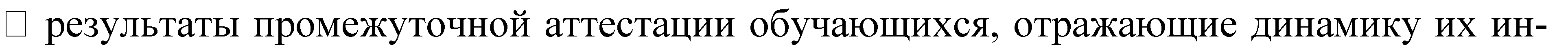 дивидуальных образовательных достижений, продвижение в достижении планируемых результатов освоения основной образовательной программы начального общего образо- вания;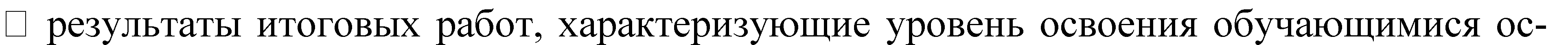 новных формируемых способов действий в отношении к опорной системе знаний, необ- ходимых для получения образования следующего уровня.При получении начального общего образования особое значение для продолже- нияобразования имеет усвоение обучающимися опорной системы знаний по русскому языку и математике и овладение следующими метапредметными действиями:речевыми, среди которых следует выделить навыки осознанного чтения и работы с ин- формацией;коммуникативными, необходимыми для учебного сотрудничества с учителем и сверстни- ками.Оценки за итоговые работы характеризуют уровень усвоения обучающимися опорной системы знаний по всем учебным предметам, курсам (модулям), в том числе и курсам внеурочной деятельности, а также уровень овладения метапредметными действиями.На основании этих оценок по каждому предмету и по программе формирования уни- версальных учебных действий делаются следующие выводы о достижении планируемых результатов:выпускник овладел опорной системой знаний и учебными действиями, необходимыми для продолжения образования на следующем уровне, и способен исполь- зовать их для решения простых учебно-познавательных и учебно-практических задач средствами данного предмета (такой вывод делается, если результаты выполнения итого-вых работ свидетельствуют о правильном выполнении не менее 50% заданий базового уровня);выпускник овладел опорной системой знаний, необходимой для продолжения обра- зования на следующем уровне образования, на уровне осознанного произвольногоовла- дения учебными действиями (такой вывод делается, если результаты выполнения итоговых работ свидетельствуют о правильном выполнении не менее 65% заданий базового уровня и получении не менее 50% от максимального балла за выполнение заданий повышенного уровня);выпускник не овладел опорной системой знаний и учебными действиями, необхо- димыми для продолжения образования на следующем уровне образования (результаты выполнения итоговых работ свидетельствуют о правильном выполнении менее 50% зада- ний базового уровня).На уровне начального общего образования в рамках контроля успеваемости в процессе освоения содержания отдельных учебных предметов, курсов (модулей), в том числе курсов внеурочной деятельности, учитывается готовность к решению учебнопрактических и учебно-познавательных задач на основе:системы знаний и представлений о природе, обществе, человеке, технологии;обобщенных способов деятельности, умений в учебно-познавательной ипрактической деятельности;коммуникативных и информационных умений;системы знаний об основах здорового и безопасного образа жизниРезультаты итоговой оценки освоения программы начального общего образования ис- пользуются для принятия решения о переводе обучающихся для получения основного общего образования.Педагогический совет МБОУ «Пушновская ООШ» на основе выводов, сделанных по каждому обучающемуся, рассматривает вопрос об успешном освоении данным обучающимся основной образовательной программы начального общего образования и переводе его на следующий уровень общего образования.В случае, если полученные обучающимся итоговые оценки не позволяют сделать одно- значного вывода о достижении планируемых результатов, решение о переводе на следу- ющий уровень общего образования принимается педагогическим советом с учетом дина- мики образовательных достижений обучающегося и контекстной информации об условиях и особенностях его обучения в рамках регламентированных процедур, устанавливаемых на федеральном уровне.2.СОДЕРЖАТЕЛЬНЫЙ РАЗДЕЛСодержательный раздел определяет общее содержание начального общего образования и включает программы, ориентированные на достижение предметных, метапредметных и личностных, результатов: рабочие программы учебных предметов, учебных курсов (в том числе внеурочной деятельности), учебных модулей; программу формирования универ- сальных учебных действий у обучающихся; рабочую программу воспитания.РАБОЧИЕ ПРОГРАММЫ УЧЕБНЫХ ПРЕДМЕТОВРабочие программы учебных предметов, учебных курсов (в том числе внеурочной дея- тельности), учебных модулей являются методическими документами, определяющими организацию образовательного процесса в МБОУ «Пушновская ООШ» по учебным предметам, учебным курсам (в том числе внеурочной деятельности), учебным модулям.Рабочие программы по учебным предметам, учебным курсам (в том числе внеурочной деятельности), учебным модулям разработаны в соответствии с требованиями к результа- там (личностным, метапредметным, предметным) освоения основной образовательной программы начального общего образования Федерального государственного образовательного стандарта начального общего образования и на основе примерных и авторских рабочих программ. Рабочие программы учебных предметов, учебных курсов (в том числе и внеурочной деятельности), учебных модулей включают следующие разделы:содержание учебного предмета, учебного курса (в том числе внеурочной деятель- ности), учебного модуля;планируемые результаты освоения учебного предмета, учебного курса (в том числе внеурочной деятельности), учебного модуля;тематическое планирование с указанием количества академических часов, отво- димых на освоение каждой темы учебного предмета, учебного курса (в том числе вне- урочной деятельности), учебного модуля и возможность использования по этой теме электронных (цифровых) образовательных ресурсов, являющихся учебно-методическими материалами (мультимедийные программы, электронные учебники и задачники, элек- тронные библиотеки, виртуальные лаборатории, игровые программы, коллекции цифровых образовательных ресурсов), используемыми для обучения и воспитания различных групп пользователей, представленными в электронном (цифровом) виде и реализующими ди- дактические возможности ИКТ, содержание которых соответствует законодательству об образовании.Рабочие программы учебных курсов внеурочной деятельности содержат указание на форму проведения занятий.Рабочие программы учебных предметов, учебных курсов (в том числе внеурочной деятельности), учебных модулей сформированы с учетом рабочей программы воспитания. При реализации образовательной программы используются различные образова- тельные технологии, в том числе дистанционные образовательные технологии, электрон-ное обучение.Перечень рабочих программ отдельных учебных предметов, курсов, в том числе курсов внеурочной деятельности, при получении начального общего образования в МБОУ«Пушновская ООШ» представлен в приложении 2Рабочие программы учебных предметов, учебных курсов (в том числе внеурочной деятельности), учебных модулей, предусмотренных к изучению в рамках освоения про- граммы начального общего образования, доступны для ознакомления на официальном сайте Школы.ПРОГРАММА ФОРМИРОВАНИЯУНИВЕРСАЛЬНЫХ УЧЕБНЫХ ДЕЙСТВИЙОбщие положенияПрограмма формирования универсальных учебных действий (далее - УУД) у обучаю- щихся на уровне начального общего образования конкретизирует требования ФГОС НОО к личностным и метапредметным результатам освоения образовательной программы начального общего образования и служит основой для разработки программ учебных предметов, учебных курсов (в том числе внеурочной деятельности, учебных модулей.Программа формирования универсальных учебных действий направлена нареализацию системно-деятельностного подхода, является главным педагогическим инструментом и средством обеспечения условий для формирования у обучающихся умения учиться, раз- вития способности к саморазвитию и самосовершенствованию.Умение учиться – это способность человека объективно обнаруживать, каких именно знаний и умений ему не хватает для решения актуальной для него задачи, самостоятельно (или в коллективно-распределенной деятельности) находить недостающие знания и эф- фективно осваивать новые умения (способы деятельности) на их основе.Развитие универсальных учебных действий невозможно вне ситуации изучения пред- метных знаний. Оно реализуется в условиях специально организованной образовательной деятельности по освоению обучающимися конкретных предметныхнаний, умений и навыков в рамках отдельных школьных дисциплин. Вместе с тем, освоенные знания, умения и навыки рассматриваются как поле для применения сформированных универ- сальных учебных действий обучающихся для решения ими широкого круга практических и познавательных задач в различных предметных областях.Программа формирования универсальных учебных действий для начальногообщего образования включает:описание взаимосвязи универсальных учебных действий с содержанием учеб- ныхпредметов;характеристики регулятивных, познавательных, коммуникативных универсальных учебных действий обучающихся.Описание взаимосвязи универсальных учебных действий с содержаниемучебных предметовМетапредметные результаты освоения основной образовательной программыначального общего образования, включают:универсальные познавательные учебные действия (базовые логические и начальные исследовательские действия, а также работу с информацией);универсальные коммуникативные действия (общение, совместная деятельность, пре- зентация);универсальные регулятивные действия (саморегуляция, самоконтроль).На уровне начального общего образования при организации образовательной деятель- ности особое значение имеет обеспечение сбалансированного развития у обучающихся логического, наглядно-образного и знаково-символического мышления.Каждый учебный предмет в зависимости от предметного содержания и релевантных способов организации учебной деятельности, обучающихся раскрывает определенные возможности для формирования универсальных учебных действий.В частности, учебный учебные предметы «Русский язык» и «Родной язык (русский) и (или) государственный язык республики Россиийской Федерации» обеспечивает фор- мирование познавательных, коммуникативных и регулятивных действий. Работа с текстом открывает возможности для формирования логических действий анализа, сравнения, установления причинно-следственных связей. Ориентация в морфологической и синтак- сической структуре языка и усвоение правил строения слова и предложения, графической формы букв обеспечивают развитие знаково-символических действий - замещения(например, звука буквой), моделирования (например, состава слова путём составления схемы) и преобразования модели (видоизменения слова). Изучение русского языка создаёт условия для формирования языкового чутья как результата ориентировки ребёнка в грам- матической и синтаксической структуре русского языка и обеспечивает успешное развитие адекватных возрасту форм и функций речи, включая обобщающую и планирующую функции.«Литературное чтение» и «Литературное чтение на родном языке (русском)». Требования к результатам изучения учебного предмета включают формирование всех ви- дов универсальных учебных действий: личностных, коммуникативных, познавательных и регулятивных (с приоритетом развития ценностно-смысловой сферы и коммуникации).Литературное чтение - осмысленная, творческая духовная деятельность, которая обес- печивает освоение идейно-нравственного содержания художественной литературы, раз- витие эстетического восприятия. Важнейшей функцией восприятия художественной ли- тературы является трансляция духовно-нравственного опыта общества через коммуника- цию системы социальных личностных смыслов, раскрывающих нравственное значение поступков героев литературных произведений. При получении начального общего обра- зования важным средством организации понимания авторской позиции, отношения автора к героям произведения и отображаемой действительности является выразительное чтение.Учебный предмет «Литературное чтение» обеспечивает формирование следующих универсальных учебных действий:-смыслообразования        через прослеживание         судьбы	героя и ориентацию обучающегося в системе личностных смыслов;-самоопределения и самопознания на основе сравнения образа «Я» с героями литера- турных	произведений	посредством эмоцинально-действенной идентифика- ции;-основ гражданской идентичности путём знакомства с героическим историческим про- шлым своего народа и своей траны и переживания гордости и эмоциональной сопричаст- ности подвигам и достижениям её граждан;-эстетических ценностей и на их основе эстетических критериев;-нравственно-этического оценивания через выявлениеморального содержания и нрав- ственного значения действий персонажей;-эмоционально-личностнойдецентрации на основе отождествления себя с героями про- изведения, соотнесения и сопоставления их позиций, взглядов и мнений;-умения понимать контекстную речь на основе воссоздания картины событий и по- ступков персонажей;-умения произвольно и выразительно строить контекстную речь с учётом целей комму- никации, особенностей слушателя, в том числе используя аудиовизуальные средства;-умения      устанавливать	логическую причинно-следственную последователь- ность событий и действий героев произведения;-умения строить план с выделением существенной и дополнительной информации.«Иностранный язык (немецкий )» обеспечивает прежде всего развитие комму- никативных действий, формируя коммуникативную культуру обучающегося. Изучение иностранного языка способствует:–общему речевому развитию обучающегося на основе формирования обобщённых лингвистических структур грамматики и синтаксиса;–развитию произвольности и осознанности монологической и диалогической речи;–развитию письменной речи;–формированию ориентации на партнёра, его высказывания, поведение, эмоциональное состояние и переживания; уважения интересов партнёра; умения слушать и слышать со- беседника, вести диалог, излагать и обосновывать своё мнение в понятной для собеседника форме.Знакомство обучающихся с культурой, историей и традициями других народов, и ми- ровой культурой, открытие универсальности детской субкультуры создаёт необходимые условия для формирования личностных универсальных действий — формирования граж- данской идентичности личности, преимущественно в её общекультурном компоненте, и доброжелательного отношения, уважения и толерантности к другим странам и народам, компетентности в межкультурном диалоге.Изучение иностранного языка способствует развитию общеучебных познавательных действий, в первую очередь смыслового чтения (выделение субъекта и предиката текста; понимание смысла текста и умение прогнозировать развитие его сюжета; умение задавать вопросы, опираясь на смысл прочитанного текста; сочинение оригинального текста на основе плана).«Математика». При получении начального общего образования этот учебный предмет является основой развития у обучающихся познавательных универсальных действий, в первую очередь логических и алгоритмических.В процессе знакомства с математическими отношениями, зависимостями у школьников формируются учебные действия планирования последовательности шагов при решении задач; различения способа и результата действия; выбора способа достижения поставлен- ной цели; использования знаково-символических средств для моделирования математи- ческой ситуации, представления информации; сравнения и классификации (например, предметов, чисел, геометрических фигур) по существенному основанию. Особое значение имеет математика для формирования общего приёма решения задач как универсального учебного действия.Формирование моделирования как универсального учебного действия осуществляется в рамках практически всех учебных предметов на этом уровне образования. В процессе обучения обучающийся осваивает систему социально принятых знаков и символов, суще- ствующих в современной культуре и необходимых как для его обучения, так и для социа- лизации.«Окружающий мир». Этот предмет выполняет интегрирующую функцию и обеспечи- вает формирование у обучающихся целостной научной картины природного и социо- культурного мира, отношений человека с природой, обществом, другими людьми, госу- дарством, осознания своего места в обществе, создавая основу становления мировоззрения, жизненного самоопределения и формирования российской гражданской идентичности личности.В сфере личностных универсальных действий изучение предмета «Окружающий мир» обеспечивает формирование когнитивного, эмоционально-ценностного и деятельностного компонентов гражданской российской идентичности:-формирование умения различать государственную символику Российской Федерации и своего региона, описывать достопримечательности столицы и родного края, находить на карте Российскую Федерацию, Москву — столицу России, свой регион и его столицу; ознакомление с особенностями некоторых зарубежных стран;-формирование основ исторической памяти — умения различать в историческом вре- мени прошлое, настоящее, будущее; ориентации в основных исторических событиях своего народа и России и ощущения чувства гордости за славу и достижения своего народа и России; умения фиксировать в информационной среде элементы истории семьи, своего региона;-формирование основ экологического сознания, грамотности и культуры учащихся, освоение элементарных норм адекватного природосообразного поведения;-развитие морально-этического сознания — норм и правил взаимоотношений человека с другими людьми, социальными группами и сообществами.В сфере личностных универсальных учебных действийизучение предмета способствует принятию обучающимисяправил здорового образа жизни, пониманию необходимостиздорового образа жизни в интересах укрепления физического, психического и психологи- ческого здоровья.Изучение данного предмета способствует формированию общепознавательных универ- сальных учебных действий:-овладению начальными формами исследовательской деятельности, включая умение поиска и работы с информацией;-формированию действий замещения и моделирования (использование готовых мо- делей для объяснения явлений или выявления свойств объектов и создания моделей);-формированию логических действий сравнения, подведения под понятия, аналогии, классификации объектов живой и неживой природы на основе внешних признаков или известных характерных свойств; установления причинно-следственных связей в окружа- ющем мире, в том числе на многообразном материале природы и культуры родного края.«Основы религиозных культур и светской этики». Данный предмет играет важную роль в формировании универсальных учебных коммуникативных действий.В результате изучения одного из модулей у школьников, освоивших основную образо- вательную программу начального общего образования, будет формироваться потребность в систематическом чтении книг культурологического содержания как средстве познания и понимания культуры разных народов России.Обучающиеся будут учиться полноценно воспринимать притчи как произведения мо- рально-этического содержания, эмоционально отзываться на прочитанное, высказывать свою точку зрения и уважать мнение собеседника. Они получат возможность воспринимать архитектурные сооружения как особый вид искусства, соотносить его с другими видами искусства.В рамках данного учебного предмета особу имеются возможности формирования сле- дующих универсальных учебных действий:овладение способностью принимать и сохранять цели и задачи учебной деятельно- сти, а также находить средства еѐ осуществления;− формирование умений планировать, контролировать и оценивать учебные действия в соответствии с поставленной задачей и условиями еѐ реализации;определять наиболее эффективные способы достижения результата; вносить соот- ветствующие коррективы в их выполнение на основе оценки и с учѐтом характера ошибок; понимать причины успеха/неуспеха учебной деятельности;− адекватное использование речевых средств и средств информационно- коммуникаци- онных технологий для решения различных коммуникативных и познавательных задач;− умение осуществлять информационный поиск для выполнения учебных заданий;− овладение навыками смыслового чтения текстов различных стилей и жанров, осо- знанного построения речевых высказываний в соответствии с задачами коммуникации;− овладение логическими действиями анализа, синтеза, сравнения, обобщения, класси- фикации, установления аналогий и причинно-следственных связей, построения рассуж- дений, отнесения к известным понятиям;− готовность слушать собеседника, вести диалог, признавать возможность существова- ния различных точек зрения и права иметь свою собственную; излагать своѐ мнение и ар- гументировать свою точку зрения и оценку событий;− определение общей цели и путей еѐ достижения, умение договориться о распределении ролей в совместной деятельности;− адекватно оценивать поведение свое и окружающих.«Изобразительное искусство». Развивающий потенциал этого предмета связан с фор- мированием личностных, познавательных, регулятивных действий.Моделирующий характер изобразительной деятельности создаёт условия для формиро- вания общеучебных действий, замещения и моделирования явлений и объектов природного и социокультурного мира в продуктивной деятельности обучающихся. Такое моделиро- вание является основой развития познания ребёнком мира и способствует формированиюлогических операций сравнения, установления тождества и различий, аналогий, причин- но-следственных связей и отношений. При создании продукта изобразительной деятель- ности особые требования предъявляются к регулятивным действиям — целеполаганию как формированию замысла, планированию и организации действий в соответствии с целью, умению контролировать соответствие выполняемых действий способу, внесению коррек- тивов на основе предвосхищения будущего результата и его соответствия замыслу.В сфере личностных действий приобщение к мировойи отечественной культуре и осво- ение сокровищницы изобразительного искусства, народных, национальных традиций, ис- кусства других народов обеспечивают формирование гражданской идентичности лично- сти, толерантности, эстетических ценностей и вкусов, новой системы мотивов, включая мотивы творческого самовыражения, способствуют развитию позитивной самооценки и самоуважения обучающихся.«Музыка». Достижение личностных, метапредметных и предметных результатов осво- ения программы обучающимися происходит в процессе активного восприятия и обсуж- дения музыки, освоения основ музыкальной грамоты, собственного опыта музыкаль- но-творческой деятельности обучающихся: хорового пения и игры на элементарных му- зыкальных инструментах, пластическом интонировании, подготовке музыкальнотеатра- лизованных представлений.В сфере личностных универсальных учебных действий изучение предмета «Музыка» обеспечивает формирование: основ российской гражданской идентичности, чувства гор- дости за свою Родину, российский народ и историю России, осознание своей этнической и национальной принадлежности; ценностей многонационального российского обще- ства;целостного, социально ориентированного взгляда на мир в его органичном единстве и разнообразии культур;уважительного отношения к культуре других наро- дов;формирование эстетических потребностей, ценностей и чувств;формирование твор- ческой активности и познавательного интереса при решении учебных задач и собственной музыкально-прикладной деятельности;развитие этических чувств, доброжелательности и эмоционально-нравственной отзывчивости, понимания и сопереживания чувствам других людей;навыков сотрудничества со взрослыми и сверстниками в разных социальных ситу- ациях;установки на наличие мотивации к бережному отношению к культурным и духов- ным ценностям.В результате освоения программы у обучающихся будут сформированы готовность к саморазвитию, мотивация к обучению и познанию; понимание ценности отечественных национально-культурных традиций, осознание своей этнической и национальной принад- лежности, уважение к истории и духовным традициям России, музыкальной культуре ее народов, понимание роли музыки в жизни человека и общества, духовно-нравственном развитии человека. В процессе приобретения собственного опыта музыкально-творческой деятельности, обучающиеся научатся понимать музыку как составную и неотъемлемую часть окружающего мира, постигать и осмысливать явления музыкальной культуры, вы- ражать свои мысли и чувства, обусловленные восприятием музыкальных произведений, использовать музыкальные образы при создании театрализованных и музыкаль- но-пластических композиций, исполнении вокально-хоровых и инструментальных произ- ведений, в импровизации.Школьники научатся размышлять о музыке, эмоционально выражать свое отношение к искусству; проявлять эстетические и художественные предпочтения, интерес к музыкаль- ному искусству и музыкальной деятельности; формировать позитивную самооценку, са- моуважение, основанные на реализованном творческом потенциале, развитии художе- ственного вкуса, осуществлении собственных музыкальноисполнительских замыслов.У обучающихся проявится способность вставать на позицию другого человека, вести диалог, участвовать в обсуждении значимых для человека явлений жизни и искусства, продуктивно сотрудничать со сверстниками и взрослыми в процессе музыкаль- но-творческой деятельности. Реализация программы обеспечивает овладение социальнымикомпетенциями, развитие коммуникативных способностей через музыкально-игровую де- ятельность, способности к дальнейшему самопознанию и саморазвитию. Обучающиеся научатся организовывать культурный досуг, самостоятельную музыкально творческую деятельность, в том числе, на основе домашнего музицирования, совместной музыкальной деятельности с друзьями, родителями.Изучение данного предмета способствует формированию регулятивных, познавательных и коммуникативных УУД. Это выражается в-овладении способностью принимать и сохранять цели и задачи учебной деятельности, поиска средств ее осуществления в процессе освоения музыкальной культуры;-освоении способов решения проблем творческого и поискового характера в учебной, музыкально-исполнительской и творческой деятельности;-формировании умения планировать, контролировать и оценивать учебные действия в соответствии с поставленной задачей и условиями ее реализации; определять наиболее эффективные способы достижения результата в различных видах музыкальной деятель- ности;-освоении начальных форм познавательной и личностной рефлексии в процессе освоения музыкальной культуры в различных видах деятельности;-использовании знаково-символических средств представления информации в процессе освоения средств музыкальной выразительности, основ музыкальной грамоты;-использовании различных способов поиска, сбора, обработки, анализа, организации, передачи и интерпретации информации в соответствии с коммуникативными и познава- тельными задачами и технологиями учебного предмета; в том числе и анализировать звуки, готовить свое выступление и выступать с аудио-, видео- и графическим сопровождением;-умении оценивать произведения разных видов искусства, овладев логическими дей- ствиями сравнения, анализа, синтеза, обобщения, установления аналогий в процессе ин- тонационно-образного, жанрового и стилевого анализа музыкальных произведений и других видов музыкальнотворческой деятельности;-готовности к учебному сотрудничеству (общение, взаимодействие) со сверстниками при решении различных музыкально-творческих задач; слушать собеседника и вести диалог, готовность признавать возможность существования различных точек зрения и права каж- дого иметь свою; излагать свое мнение и аргументировать свою точку зрения и оценку событий, формирующихся в процессе совместной творческой и коллективной хоровой и инструментальной деятельности;-овладение базовыми предметными и межпредметными понятиями, отражающими су- щественные связи и отношения между объектами и процессами, в процессе привлечения интегративных форм в процессе освоения учебного предмета «Музыка»;-овладение логическими действиями сравнения, анализа, синтеза, обобщения, класси- фикации по родовидовым признакам, установления аналогий и причинно-следственных связей, построения рассуждений, отнесения к известным понятиям в процессе слушания и освоения музыкальных произведений различных жанров и форм;-готовность - овладение начальными сведениями о сущности и особенностях объектов, процессов и явлений действительности (культурных и др.) в соответствии с содержанием учебного предмета «Музыка».В результате реализации программы, обучающиеся смогут освоить универсальные учебные действия, обеспечивающие овладение ключевыми компетенциями, реализовать собственный творческий потенциал, применяя музыкальные знания и представления о музыкальном искусстве в познавательной и практической деятельности.«Технология». Специфика этого предмета и его значимость для формирования универ- сальных учебных действий обусловлены:-ключевой ролью предметно-преобразовательной деятельности как основы формирова- ния системы универсальных учебных действий;-значением универсальных учебных действий моделирования и планирования, которые являются непосредственным предметом усвоения в ходе выполнения различных заданий по курсу (так, в ходе решения задач на конструированиеобучающиеся учатся использовать схемы, карты и модели, задающие полную ориентировочную основу выполнения предло- женных заданий и позволяющие выделять необходимую систему ориентиров);-специальной организацией процесса планомерно-поэтапной отработки предмет- но-преобразовательной деятельности обучающихся в генезисе и развитии психологических новообразований младшего школьного возраста - умении осуществлять анализ, действо- вать во внутреннем умственном плане; рефлексией как осознанием содержания и основа- ний выполняемой деятельности;-широким использованием форм группового сотрудничества и проектных форм работы для реализации учебных целей курса;-формированием первоначальных злементов ИКТ-компетентности обучающихся. Изучение технологии обеспечивает реализацию следующих целей:-формирование картины мира материальной и духовной культуры как продукта твор- ческой предметно-преобразующей деятельности человека;-развитие знаково-символического и пространственного мышления, творческого и ре- продуктивного воображения на основе развития способности обучающегося к моделиро- ванию и отображению объекта и процесса его преобразования в форме моделей (рисунков, планов, схем, чертежей);развитие регулятивных действий, включая целеполагание; планирование (умение со- ставлять план действий и применять его для решения задач);прогнозирование (предвосхищение будущего результата при различных условиях вы- полнения действия); контроль, коррекция и оценка;-формирование внутреннего плана на основе поэтапной отработки предмет- но-преобразующих действий;развитие планирующей и регулирующей функций речи;развитие коммуникативной компетентности обучающихся на основе организации совместно-продуктивной деятельности;-развитие эстетических представлений и критериев на основе изобразительной и худо- жественной конструктивной деятельности;-формирование мотивации успеха и достижений младших школьников, творческой самореализации	на	основе	эффективной	организации	предмет- но-преобразующейсимволико-моделирующей деятельности; • ознакомление обучающихся с миром профессий и их социальным значением, историей их возникновения и развития как первая ступень формирования готовности к предварительному профессиональному само- определению;формирование ИКТ-компетентности обучающихся, включая ознакомление с правилами жизни людей в мире информации: избирательность в потреблении информации, уважение к личной информации другого человека, к процессу познания учения, к состоянию непол- ного знания и другим аспектам.«Физическая культура». Этот предмет обеспечивает формирование личностных уни- версальных учебных действий:-основ общекультурной и российской гражданской идентичности как чувства гордости за достижения в мировом и отечественном спорте;-освоение моральных норм помощи тем, кто в ней нуждается, готовности принять на себя ответственность;-развитие мотивации достижения и готовности к преодолению трудностей на основе конструктивных стратегийсовладания и умения мобилизовать свои личностные и физические ресурсы, стрессо- устойчивости;-освоение правил здорового и безопасного образа жизни.«Физическая культура» как учебный предмет способствует:-в области регулятивных действий развитию умений планировать, регулировать, кон- тролировать и оценивать свои действия;-в области коммуникативных действий развитию взаимодействия, ориентации на парт- нёра, сотрудничеству и кооперации (в командных видах спорта - формированию умений планировать общую цель и пути её достижения; договариваться в отношении целей и способов действия, распределения функций и ролей в совместной деятельности; кон- структивно разрешать конфликты; осуществлять взаимный контроль; адекватно оценивать собственное поведение и поведение партнёра и вносить необходимые коррективы в инте- ресах достижения общего результата).Связь универсальных учебных действий с содержанием учебных предметов опреде- ляется следующими утверждениями:1.УУД представляют собой целостную систему, в которой можно выделить взаимосвя- занные и взаимообуславливающие виды действий:коммуникативные - обеспечивающие социальную компетентность;познавательные - общеучебные, логические, связанные с решением проблемы;личностные - определяющие мотивационную ориентацию;регулятивные - обеспечивающие организацию собственной деятельности. 2.Формирование УУД является целенаправленным, системным процессом, который ре-ализуется через все предметные области и внеурочную деятельность.Заданные ФГОС НОО универсальныеучебные действия определяют акценты в отборе содержания, планировании и организации образовательного процесса с учетом возраст- но-психологических особенностей обучающихся.Схема работы над формированием конкретных УУД каждого вида указывается в ра- бочих программах по учебным предметам.Способы учета уровня их сформированности - в требованиях к результатам освоения учебной программы по каждому предмету и в обязательных программах внеурочной дея- тельности.Педагогическое сопровождение этого процесса осуществляется с помощью Портфо- лио, который является процессуальным способом оценки достижений учащихся в развитии универсальных учебных действий.Результаты усвоения УУД формулируются для каждого класса и являются ориентиром при организации мониторинга их достиженияЦенностные ориентиры начального общего образованияЗа последние десятилетия в обществе произошли кардинальные изменения в представ- лении о целях образования и путях их реализации. От признания знаний, умений и навыков как основных итогов образования произошел переход к пониманию обучения как процесса подготовки учащихся к реальной жизни, к тому, чтобы занять активную позицию, успешно решать жизненные задачи, уметь сотрудничать и работать в группе, быть готовым к быстрому переучиванию в ответ на обновление знаний и требования рынка труда.По сути, происходит переход от обучения как преподнесения учителем учащимся си- стемы знаний к активному решению проблем с целью выработки определенных решений; от освоения отдельных учебных предметов к полидисциплинарному (межпредметному) изучению сложных жизненных ситуаций; к сотрудничеству учителя и учащихся в ходе овладения знаниями, к активному участию учеников в выборе содержания и методов обу- чения. Этот переход обусловлен сменой ценностных ориентиров образования.Ценностные ориентиры начального общего образования конкретизируют личностный, социальный и государственный заказ системе образования, выраженный в Требованиях к результатам освоения основной образовательной программы, и отражают следующие це- левые установки системы начального общего образования:Гражданско-патриотического воспитания:-становление ценностного отношения к своей Родине - России;-осознание своей этнокультурной и российской гражданской идентичности;-сопричастность к прошлому, настоящему и будущему своей страны и родного края;-уважение к своему и другим народам;-первоначальные представления о человеке как члене общества, о правах и ответствен- ности, уважении и достоинстве человека, о нравственно-этических нормах поведения и правилах межличностных отношений.Духовно-нравственного воспитания:-признание индивидуальности каждого человека;-проявление сопереживания, уважения и доброжелательности;-неприятие любых форм поведения, направленных на причинение физического и мо- рального вреда другим людям.Эстетического воспитания:-уважительное отношение и интерес к художественной культуре, восприимчивость к разным видам искусства, традициям и творчеству своего и других народов;- стремление к самовыражению в разных видах художественной деятельности.Физического воспитания, формирования культуры здоровья и эмоционального благопо- лучия:-соблюдение правил здорового и безопасного (для себя и других людей) образа жизни в окружающей среде (в том числе информационной);-бережное отношение к физическому и психическому здоровью. Трудового воспита- ния:-осознание ценности труда в жизни человека и общества, ответственное потребление и бережное отношение к результатам труда, навыки участия в различных видах трудовой деятельности, интерес к различным профессиям.Экологического воспитания:-бережное отношение к природе;-неприятие действий, приносящих ей вред.Ценности научного познания:-первоначальные представления о научной картине мира;-познавательные   интересы,      активность,    инициативность,       любознательность и самостоятельность в познании.Реализация ценностных ориентиров общего образования в единстве обучения и воспи- тания, познавательного и личностного развития учащихся на основе формирования общих учебных умений, обобщенных способов действия обеспечивает высокую эффективность решения жизненных задач и возможность саморазвития учащихся.Связь универсальных учебных действий с содержанием учебных предметовХарактеристики регулятивных, познавательных, коммуникативных уни- версальных учебных действий обучающихсяМетапредметные универсальные учебные действия включают:универсальные познавательные учебные действия (базовые логические и начальные исследовательские действия, а также работу с информацией);универсальные коммуникативные действия (общение, совместная деятельность, презентация);универсальные регулятивные действия (саморегуляция, самоконтроль).Регулятивные универсальные учебные действия, являющиеся результатами освоения программы начального общего образования, отражают способность обучающихся ис- пользовать на практике учебные знаково-символические средства.Типы регулятивных универсальных учебных действий:способность принимать и сохранять учебную цель и задачу,планировать ее реализацию,контролировать и оценивать свои действия,вносить соответствующие коррективы в их выполнение,ставить новые учебные задачи,проявлять познавательную инициативу в учебном сотрудничестве,осуществлять констатирующий и предвосхищающий контроль по результату и способу действия,осуществлять актуальный контроль на уровне произвольного внимания.К регулятивным универсальным учебным действиям относятся следующие действия:целеполагание как постановка учебной задачи на основе соотнесения того, что уже известно и усвоено учащимися, и того, что ещѐ неизвестно;планирование — определение последовательности промежуточных целей с учѐтом конечного результата; составление плана и последовательности действий;прогнозирование — предвосхищение результата, в том числе уровня усвоения знаний, его временных характеристик;контроль в форме сличения способа действия и его результата с заданным эталоном с целью обнаружения отклонений и отличий от эталона;коррекция — внесение необходимых дополнений и коррективов в план и способ дей- ствия в случае расхождения эталона, реального действия и его результата с учѐтом оценки этого результата самим обучающимся, учителем, товарищами;оценка — выделение и осознание обучающимся того, что уже усвоено и что ещѐ нужно усвоить, осознание качества и уровня усвоения; оценка результатов работы;саморегуляция как способность к мобилизации сил и энергии, к волевому усилию (к выбору в ситуации мотивационного конфликта) и преодолению препятствий.Познавательные универсальные учебные действия, являющиеся результатами освое- ния программы начального общего образования, отражают способность обучающихся использовать на практике учебные знаково-символические средства: замещение, модели- рование, кодирование и декодирование информации, логические операции, включая общие приемы решения задач.Замещение: перенос функций изучаемого объекта на знаково-символическое средство. Термин замещение часто в литературе используется как синоним знаково-символической деятельности, когда имеют в виду замещение какой-либо реальности знаковосимволиче- скими средствами. В узком смысле - это самый простой уровень знаковосимволической деятельности, когда функции замещаемого предмета переносятся на знако- во-символическое средство (заместитель), т.е. в замещении осуществляется воспроизве- дение функции замещаемого предмета.Моделирование: оперирование знаково-символическими средствами с целью получения нового знания об изучаемом объекте. Моделирование – преобразование объекта из чув- ственной формы в модель, где выделены существенные характеристики объекта (про- странственно-графическую или знаково-символическую); преобразование модели – изме- нение модели с целью выявления общих законов, определяющих данную предметную об- ласть.Моделирование предполагает четко разделенные этапы работы в символическом и реальном планах. При этом могут быть использованы как материальные или материали- зованные модели, так и модели мысленные. В качестве замещаемого в моделировании могут выступать структурные, функциональные генетические связи на уровне сущности. Именно поэтому модель как центральный элемент деятельности моделирования должна обязательно фиксировать, выделять непосредственно не наблюдаемые, внутренние, суще- ственные отношения замещаемого объекта. Под моделью понимается физический или аб- страктный объект, свойства которого в определенном смысле сходны со свойствами ис- следуемого объекта. При этом требования к модели определяются решаемой задачей и имеющимися средствамиМоделирование, как метод научного познания, является эффективным и достоверным средством научного познания реальности, поскольку позволяет абстрагироваться от не- существенных, "зашумляющих" признаков, сосредоточиваясь на существенных (сущ- ностных) свойствах объекта.Кодирование: аккумулирование знания об изучаемом объекте в определенном коде. В кодировании (декодировании) знаково-символические средства выполняют коммуника- тивную функцию. Главная цель этой деятельности - сообщение, как можно более точное распознавание закодированной информации. Кодирование использует разные типы связей замещаемого - обозначение, изображение, раскрытие сущности замещаемого и выражение отношения к реальности.Схематизация: выявление связей между объектами в наглядной форме. В схематизации знаково-символические средства выполняют ориентировочную роль, заключающуюся в структурировании реальности, выявлении связей между явлениями. Знаки, чаще всего схемы, используются как средства активной наглядности (выступают в функции матери- ализации), например, в качестве наглядной опоры усвоения текста или плана деятельности. Схематизация использует два рода связей: изображение (структур) и раскрытие сущности. Специфическим для схематизации является то, что используются пространственные ха- рактеристики знаково-символических средств. Логические операции, включая общие приемы решения задач:анализ объектов с целью выделения признаков (существенных, несущественных);синтез — составление целого из частей, в том числе самостоятельное достраивание с восполнением недостающих компонентов;выбор оснований и критериев для сравнения, сериации, классификации объектов;подведение под понятие, выведение следствий;установление причинно-следственных связей, представление цепочек объектов и яв- лений;построение логической цепочки рассуждений, анализ истинности утверждений;доказательство;выдвижение гипотез и их обоснование.формулирование проблемы;самостоятельное создание способов решения проблем творческого и поискового ха- рактера.К познавательным универсальным учебным действиям также относятся:самостоятельное выделение и формулирование познавательной цели;поиск и выделение необходимой информации, в том числе решение рабочих задач с использованием общедоступных при получении начального общего образования инстру- ментов ИКТ и источников информации;структурирование знаний;осознанное и произвольное построение речевого высказывания в устной и письменной форме;выбор наиболее эффективных способов решения задач в зависимости от конкретных условий;рефлексия способов и условий действия, контроль и оценка процесса и результатов деятельности;смысловое чтение как осмысление цели чтения и выбор вида чтения в зависимости от цели; извлечение необходимой информации из прослушанных текстов различных жанров;определение основной и второстепенной информации; свободная ориентация и вос- приятие разных текстов художественного, научно-популярного, публицистического и официально-делового стилей; понимание и адекватная оценка языка средств массовой информации;постановка и формулирование проблемы, самостоятельное создание алгоритмов дея- тельности при решении проблем творческого и поискового характера.Коммуникативные универсальные учебные действия, являющиеся результатами освое- ния программы начального общего образования, отражают способность обучающихся использовать на практике учебные знаково-символические средства.Коммуникативные универсальные учебные действия обеспечивают умения:учитывать позицию собеседника,организовывать и осуществлять сотрудничество, коррекцию с педагогическими ра- ботниками и со сверстниками,адекватно передавать информацию и отображать предметное содержание и условия деятельности и речи,учитывать разные мнения и интересы,аргументировать и обосновывать свою позицию,задавать вопросы, необходимые для организации собственной деятельности и со- трудничества с партнером.К коммуникативным действиям также относятся:планирование учебного сотрудничества с учителем и сверстниками — определение цели, функций участников, способов взаимодействия;постановка вопросов — инициативное сотрудничество в поиске и сборе информации;разрешение конфликтов — выявление, идентификация проблемы, поиск и оценка альтернативных способов разрешения конфликта, принятие решения и его реализация;управление поведением — контроль, коррекция, оценка действий партнера и своих собственных;умение с достаточной полнотой и точностью выражать свои мысли в соответствии с задачами и условиями коммуникации; владение монологической и диалогической формами речи в соответствии с грамматическими и синтаксическими нормами родного языка, со- временных средств коммуникации.Универсальные учебные действия представляют собой целостную систему, в которой происхождение и развитие каждого вида учебного действия определяется его отношением с другими видами учебных действий и общей логикой возрастного развития.Содержание и способы общения и коммуникации обусловливают развитие способности ребѐнка к регуляции поведения и деятельности, познанию мира, определяют образ «Я» как систему представлений о себе, отношений к себе. Именно поэтому становлению комму- никативных универсальных учебных действий в программе развития универсальных учебных действий следует уделить особое внимание.По мере становления личностных действий ребенка (смыслообразование и самоопреде- ление, нравственно-этическая ориентация) функционирование и развитие универсальных учебных действий (коммуникативных, познавательных и регулятивных) претерпевают значительные изменения. Регуляция общения, кооперации и сотрудничества проектирует определенные достижения и результаты ребенка, что вторично приводит к изменению ха- рактера его общения и Я-концепции.Познавательные действия также являются существенным ресурсом достижения успеха и оказывают влияние как на эффективность самой деятельности и коммуникации, так и на самооценку, смыслообразование и самоопределение обучающегося.Типовые задачи применения универсальных учебных действийЗадачи на применение УУД строятся как на материале учебных предметов, так и на практических ситуациях, встречающихся в жизни обучающегося и имеющих для него значение.Типовые задачи формирования универсальных учебных действий конструируются учи- телем на основании следующих общих подходов:Структура задачи. Любая задача, предназначенная для развития и/или оценки уровня сформированности УУД (личностных, регулятивных, познавательных и коммуни- кативных) предполагает осуществление субъектом (в свѐрнутом или развѐрнутом виде) следующих навыков: ознакомление – понимание – применение – анализ – синтез – оценка. В общем виде задача состоит из информационного блока и серии вопросов (практических заданий) к нему.Требования к задачам. Для того чтобы задачи, предназначенные для оценки тех или иных УУД, были валидными (надѐжными) и объективными, они должны быть:составлены в соответствии с требованиями, предъявляемыми к тестовым заданиям в целом;сформулированы на языке, доступном пониманию ученика, претендующего на осво- ение обладание соответствующих УУД;избыточными с точки зрения выраженности в них «зоны ближайшего развития»;многоуровневыми, т.е. предполагающими возможность оценить общий подход к ре- шению, выбор необходимой стратегии;«модульными», т.е. предусматривающими возможность, сохраняя общий конструкт задачи, менять некоторые из еѐ условий.Различаются два типа заданий, связанных с УУД:задания, позволяющие в рамках образовательной деятельности сформировать УУД; ‒ задания, позволяющие диагностировать уровень сформированности УУД.В первом случае задание может быть направлено на формирование целой группы свя- занных друг с другом универсальных учебных действий. Действия могут относиться как к одной категории (например, регулятивные), так и к разным.Во втором случае задание может быть сконструировано таким образом, чтобы проявлять способность учащегося применять какое-то конкретное универсальное учебное действие.Возможно использование в том числе следующих типов задач:Задачи, формирующие коммуникативные УУД:на учет позиции партнера;на организацию и осуществление сотрудничества;на передачу информации и отображение предметного содержания;тренинги коммуникативных навыков;ролевые игры;групповые игры.Задачи, формирующие познавательные УУД:проекты на выстраивание стратегии поиска решения задач;задачи на сериацию, сравнение, оценивание;проведение эмпирического исследования;проведение теоретического исследования;смысловое чтение.Задачи, формирующие регулятивные УУД:на планирование;на рефлексию;на ориентировку в ситуации;на прогнозирование;на целеполагание;на принятие решения;на оценивание;на самоконтроль;на коррекцию.Развитию регулятивных УУД способствует также использование в образовательной де- ятельности системы таких индивидуальных или групповых учебных заданий, как ведение читательских дневников, дневников самонаблюдений, дневников наблюдений за природ- ными явлениями; подготовка спортивного праздника (концерта, выставки поделок и т. п.), подготовка материалов для школьного сайта, газеты, стенгазеты, выставки и т. д.Освоение одних и тех же УУД и закрепление освоенного будет осуществляться в ходе занятий по разным предметам.В образовательном процессе педагогами используются типовые задания для формиро- вания УУД, представленные в методических пособиях.Для формирования	личностных	универсальных	учебных действий	можно предложить следующие виды заданий:участие в проектах;подведение итогов урока;творческие задания;зрительное, моторное, вербальное восприятие музыки;мысленное воспроизведение картины, ситуации, видеофильма;самооценка события, происшествия;дневники достижений.Для диагностики и формирования познавательных универсальных учебных действий целесообразны следующие виды заданий:«найди отличия» (можно задать их количество);«на что похоже?»;поиск лишнего;«лабиринты»;упорядочивание;«цепочки»;хитроумные решения;составление схем-опор;работа с разного вида таблицами;составление и распознавание диаграмм;работа со словарями.Для диагностики и формирования регулятивных универсальных учебных действий возможны следующие виды заданий:«преднамеренные ошибки»;поиск информации в предложенных источниках;взаимоконтроль;взаимный диктант;диспут;заучивание материала наизусть в классе;«ищу ошибки»;контрольный опрос на определенную проблему (КОНОП).Для диагностики и формирования коммуникативных универсальных учебных действий можно предложить следующие виды заданий:− составь задание партнеру;− отзыв на работу товарища;− групповая работа по составлению кроссворда;− магнитофонный опрос;− «отгадай, о ком говорим»;-диалоговое слушание (формулировка вопросов для обратной связи: «подготовь рас- сказ...», «опиши устно...», «объясни...» и т. д.)Типовые задачи формирования личностных, регулятивных, коммуникативных УУДТипы задач соответствуют личностным и метапредметным результатам освоения Обра- зовательной программы, а виды задач связаны с показателями (характеристиками) плани- руемых результатов.Личностные типовые задачи - самоопределение, смыслообразование (методика «Беседа о школе», «Незавершенная сказка»).Регулятивные типовые задачи – оцениваемые универсальные учебные действия (вы- кладывание узора из кубиков, проба на внимание).Познавательные – построение числового эквивалента или взаимно-однозначного соот- ветствия (Ж. Пиаже, А. Шеминьска); проба на определение количества слов в предложе- нии, методика «Кодирование», методика «Нахождение схем к задачам».Коммуникативные – задание «Левая и правая сторона» Ж. Пиаже, методика «Кто прав?» Г. Р. Цукерман и др., задания «Рукавички», «Дорога к дому».Для мониторинга уровня развития УУД учащихся используется учебно- методический комплект «Учимся учиться и действовать», который является продолжением программы«Школьный старт» и представляет собой программу педагогического мониторинга раз- вития универсальных учебных действий учащихся 1–4 классов. В программе реализуется комплексный психолого-педагогический подход к отслеживанию и оценке процесса раз- вития ребенка с первых недель его обучения в начальной школе и до конца 4 класса.Диагностические мероприятия позволяют учителю выявить уровень сформированности важнейших УУД на каждом этапе обучения и определить педагогическую стратегию до- стижения каждым ребенком метапредметных образовательных результатов в соответствии с ФГОС НОО.Рабочая программа воспитания.Рабочая программа воспитания МБОУ «Пушновская ООШ» направлена на развитие личности обучающихся, в том числе духовно-нравственное развитие, укрепление психиче- ского здоровья и физическое воспитание, достижение результатов освоения обучающимися основной образовательной программы начального общего образования МБОУ «Пушновская ООШ». Рабочая программа воспитания имеет модульную структуру и включает в себя:анализ описание особенностей воспитательного процесса в МБОУ «Пушновская ООШ»;цель и задачи воспитания обучающихся;виды, формы и содержание воспитательной деятельности с учетом специфики МБОУ«Пушновская ООШ», интересов субъектов воспитания, тематики учебных модулей;система поощрения социальной успешности и проявлений активной жизненной по- зиции обучающихся.В соответствии со статьей 2 ФЗ-273 «Об образовании в Российской Федерации» (с из- менениями и дополнениями), процесс воспитания в МБОУ «Пушновская ООШ» направлен на развитие личности, создание условий для самоопределения и социализации обучающихся на основе социокультурных, духовно-нравственных ценностей и принятых в российском обществе правил и норм поведения в интересах человека, семьи, общества и государства, формирование у обучающихся чувства патриотизма, гражданственности, уважения к памяти защитников Отечества и подвигам Героев Отечества, закону и правопорядку, чело- веку труда и старшему поколению, взаимного уважения, бережного отношения к куль- турному наследию и традициям многонационального народа Российской Федерации, природе и окружающей среде.Рабочая программа воспитания МБОУ «Пушновская ООШ» реализуется в единстве урочной и внеурочной деятельности, совместно с семьей и другими институтами воспитания.В соответствии с ФГОС НОО 2021 рабочая программа воспитания «Пушновская ООШ» предусматривает приобщение обучающихся к российским традиционным духовным цен- ностям, включая культурные ценности своей этнической группы, правилам и нормам по- ведения в российском обществе.ОРГАНИЗАЦИОННЫЙ РАЗДЕЛОрганизационный раздел ООП НОО (ФГОС 2021) МБОУ «Пушновская ООШ» определяет общие рамки организации образовательной деятельности, а также организационные механизмы и условия реализации основной образовательной программы. Организационный раздел включает:-учебный план начального общего образования (далее – учебный план);-план внеурочной деятельности;-календарный учебный график;-календарный план воспитательной работы, содержащий перечень событий и мероприятий воспитательной направленности, которые организуются и проводятся МБОУ «Пушновская ООШ» или в которых Школа принимает участие в учебном году или периоде обучения;-систему условий реализации основной образовательной программы в соответствии с тре- бованиями ФГОС НОО 2021.Учебный план начального общего образования.В соответствии со ст. 2 Федерального закона Российской Федерации от 29.12.2012г. № 273-ФЗ «Об образовании в Российской Федерации», учебный план Муниципального бюд- жетного общеобразовательного учреждения Троицкой средней общеобразовательной школы (далее – учебный план) является основным организационным механизмом реали- зации ООП НОО и обеспечивает реализацию требований ФГОС, обеспечивает реализацию требований ФГОС, определяет учебную нагрузку в соответствии с требованиями к органи- зации образовательной деятельности к учебной нагрузке при 5-дневной учебной неделе, предусмотренными Гигиеническими нормативами и Санитарно-эпидемиологическими требованиями, перечень учебных предметов, учебных курсов, учебных модулей.Учебный планфиксирует максимальный объем учебной нагрузки учащихся,определяет (регламентирует) перечень учебных предметов, курсов и время, отводимое на их освоение и организацию, распределяет учебные предметы, курсы по классам и учебным годам.В учебном плане школы предусмотрено преподавание на русском языке.Учебный план состоит из двух частей: обязательной части и части, формируемой участ- никами образовательных отношений.Количество часов, отведенных на освоение учащимися учебного плана общеобразова- тельной организации, состоящего из обязательной части и части, формируемой участниками образовательных отношений, в совокупности не превышает величину допустимой недель- ной образовательной нагрузки. Учебный план начального общего образования обеспечивает введение в действие и реализацию требований Стандарта, определяет общий объем нагрузки и максимальный объем аудиторной нагрузки учащихся, состав и структуру обя- зательных предметных областей по классам (годам обучения).Учебный план обеспечивает преподавание и изучение государственного языка Россий- ской Федерации, а также возможность преподавания и изучения родного языка из числа языков народов Российской Федерации, из числа государственных языков республик Рос- сийской Федерации, в том числе русского языка как родного языкаОсобенности организации учебного процесса.Образовательный процесс в МБОУ «Пушновская ООШ»: его учебные периоды (четверти, полугодия), периодичность промежуточной аттестации учащихся, регламентируются календарным учебным графиком, разрабатываемым образовательной организацией самостоятельно. Продолжительность учебного года регламентируется следующим образом:Продолжительность учебного года в 1-х классах составляет 33 учебные недели, разде- ленные на четыре учебных четверти. Обучение в 1-м классе осуществляется с соблюдением следующих дополнительных требований:-учебные занятия проводятся по 5-дневной учебной неделе и только в первую смену;-в середине учебного дня организуется динамическая пауза продолжительностью не ме- нее 40 минут (в соответствии с п.3.4.15. СП 2.4. 3648-20 «Санитарно-эпидемиологические требования к организации воспитания и обучения, отдыха и оздоровления детей и моло- дёжи»);-обучение проводится без балльного оценивания знаний учащихся и домашних заданий;-предусмотрены дополнительные недельные каникулы в середине третьей четверти при традиционном режиме обучения.Согласно с п.3.4.15. СП 2.4. 3648-20 «Санитарно-эпидемиологические требования к ор- ганизации воспитания и обучения, отдыха и оздоровления детей и молодёжи», в 1 классе необходимо обеспечить величину максимально допустимой недельной нагрузки в акаде- мических часах в сочетании с реализацией «ступенчатого» режима обучения в 1 полугодии учебного года, образовательная организация организует образовательную деятельность в 1 классах следующим образом:В соответствии с СП 2.4. 3648-20 «Санитарно-эпидемиологические требования к орга- низации воспитания и обучения, отдыха и оздоровления детей и молодёжи») в первом классе используется «ступенчатый» режим обучения (I четверть - 15 часов в неделю, II четверть - IV четверти – 21 час в неделю). Для этого постепенное увеличение учебной нагрузки реализуется за счет предметов «Русский язык» (I четверть– по 3 часа в неделю, II- IV четверти – по 5 часов в неделю) , «Литературное чтение» и «Математика» (I четверть– по 3 часа в неделю, II-IV четверти – по 4часа в неделю); «Окружающий мир» (I четверть– по 1 часу в неделю, II-IV четверти – по 1,5 часа в неделю); «Технология» (I четверть – по 0,5часу в неделю, то есть по 1 часу в две недели, чередуясь с предметом «Изобразительное искус- ство», II-IV четверти – по 1 часу в неделю, «Музыка», I-IV четверти – по 1 часу в неделю).в 1 учебной четверти (сентябрь, октябрь) из 21 учебного недельного часа – 6 учебных недельных часов реализуется в иных отличительных от классно-урочной формы, активно- двигательных формах в т.ч. в форме игр, театрализаций, экскурсий, импровизаций, целевых прогулок, развивающих игр, выставок, концертов и др., согласно рабочим программам по предметам и календарно-тематическому планированию (занятия направлены на снятие статического напряжения младшего школьника).Продолжительность учебного периода во 2-4 классах составляет не менее 34 учебных недель, разделенные на четыре учебные четверти. Продолжительность урока составляет 40 минут.Трудоемкость реализации учебного плана определяется следующими нормами в соот- ветствии с СП 2.4. 3648-20 «Санитарно-эпидемиологические требования к организации воспитания и обучения, отдыха и оздоровления детей и молодёжи».Плотность образовательной деятельности учащихся на уроках соответствует с СП 2.4.3648-20 «Санитарно-эпидемиологические требования к организации воспитания и обу- чения, отдыха и оздоровления детей и молодёжи» и составляет 60-80% учебного времени. Моторная плотность уроков по учебному предмету «Физическая культура» соответствует и составляет не менее 70% учебного времени.Во время уроков осуществляется чередование различных видов образовательной дея- тельности (за исключением контрольных работ). Средняя непрерывная продолжительность различных видов образовательной деятельности (чтение с бумажного носителя, письмо, слушание и т.п.) соответствует СП 2.4. 3648-20 «Санитарно- эпидемиологические требо- вания к организации воспитания и обучения, отдыха и оздоровления детей и молодёжи» и составляет в 1-4 классах не более 7-10 минут.Продолжительность непрерывного применения технических средств обучения в образо- вательной деятельности соответствует СП 2.4. 3648-20 «Санитарно- эпидемиологические требования к организации воспитания и обучения, отдыха и оздоровления детей и моло- дёжи».Объем домашних заданий (по всем учебным предметам) соответствует СП 2.4. 3648- 20«Санитарно-эпидемиологические требования к организации воспитания и обучения, отдыха и оздоровления детей и молодёжи» и не превышает (в астрономических часах): во 2-3 классах - 1,5 ч., в 4-х классах - 2 ч.Учебный предмет «Иностранный язык» (предметная область – Иностранный язык) реа- лизуется во 2-4 классах. Учебный предмет изучается со 2 класса с учетом преемственности выбора при переходе из класса в класс.родителей (законных представителей) несовершеннолетних учащихся.Часть учебного плана, формируемая участниками образовательных отношений, обеспе- чивает реализацию индивидуальных потребностей учащихся, учитывает интересы их ро- дителей (законных представителей) и строится в соответствии с возможностями информа- ционно-образовательной среды МБОУ «Троицкая СОШ».При изучении предметной области "Основы религиозных культур и светской этики" в 4 классе выбор одного из учебных модулей "Основы православной культуры", "Основы ис- ламской культуры", "Основы буддийской культуры", "Основы иудейской культуры", "Ос- новы религиозных культур народов России", "Основы православной культуры" осуществляется по заявлению родителей (законных представителей) несовершеннолетних обучающихся.Таким образом, в 1 классе максимально допустимая недельная нагрузка - 21 час, во 2 - 4 классах – 23 часа.Особенности реализации обязательной части учебного плана.Учебные программы по предметам обеспечивают реализацию содержания образования, определённого обязательной часть УП НОО. Основные задачи реализации содержания предметных областей приведены в таблице:Количество учебных занятий за 4 учебных года не может составлять менее 2954 часов и более 3190 часов.Основная образовательная программа начального общего образования реализуется МБОУ «Пушновская ООШ» через учебный план и план внеурочной деятельности.Распределение образовательной нагрузки учащихся 1-4 классов (количество часов).Учебный план обеспечивает преподавание и изучение государственного языка Россий- ской Федерации, а также возможность преподавания и изучения родного языка из числа языков народов Российской Федерации, из числа государственных языков республик Рос- сийской Федерации, в том числе русского языка как родного языкаИзучение предметной области «Родной язык и литературное чтение на родном языке» осуществляется следующим образом: в 1-4 классах на «Родной язык (русский)» отводится по 0,5 часа.Освоение образовательной программы по физической культуре в 1-4 классах реализуется в режиме 2 часа в неделю в каждом классе, 1 час реализуется за счет курса внеурочной де- ятельности «Здоровейка»Учебный план начального общего образования (недельный).Образовательный процесс в период дистанционного обучения осуществляется с приме- нением электронного обучения и дистанционных образовательных технологий. В связи с этим в режиме образовательного процесса вносятся необходимые коррективы.Расписание уроков на период дистанционного обучения не регламентируется расписа- нием звонков. Расписание уроков каждого класса утвержденное и размещаемое в доступе участников образовательного процесса (на сайте образовательного учреждения) содержит информацию:-о дистанционных онлайн-занятиях (задания и материалы прикрепляются в электронном журнале в домашних заданиях на текущий день, учащимися выполняются в свободном режиме в день расписания, рекомендуемые сроки выполнения - первая половина дня), об онлайн-занятиях (консультациях) по основным предметам учебного плана, требующих подключения обучающихся в строго определенное расписанием время.Ежедневно по всем предметам учебного плана в соответствии с расписанием уроков пе- дагоги школы будут размещать в электронном дневнике задание на учебный день.Информирование (обратная связь) о достигнутых результатах в режиме дистанционного обучения регулярно отражается в электронном журнале.Длительность дистанционного занятия: в соответствии с СанПиНом 2.4.2.2821–10 про- должительность непрерывного использования компьютера с жидкокристаллическим мо- нитором на уроках составляет: для учащихся 1-2-х классов — не более 20 минут, для уча- щихся 3–4 классов — не более 25 минут.Контроль за организацией дистанционного обучения регулярно осуществляется заме- стителями директора: ежедневный - за своевременной выгрузкой педагогами заданий, за осуществление/неосуществление связи с каждым учащимся; еженедельный - за накопляе- мостью отметок.3.2.	Календарный учебный график.Календарный учебный график определяет чередование учебной деятельности (урочной и внеурочной) и плановых перерывов при получении образования для отдыха и иных целей (каникул) по календарным периодам учебного года: даты начала и окончания учебного года; продолжительность учебного года, четвертей; сроки и продолжительность каникул; сроки проведения промежуточных аттестаций.Руководствуясь указанными выше требованиями ФГОС НОО, учитывая гигиенические требования к режиму образовательной деятельности, календарный учебный график ОО включает:даты начала и окончания учебного года;продолжительность учебного года, четвертей;сроки и продолжительность каникул;сроки проведения промежуточных аттестаций.Учебная урочная деятельность (уроки) в 1-4 классах проводится в соответствии с распи- санием уроков, утвержденным директором ОО на конкретный учебный год. Регулярные занятия внеурочной деятельностью проводятся в соответствии с расписанием внеурочной деятельности, утвержденным директором ОО на конкретный учебный год. Нерегулярные занятия внеурочной деятельностью не регламентируются расписанием ОО. При определе- нии порядка чередования учебной деятельности (урочной и внеурочной) соблюдаются требования СП 2.4. 3648-20 «Санитарно-эпидемиологические требования к организации воспитания и обучения, отдыха и оздоровления детей и молодёжи» к режиму образова- тельной деятельности.Дата начала учебного года – 01 сентября (если этот день не приходится на воскресенье), дата окончания – 31 августа.Продолжительность учебного года, четвертей; сроки и продолжительность каникул определяются в приказе директора школы о календарном учебном графике на конкретный учебный год.Для учащихся в 1 классе устанавливаются в феврале дополнительные недельные кани- кулы (основание – СП 2.4. 3648-20 «Санитарно-эпидемиологические требования к органи- зации воспитания и обучения, отдыха и оздоровления детей и молодёжи»).В календарный учебный график в течение года могут вноситься изменения. Календарный учебный график ежегодно утверждается приказом директора школы.В случае принятия решения ОО о переходе на освоение ООП НОО с использованием электронного обучения и дистанционных образовательных технологий, в том числе, в условиях неблагоприятной санитарно-эпидемиологической ситуации и введенных ограни- чений на посещение общественных мест, организаций или действия режима самоизоляции (карантина) ОО вправе внести изменения в календарный учебный график: части изменения периодов освоения частей ООП НОО без ущерба для общего объема учебных часов, установленных в учебном плане начального общего образования в соот- ветствии с ФГОС НОО;в части сроков и продолжительности каникул;в части изменения (переноса) сроков промежуточной аттестации учащихся. В 1-4 классах предусмотрена 5-дневная учебная неделя.Продолжительность каникул в течение учебного года составляет не менее 30 календарных дней, летом - не менее 8 недель. Дополнительные недельные каникулы в феврале для уча- щихся первого класса.Обо всех вносимых изменениях в календарный учебный график ОО незамедлительно информирует учащихся и их родителей (законных представителей), актуализирует соот- ветствующую информацию на сайте в сети Интернет. Календарный учебный график на текущий учебный год представлен в приложении № 1.Промежуточная аттестация учащихсяПромежуточная аттестация – это установление уровня достижения планируемых ре- зультатов освоения учебных предметов, курсов, дисциплин (модулей), предусмотренных образовательной программой МБОУ «Пушновская ООШ»Фиксация результатов промежуточной аттестации по учебному предмету (модулям) курса«Основы религиозных культур и светской этики» в 4-х классах осуществляется безотме- точно, с использованием только положительной и не различаемой по уровням фиксации («освоил»/ «не освоил»). Фактом освоения является защита творческого проекта по окон- чании освоения курса. Промежуточная аттестация проводится в соответствии с Положением о формах, периодичности, порядке текущего контроля успеваемости и промежуточной ат- тестации учащихся в МБОУ «Пушновская ООШ» в сроки, определенные календарным учебным графиком на учебный год.Промежуточная аттестация в МБОУ «Пушновская ООШ» проводится на основе принципов объективности, беспристрастности. Оценка результатов освоения учащимися образовательных программ осуществляется в зависимости от достигнутых учащимся результатов и не может быть поставлена в зависимость от формы получения образования, формы обучения, факта пользования платными дополнительными образовательными услугами и иных подобных обстоятельств.Промежуточная аттестация проводится, начиная с первого класса, по каждому учебному предмету и курсу, предусмотренному учебным планом (в особых условиях возможен ди- станционный формат).Учащиеся, обучающиеся по индивидуальному учебному плану, в том числе на дому, по учебному плану для очно-заочной и заочной форм обучения, аттестуются только по пред- метам, которые включены в этот план.Сроки проведения промежуточной аттестации устанавливаются календарным учебным графиком.Промежуточная аттестация проводится по итогам учебного года и представляет собой среднее арифметическое отметок за каждую четверть и результата годовой контрольной работы (или итогового контроля в иной форме по отдельным предметам), ставится целыми числами в соответствии с правилами математического округления. Результаты промежу- точной аттестации являются основанием для принятия решения о переводе обучающихся в следующий класс.Формы проведения промежуточной аттестации3.3 Календарный план воспитательной работы.Календарный план воспитательной работы МБОУ «Пушновская ООШ» на уровне начального общего образования составлен в соответствии с Рабочей программой воспи- тания, с учетом Плана внеурочной деятельности, основан на традициях школы.При составлении календарного плана воспитательной работы школы учитываются«Примерный календарный план воспитательной работы на конкретный учебный год» (утвержденный приказом Министерства просвещения Российской Федерации) и ключе- вые направления развития воспитания и дополнительного образования: всероссийские планы мероприятий, направленных на развитие экологического образования, физической культуры и спорта; перечень олимпиад и творческих конкурсов, направленных на разви- тие интеллектуальных и творческих способностей, интереса к научной (науч- но-исследовательской), инженерно-технической, изобретательской, творческой, физ- культурно-спортивной деятельности; перечень тем онлайн-уроков в рамках Всероссий- ского проекта «Открытые уроки» на конкретный учебный год (рекомендованные письмом Министерства просвещения Российской Федерации)Календарный план воспитательной работы предполагает систематическое проведение мероприятий в рамках рабочей программы воспитания по следующим модулям: - «Клю- чевые общешкольные дела», «Классное руководство», «Курсы внеурочной деятельности»,«Школьный урок», «Самоуправление», «Детские общественные объединения», «Профо- риентация», «Школьные медиа», «Работа с родителями (законными представителями) обучающихся».Все мероприятия проводятся с учетом особенностей ООП НОО МБОУ (ФГОС 2021)«Пушновская ООШ», а также возрастных, физиологических и психоэмоциональных осо- бенностей обучающихся.Календарный план воспитательной работы содержит перечень воспитательных ме- роприятий, реализуемых в Учреждении; информацию о том, в рамках какого модуля ра- бочей программы воспитания реализуется данное мероприятие; информацию о сроках проведения и ответственных.План внеурочной деятельности.Внеурочная деятельность является составной частью единого образовательного про- странства школы. План внеурочной деятельности является частью ООП НОО, формируемой участниками образовательного процесса.Модель организации внеурочной деятельности в МБОУ «Пушновская ООШ» оптимизационная, в ее реализации принимают участие педагогические работники учреждения (классные руководители 1-4 классов, учителя-предметники, педагог-организатор, библиотекарь).Цель внеурочной деятельности: обеспечение достижения планируемых результатов освоения основной образовательной программы начального общего образования за счёт расширения информационной, предметной, культурной среды, в которой происходит об- разовательная деятельность, повышения гибкости её организации.Принципы организации внеурочной деятельности:Интерес. Важно, чтобы педагог помог ребенку найти в школе «свою» внеурочную дея- тельность, привлекательную именно для него. Это поможетукрепить контакты педагогов с детьми, будет способствовать формированию в глазах детей позитивного восприятия школы, уменьшит риск их вовлечения в нежелательные, антисоциальные виды деятельно- сти.Сотрудничество. Важно, чтобы педагог организовывал внеурочнуюдеятельность не столько для детей, сколько вместе с детьми. То есть давал имвозможность взять на себя ответственность за отдельные фрагменты организации этих видов деятельно- сти - сначала за фрагменты попроще, затемпосложнее. Это помогает детям взрослеть, преодолевая свою инфантильность и развивая самостоятельность и ответственность.Доверие. Во внеурочной деятельности педагогу особенно важно стремиться к установ- лению доверительных и доброжелательных отношений со школьниками. Это поможет ему сплотить вокруг себя детей и стать для них значимым взрослым, к которому дети больше прислушиваются, чьи требования и просьбы воспринимаются позитивнее, чье поведение и жизненные принципы охотнее воспринимаются ими в качестве образцов для подражания.Неназидательность. Содержание внеурочных занятий не должно преподноситься ре- бенку в форме назиданий. Ребенок не должен становитьсяпассивным потребителем информации. Важно дать ему самому делать выводы из увиден- ного и услышанного на занятиях: спорить, доказывать своюточку зрения, слышать мнения других. Только тогда будет формироваться его мировоз- зрение, его собственная жизненная позиция.Задачи внеурочной деятельности:Организация общественно-полезной и досуговой деятельности учащихся совместно с домом детского творчества, сельской библиотекой, сельским домом культуры, семьями учащихся.Включение учащихся в разностороннюю деятельность.Формирование навыков позитивного коммуникативного общения.Развитие навыков организации и осуществления сотрудничества с педагогами, сверстниками, родителями, старшими детьми в решении общих проблем.Воспитание трудолюбия, способности к преодолению трудностей, целеустремленности и настойчивости в достижении результата.Развитие позитивного отношения к базовым общественным ценностям (человек, семья, Отечество, природа, мир, знания, труд, культура).Внеурочная деятельность направлена на развитие воспитательных результатов: при- обретение учащимися социального опыта; формирование положительного отношения к базовым общественным ценностям; приобретение учащимися опыта самостоятельного общественного действия.Школа после уроков - это мир творчества, проявление и раскрытие каждым ребёнком своих интересов, своих увлечений, своего «я». Здесь ребёнок делает выбор, свободно про- являет свою волю, раскрывается как личность. Важно заинтересовать ребёнка занятиями после уроков, чтобы школа стала для него вторым домом, что даст возможность превратить внеурочную деятельность в полноценное пространство воспитания и образования. Во вне- урочной деятельности создаётся своеобразная эмоционально наполненная среда увлечён- ных детей и педагогов, в которой осуществляется обучение настроенных на успех учеников в различных областях: спорт, искусство, наука, техника и других видов деятельности.Особенности структуры плана внеурочной деятельностиСтруктура плана внеурочной деятельности начального общего образования соответствует требованиям ФГОС НОО и включает регулярные внеурочные занятия, которые проводятся с четко фиксируемой периодичностью (один, два или несколько часов в неделю) и в чётко установленное время в соответствии с расписанием занятий внеурочной деятельности и нерегулярные внеурочные занятия, которые планируются и реализуются в соответствии с планом воспитательной работы образовательной организации.Часы внеурочной деятельности могут быть реализованы как в течение учебной недели, так и в период каникул, в выходные и нерабочие праздничные дни. Внеурочная деятель- ность организуется на добровольной основе в соответствии с выбором участниками обра- зовательных отношений.При организации внеурочной деятельности используются разнообразные формы органи- зации деятельности обучающихся (экскурсии, кружковые и секционные занятия, круглые столы, конференции, школьные научные общества, олимпиады, соревнования, КВН, поис- ковые и научные исследования, общественно полезные практики и т.д.), которые отличны от организационных форм учебных занятий.Требования стандарта к организации внеурочной деятельности школьников:неотъемлемая часть образовательного процесса в школе;способствует в полной мере реализовать требования ФГОС;на внеурочную деятельность отводится по 5 часов в неделю;наполнение конкретным содержанием данного раздела находится в компетенции об- разовательного учреждения;часы, отводимые на внеурочную деятельность, используются по желанию обучаю- щихся;аудиторных занятий не более 50%;все виды внеурочной деятельности должны быть строго ориентированы на воспита- тельные результаты;продолжительность занятий: от 30 до 40 минут.Преимущества: предоставление обучающимся возможности широкого спектра занятий, направленных на их развитие.Особенности организации внеурочной деятельностиВнеурочная деятельность организуется по 5 направлениям и включает в себя: 1. Спортивно-оздоровительная деятельность направлена на физическое развитиешкольника, углубление знаний об организации жизни и деятельности с учетом соблюдения правил здорового безопасного образа жизни. Общеинтелликтуальное организуется как углубленное изучение учебных предметов в процессе совместной деятельности по выполнению проектов. Духовно-нравственное направлена на совершенствование функциональной коммуникативной грамотности, культуры диалогического общения и словесного творче- ства. Общекультурное организуется как система разнообразных творческих мастерских по развитию художественного творчества, способности к импровизации, драматизации, выразительному чтению, а также становлению умений участвовать в театрализованной деятельности.                     5. Социальное навправление предполагает учебные курсы в рамках внеурочной деятельности,                 которые формируют представления младших школьников способствует разностороннему               раскрытию индивидуальных способностей ребенка, которые не всегда удаётся рассмотреть               на уроке, развитию у детей интереса к различным видам деятельности, желанию а               ктивно участвовать в продуктивной, одобряемой обществом деятельности, у               мению самостоятельно организовать своё свободное время.Выбор форм организации внеурочной деятельности подчиняется следующим требова- ниям:-целесообразность использования данной формы для решения поставленных задач конкретного направления;-преобладание практико-ориентированных форм, обеспечивающих непосредственное активное участие обучающегося в практической деятельности, в том числе совместной (парной, групповой, коллективной);-учет специфики коммуникативной деятельности, которая сопровождает то или иное направление внеучебной деятельности;-использование форм организации, предполагающих использование средств ИКТМодель организации внеурочной деятельности, выбранная в МБОУ «Пушновская ООШ» - с преобладанием учебно-познавательной деятельности, когда наибольшее внимание уделяется внеурочной деятельности по учебным предметам, формированию функциональной грамотности и профориентации.Формирование функциональной грамотности представлено метапредметным круж- ком «Секреты функциональная грамотность».Основная его цель – развитие способности обучающихся применять приобретённые знания, умения и навыки для решения задач в различных сферах жизнедеятельности (обеспечение связи обучения с жизнью).Основная задача - формирование и развитие функциональной грамотности школьников: читательской, математической, естественно-научной, финансовой, направленной и на раз- витие креативного мышления, и глобальных компетенций.2. Комплекс воспитательных мероприятий, деятельность ученических сообществ, детских объединений представленОбединением «Орлята России», которое реализует программу развития социальной ак- тивности учащихся начальных классов.Предполагаемые результатывнедрение эффективных форм организации отдыха, оздоровления и занятости де- тей;улучшение психологической и социальной комфортности в едином воспитательном пространстве;укрепление здоровья обучающихся;развитие творческой активности каждого ребёнка;укрепление связи между семьёй и школой.Учитель и родители как участники педагогического процесса:Целью сотрудничества учителей и родителей является создание неформальной дружеской атмосферы жизнедеятельности школьников, осуществление эффективной связи школы и семьи в воспитании и образовании детей разного возраста.Задачами сотрудничества являются:-усиление нравственных аспектов школьной жизнедеятельности детей и молодежи;гуманизация взаимоотношений семьи и школы;развитие у школьников опыта формального и неформального общения с взрослыми;освоение родителями навыков делового общения и сотворчества с учителями и детьми;оказание родителями содержательной помощи учителю в организации учебновос- питательной работы, в том числе обучение детей в домашних условиях.Сотворчество учителей и родителей в воспитании, обучении и развитии детей во внеурочной деятельности может успешно осуществляться по следующим направлениям (содержание сотворчества):непосредственное участие родителей в организации различимых форм совместной внеурочной работы с детьми;развитие сотрудничества с учителями и детьми в учебно-познавательной, иссле- довательской деятельности в школе и в домашних условиях и др.;оказание помощи школе в ремонте и оборудовании помещений для внеурочных занятий школьников, изготовление совместно с детьми наглядных пособий и при- надлежностей для качественной организации данных занятийВнеурочная деятельность, как и деятельность обучающихся в рамках уроков, направ- лена на достижение результатов освоения ООП НОО МБОУ «Пушновская ООШ». Но, в первую очередь, это достижение личностных и метапредметных результатов. Это опре- деляет и специфику внеурочной деятельности, в ходе которой обучающийся не только и даже не столько должен узнать, сколько научиться действовать, чувствовать, принимать решения и др.Организация внеурочной деятельности создаѐт наиболее благоприятные условия для достижения личностных результатов. Личностные результаты, формируемые у обуча- ющихся, распределяются по трѐм уровням:Образовательные результаты внеурочной деятельности:Характеристика условий реализации основной образовательной программы в соответствии с требованиями ФГОС.Интегративным результатом выполнения требований к условиям реализации основной образовательной программы является создание и поддержание комфортной развивающей образовательной среды по отношению к обучающимся и педагогическим работникам:обеспечивающей получение качественного начального общего образования, его до- ступность, открытость и привлекательность для обучающихся, их родителей (законных представителей) и всего общества, воспитание обучающихся;– гарантирующей безопасность, охрану и укрепление физического, психического здо- ровья и социального благополучия обучающихся.Раздел основной образовательной программы, характеризующи сстему условий, со- держит:общесистемные требования;требования	к материально-техническому и учебно-методическому обеспечению;требования к психолого-педагогическим, кадровым и финансовым условиям.Общесистемные требования к реализации программы начального общего об-разованияПрограмма начального общего образования должна обеспечивать достижение обу- чающимися результатов освоения программы начального общего образования в соответ- ствии с требованиями, установленными ФГОС.Условия, обеспечивающие достижение планируемых результатов освоения программы начального общего образования обучающимися основываются на преемственности в обу- чении при переходе из дошкольного уровня на уровень начального общего образования и в период перехода обучающихся на уровень основного общего образования. С этой целью организация образовательной деятельности строится с учетом возрастных особенностей детей и использованием ведущих видов деятельности. Формирование фундамента готов- ности перехода к обучению на уровень начального общего образования осуществляется в рамках специфически детских видов деятельности: сюжетно-ролевой игры, изобрази- тельной деятельности, конструирования, восприятия сказки. При переходе на уровень ос- новного общего образования важно сформировать готовность детей к более сложной и самостоятельной учебной деятельности, связанной с показателями их интеллектуального, личностного развития и главным образом с уровнем сформированности структурных компонентов учебной деятельности (мотивы, учебные действия, контроль, оценка).Все эти компоненты присутствуют в программе формирования универсальных учеб- ных действий и заданы в форме требований к планируемым результатам обучения. Осно- ванием преемственности разных уровней образовательной системы является ориентация на ключевой стратегический приоритет непрерывного образования — формирование умения учиться.Программы начального общего образования реализуются в МБОУ «Троицкая СОШ» через организацию образовательной деятельности (урочной и внеурочной) в соответствии с Гигиеническими нормативами и Санитарно-эпидемиологическими требованиями.Важным условием обеспечения достижения планируемых результатов является вы- полнение обязательной части программы начального общего образования и части, фор- мируемой участниками образовательных отношений. Урочная деятельность направлена на достижение обучающимися планируемых результатов освоения программы начального общего образования с учетом обязательных для изучения учебных предметов. Внеурочная деятельность направлена на достижение планируемых результатов освоения программы начального общего образования с учетом выбора участниками образовательных отноше- ний учебных курсов внеурочной деятельности из перечня, предлагаемого Школой.Содержание учебных предметов, преподаваемых в рамках начального общего обра- зования, является средством формирования универсальных учебных действий при со- блюдении определенных условий организации образовательной деятельности:использовании учебников в бумажной и/или электронной форме не только в каче- стве носителя информации, «готовых» знаний, подлежащих усвоению, но и как носителя способов «открытия» новых знаний, их практического освоения, обобщения и системати- зации, включения обучающимся в свою картину мира;соблюдении технологии проектирования и проведения урока (учебного занятия) в соответствии с требованиями системно-деятельностного подхода: будучи формой учебной деятельности, урок должен отражать ее основные этапы – постановку задачи, поиск ре- шения, вывод (моделирование), конкретизацию и применение новых знаний (способов действий), контроль и оценку результата;осуществлении целесообразного выбора организационно-деятельностных форм работы, обучающихся на уроке (учебном занятии) – индивидуальной, групповой (парной) работы, общеклассной дискуссии;организации системы мероприятий для формирования контрольно-оценочной дея- тельности обучающихся с целью развития их учебной самостоятельности;эффективного использования средств ИКТ.Выявление и развитие способностей обучающихся осуществляется через урочную и внеурочную деятельность, систему воспитательных мероприятий, практик, учебных за- нятий и иных форм деятельности, включая общественно полезную деятельность, в том числе с использованием возможностей социальных партнеров школы. Для оптималь- ного удовлетворения запросов родителей, запросов и интересов обучающихся организо- вана работа по реализации дополнительных общеобразовательных (общеразвивающих) программ. В школе организовано сотрудничество Домом детского творчества с. Боград и детско-юношеской спортивной школой.Во внеурочной работе организуются творческие и спортивные конкурсы, фестивали, предметные олимпиады.Формирование функциональной грамотности обучающихся (способности решать учебные задачи и жизненные проблемные ситуации на основе сформированных предмет- ных, метапредметных и универсальных способов деятельности), включающей овладение ключевыми компетенциями, составляющими основу готовности к успешному взаимодей- ствию с изменяющимся миром и дальнейшему успешному образования, осуществляется как посредством освоения содержания учебных предметов, учебных курсов (в том числе внеурочной деятельности), так и посредством участия обучающихся в исследова- тельской и проектной деятельности, социальных практиках.На занятиях внеурочной деятельности школьники получают не только возможность расширения знаний по учебным предметам, но и возможность реализации способностей, потребностей и интересов. Результаты исследований, разработанных проектов, обучаю- щиеся представляют на школьной научнопрактической конференции «Первые шаги в науку».Включение учебно-исследовательской и проектной деятельности в процесс обучения является важным инструментом развития познавательной сферы, приобретения социального опыта, возможностей саморазвития, повышение интереса к предмету изучения и процессу умственного труда, получения и самостоятельного открытия новых знаний у младшего школьника. Главная особенность развития учебно-исследовательской и проектной дея- тельности – возможность активизировать учебную работу детей, придав ей исследователь- ский, творческий характер и таким образом передать учащимся инициативу в своей позна- вательной деятельности. Учебно-исследовательская деятельность предполагает поиск новых знаний и направлена на развитие у ученика умений и навыков научного поиска.Основными задачами в процессе учебно-исследовательского и проектного обучения является развитие у ученика определенного базиса знаний и развития умений: наблюдать, измерять, сравнивать, моделировать, генерировать гипотезы, экспериментировать, уста- навливать причинно-следственные связи. Данные умения обеспечивают необходимую зна- ниевую и процессуальную основу для проведения исследований и реализации проектов вурочной и внеурочной деятельности. В качестве результата следует также отметить готов- ность слушать и слышать собеседника, умение в корректной форме формулировать и оце- нивать познавательные вопросы; проявлять самостоятельность в обучении, инициативу в использовании своих мыслительных способностей; критически и творчески работать в со- трудничестве с другими людьми; смело и твердо защищать свои убеждения; оценивать и понимать собственные сильные и слабые стороны; отвечать за свои действия и их послед- ствия.Развитие умений младших школьников проводится с учетом использования вербальных, знаково-символических, наглядных средств и приспособлений для создания моделей изу- чаемых объектов и процессов, схем, алгоритмов и эвристических средств решения учебных и практических задач, а также особенностей математического, технического моделирования, в том числе возможностей компьютера.Исследовательская и проектная деятельность может проходить как в индивидуальной, так и в групповой форме, что помогает учителю простроить индивидуальный подход к развитию ребенка. Границы исследовательского и проектного обучения младших школь- ников определяются целевыми установками, на которые ориентирован учитель, а также локальными задачами, стоящими на конкретном уроке.Своевременное изучение образовательных запросов участников образовательных от- ношений позволяет построить режим занятий таким образом, чтобы эффективно использо- вать время, отведенное на реализацию части программы начального общего образования, формируемой участниками образовательных отношений. Обучающиеся, родители (закон- ные представители), педагоги участвуют в построении индивидуального образовательного маршрута обучающегося, при необходимости корректируют его.С целью включения обучающихся в процессы понимания и преобразования внешней социальной среды (населенного пункта, муниципального района, субъекта Российской Фе- дерации) для приобретения опыта социальной деятельности в МБОУ «Троицкая СОШ» ре- ализуются социальные проекты по благоустройству территории Школы, села, проводятся акции, субботники. В Школе эффективно функционирует система ученического само- управления, что позволяет обучающимся проявить лидерские качества, приобрести навык успешного взаимодействия в разновозрастных группах, положительный опыт преобразо- вания среды.В условиях интенсификации процессов информатизации общества и образования при формировании универсальных учебных действий наряду с предметными методиками ис- пользуются цифровые инструменты и возможности современной информационнообразова- тельной среды.Освоение обучающимися умений работать с информацией и использовать инструменты ИКТ происходит в рамках системно-деятельностного подхода, на основе изучения всех без исключения предметов учебного плана, а также в рамках внеурочной деятельности, реали- зации дополнительных общеобразовательных (общеразвивающих) программ.В школе создано единое информационное пространство, обеспечивающее эффективную деятельность участников образовательного процесса. Информационные системы МБОУ«Пушновская ООШ»:электронная почта schkooll-19-129@mail.ru  школьныйсайтhttps://pushnovskaya.khakasiyaschool.ru/ автоматизированная информационная система (АИС) Республики Хака- сия-Электронный журнал https://school.r-19.ru/auth/login-page локальная сеть;В МБОУ «Пушновская ООШ» имеются условия для реализации программы начального общего образования с применением электронного обучения, дистанционных образова- тельных технологий. Для этого используется информационные системы Школы, а также цифровые образовательные ресурсы сети Интернет. Применение электронного обучения, дистанционных образовательных технологий осуществляется в соответствии с Гигиениче- скими нормативами и Санитарно-эпидемиологическими требованиями и регулируется По- ложением об электронном обучении и использовании дистанционных образовательных технологий в МБОУ «Пушновкая ООШ». Возможность использования цифровых образова- тельных ресурсов предусмотрена рабочими программами по учебным предметам, учебным курсам (в том числе внеурочной деятельности), учебным модулям.Список электронных образовательных ресурсов, используемых в образовательном процессе МБОУ «Пушновкая ООШ».Платформы и программы для видео- интернет конференцсвязи: https://sferum.ru/Электронные учебники и пособия: Цифровые технологии для современного образо- вания — Группа компаний «Просвещение» (prosv.ru), НЭБ — Национальная электронная библиотека — скачать и читать онлайн книги, диссертации, учебные пособия (rusneb.ru) в том числе Адаптированная версия НЭБ, для использования инвалидами и лицами с огра- ниченными возможностями здоровьяПлатформы для обучения, самоподготовки, самоконтроля и контроля знаний:Российская электронная школа: resh.edu.ruУчи.ру (https://uchi.ru/ )Я-класс: https://www.yaklass.ruЯндекс Репетитор – http://ege.yandex.ruФедеральный институт педагогических измерений – ФГБНУ «ФИПИ» (fipi.ru )Федеральный центр тестирования – http://www.rustest.ruСтатГрад - https://statgrad.org/Издательство «Русское слово»: https://xn	dtbhthpdbkkaet.xn--p1ai/СДАМ ГИА: Решу ОГЭ, ЕГЭ, ВПР, ГВЭ, ЦТ — 2022 (sdamgia.ru)Видеоуроки:	Библиотека	Инфоурокhttps://iu.ru/video-lessons?utm_source=infourok&utm_medium=videouroki&utm_campaign=redi rectБиблиотека интернет-уроков: https://interneturok.ru/Облачные хранилища для документов и пособий: Облако Mail.ru, Яндекс диск disk.yandex.ru5. Электронный журнал, дневник: АИС «Электронная школа» БАРС. Web-Образование (school.r-19.ru)ИОС оказывает следующее влияние на образовательную деятельность в МБОУ «Пушновкая ООШ»:применяются информационные технологии, которые помогают снять у обучающе- гося страх самовыражения, стимулируют его творческую активность, освобождают от фи- зиологических ограничений;процесс образовательной деятельности становится легче, так как рутинные операции выполняются машиной, а учитель имеет возможность оперативно привлекать необходимые источники текстовой, аудиовизуальной и графической информации.расширяются возможности представления учениками результатов учебной деятель- ности в форме гипертекстов, презентаций, моделей;образовательная деятельность наполняется новыми возможностями, так как обуча- ющийся получает доступ к электронным учебным материалам, которые можно использовать для самообразования;формируется культура обучающегося, так как он имеет широкий доступ к вирту- альным музеям, историческим памятникам, картин-ным галереям и другим достопримеча- тельностям;появляется возможность у обучающихся принимать участие различных дистанци- онных конкурсах, творческих конкурсах и олимпиадах.Электронная информационно-образовательная среда обеспечивает: доступ к учебным планам, рабочим программам учебных предметов, учебных курсов (в том числе внеуроч- ной деятельности), учебных модулей (официальный сайт школы https://pushnovskaya.khakasiyaschool.ru/ ), электронным учебным изданиям и электронным образовательным ресурсам, указанным в рабочих программах учебных предметов, учеб-ных курсов (в том числе внеурочной деятельности), учебных модулей посредством сети Интернет; формир вание и хранение электронного портфолио обучающегося, в томчисле выполненных им работ и результатов выполнения работ; фиксацию и хранение ин- формации о ходе образовательного процесса, результатов промежуточной аттестации и результатов освоения про-граммы начального общего образования (АИС «Электронная школа» БАРС. WebОбразование); проведение учебных занятий, процедуры оценки ре- зультатов обучения, реализация которых предусмотрена с применением электронного обу- чения, дистанционных образовательных технологий (платформы Сферум, Вконтакте); вза- имодействие между участниками образовательного процесса, в том числе посредством сети Интернет (АИС «Электронная школа» БАРС. Web-Образование, платформа Сферум).Условия использования электронной информационно-образовательной среды обес- печивают безопасность хранения информации об участниках образовательных отношений, безопасность цифровых образовательных ресурсов, используемых Организацией при реа- лизации программ начального общего образования, безопасность организации образова- тельной деятельности в соответствии с Гигиеническими нормативами и Санитарноэпиде- миологическими требованиями.Создание в МБОУ «Пушновская ООШ» информационно-образовательной среды, со- ответствующей требованиям ФГОС НОООсновным механизмом достижения целевых ориентиров в системе условий является четкое взаимодействие всех участников образовательных отношений. Проведение комплексных мониторинговых исследований находит свое отражение в анализе проделанной работы за год.Механизмы достижения целевых ориентировТребования к материально-техническому и учебно-методическому обеспечению программы начального общего образования Материально-технические условия реализации программыМатериально-техническая база МБОУ «Пушновская ООШ»» приведена в соответствие с задачами по обеспечению реализации основной образовательной программы и созданию соответствующей образовательной и социальной среды.Приоритетными направлениями в создании материально-технических условий в соот- ветствии с требованиями ФГОС НОО являются:обеспечение условий безопасности и сохранение жизни и здоровья участников об- разовательных отношений;оснащение материально-техническими средствами, соответствующими современным требованиям.Школа располагает материально-техническим обеспечением образовательной деятель- ности (помещениями и оборудованием) для реализации программы начального общего об- разования в соответствии с учебным планом. В соответствии с требованиями ФГОС НОО для обеспечения всех предметных областей и внеурочной деятельности МБОУ «Пушновская ООШ» обеспечена мебелью, презентационным оборудованием, освещением, хозяйственным инвентарем.МБОУ «Пушновская ООШ» располагает удовлетворительной материальной базой, обеспечивающей организацию всех видов деятельности младших школьников, соответствующей санитарно-эпидемиологическим и противопожарным правилам и нормам. Требуется обновление и дополнение медиа- и оргтехника, обновлѐние и пополнение библиотечного  фонда.Школа функционирует в трёх этажном здании постройки 1975 года. Располагает спортивным залом, спортивной площадкой, столовой (посадочных мест - 40), библиотекой. Зданию Школы не требуется капитальный ремонт.Помещения для осуществления образовательной деятельности, активной деятельности, отдыха, питания обучающихся, их площадь, освещенность и воздушно-тепловой режим, расположение и размеры рабочих, учебных зон и зон для индивидуальных занятий, обес- печивают возможность безопасной и комфортной организации всех видов учебной и вне- урочной деятельности для всех участников образовательных отношений.Материально-техническая база школы соответствует необходимому уровню требований ФГОС к оснащенности учебного процесса и оборудованию учебных помещений. В распо- ряжении педагогов и учащихся 2 интерактивных доски, 1 нетбук, 1 принтер и 1 сканер,. В школе функционируют 1 стационарный на 6 рабочих мест компьютерный класс.  Не все кабинеты обеспечены персональными компьютерами.Имеется доступ к электронным образовательным ресурсам (ЭОР), размещенным в фе- деральных и региональных базах данных, обеспечен контролируемый доступ участников образовательного процесса к информационным образовательным ресурсам в сети Интернет. Учебно-методические условия реализации программыВ соответствии с требованиями ФГОС НОО учебно-методические условия реализации основной образовательной программы начального общего образования обеспечиваются современной информационно образовательной средой.Приоритетными направлениями в создании учебно-методических условий в соответ- ствии с требованиями ФГОС НОО являются:обеспечение полноты и целостности образовательного контента по всем учебным предметам учебного плана начальной школы.В школьной библиотеке имеется фонд дополнительной литературы, который включает: отечественную и зарубежную, классическую и современную художественную литературу; научно-популярную и научно-техническую литературу; издания по изобразительному ис- кусству, музыке, физической культуре и спорту, экологии, правилам безопасного поведения на дорогах; справочно-библиографические и периодические издания; собрание словарей.Школа обеспечена учебниками, допущенными к использованию при реализации име- ющих аккредитацию образовательных программ начального общего, основного общего, среднего общего образования, и (или) учебного пособия в печатной форме, выпущенных организациями, входящими в перечень организаций, осуществляющих выпуск учебных пособий, которые допускаются к использованию при реализации имеющих государственную аккредитацию образовательных программ начального общего, основного общего, среднего общего образования, необходимого для освоения программы начального общего образова- ния на каждого обучающегося по каждому учебному предмету, курсу, модулю, входящему как в обязательную часть указанной программы, так и в часть программы, формируемую участниками образовательных отношений.Требования к психолого-педагогическим, кадровым и финансовым условиям В МБОУ «Пушновская ООШ»созданы психолого-педагогические условия, которые обес- печивают преемственность содержания и форм организации образовательной деятельности при реализации образовательных программ дошкольного, начального общего и основного общего образования. С этой целью реализуется план Реализация модели школь- ного ученического самоуправления, участие обучающихся в общешкольных мероприятиях способствует успешной адаптации обучающихся при переходе на уровень основного общегообразования.В организации психолого-педагогического сопровождения участников образователь- ного процесса при реализации программы начального общего образования можно выделить следующие уровни психолого-педагогического сопровождения: индивидуальное, групповое, на уровне класса, на уровне школы.Основными формами психолого-педагогического сопровождения выступают:диагностика, направленная на определение особенностей статуса обучающегося, которая проводится на этапе перехода ученика на следующий уровень образования и в конце каждого учебного года;консультирование педагогов и родителей, которое осуществляется учителем и клас- сным руководителем с учетом результатов диагностики, а также администрацией школы;профилактика, экспертиза, развивающая работа, просвещение, коррекционная работа, осуществляемая в течение всего учебного времени.К основным направлениям психолого-педагогического сопровождения можно отнести:сохранение и укрепление психологического здоровья;мониторинг возможностей и способностей, обучающихся;психолого-педагогическую поддержку участников олимпиадного движения;формирование у обучающихся ценности здоровья и безопасного образа жизни;развитие экологической культуры;выявление и поддержку детей с особыми образовательными потребностями;формирование коммуникативных навыков в разновозрастной среде и среде сверстни- ков;поддержку детских объединений и ученического самоуправления;выявление и поддержку лиц, проявивших выдающиеся способности.Система деятельности, обеспечивающая психолого-педагогическое сопровожде- ние участников образовательных отношенийОрганизация работы с одаренными детьмиКадровые условия реализации программыМБОУ «Пушновская ООШ» полностью укомплектована кадрами, имеющими необходимую квалификацию для решения задач, определенных ООП НОО. Все педагоги (100%) и администрация прошли курсовую подготовку по вопросу осуществления образовательной деятельности в условиях введения ФГОС НОО.Уровень квалификации педагогических работников школы, реализующих основную образовательную программу начального общего образования, для каждой занимаемой должности соответствует квалификационным характеристикам по соответствующей долж- ности, а также квалификационной категории. Профессиональное развитие и повышение квалификации педагогических работниковНепрерывность профессионального развития работников обеспечивается освоением дополнительных профессиональных программ по профилю педагогической деятельности не реже чем один раз в три года.Система повышения профессиональной компетентности педагогического кол-лективаОдним из условий готовности образовательного учреждения к введению ФГОС НОО 2022 является создание системы методической работы, обеспечивающей сопровождение деятельности педагогов на всех этапах реализации требований ФГОС.Организация методической работыПодведение итогов и обсуждение результатов мероприятий могут осуществляться в разных формах: совещания при директоре, заседания МО и педагогического совета, в виде решений педагогического совета, размещённых на сайте презентаций, приказов, инструк- ций, рекомендаций, резолюций и т. д.В образовательном учреждении созданы условия для профессионального развития пе- дагогов, направленные на усиление положительной мотивации и сохранение благоприят- ного психологического климата в коллективе. Имеются условия для творческой работы педагогических работников, самообразования и повышения квалификации.Финансовые условия реализации программы начального общего образованияФинансовое обеспечение реализации образовательной программы начального общего образования опирается на исполнение расходных обязательств, обеспечивающих государ- ственные гарантии прав на получение общедоступного и бесплатного начального общего образования. Объем действующих расходных обязательств отражается в муниципальном задании Школы.Муниципальное задание устанавливает показатели, характеризующие качество и объем государственной услуги, а также порядок ее оказания.Финансовое обеспечение реализации образовательной программы начального общего образования МБОУ «Пушновская ООШ» осуществляется исходя из расходных обязательств на основе муниципального задания по оказанию государственных (муниципальных) образо- вательных услуг. Обеспечение государственных гарантий реализации прав на получениеобщедоступного и бесплатного основного общегообразования осуществляется в соответ- ствии с нормативами, определяемыми органами государственной власти Нижегородской области.Норматив затрат на реализацию образовательной программы основного общего обра- зования – гарантированный минимально допустимый объем финансовых средств в год в расчете на одного обучающегося, необходимый для реализации образовательной программы основного общего образования, включая:расходы на оплату труда работников, реализующих образовательную программу начального общего образования;расходы на приобретение учебников и учебных пособий, средств обучения, игр, иг- рушек;прочие расходы (за исключением расходов на содержание зданий и оплату комму- нальных услуг, осуществляемых из местных бюджетов).В соответствии с расходными обязательствами органов местного самоуправления по организации предоставления общего образования в расходы местных бюджетов включаются расходы, связанные с организацией подвоза обучающихся к школе.Школа самостоятельно принимает решение в части направления и расходования средств муниципального задания. И самостоятельно определяет долю средств, направляемых на оплату труда и иные нужды, необходимые для выполнения государственного задания.Нормативные затраты на оказание муниципальных услуг включают в себя затраты на оплату труда педагогических работников с учетом обеспечения уровня средней заработной платы педагогических работников за выполняемую ими учебную работу и другую работу, определяемого в соответствии с Указами Президента Российской Федерации, нормативно- правовыми актами Правительства Российской Федерации, органов государственной власти субъектов Российской Федерации, органов местного самоуправления. Расходы на оплату труда педагогических работников, включаемые органами государственной власти субъектов Российской Федерации в нормативы финансового обеспечения, не могут быть ниже уровня, соответствующего средней заработной плате в Нижегородской области. В связи с требова- ниями ФГОС НОО учитываются затраты рабочего времени педагогических работников школы на урочную и внеурочную деятельность.Формирование фонда оплаты труда МБОУ «Пушновская ООШ»осуществляется в пределах объема средств образовательной организации на текущий финансовый год, установленного в соответствии с нормативами финансового обеспечения, количеством обучающихся и ло- кальным нормативным актом школы, устанавливающим положение об оплате труда ра- ботников МБОУ «Пушновская ООШ»Размеры, порядок и условия осуществления стимулирующих выплат определяются ло- кальным нормативным актом школы. В локальном нормативном акте о стимулирующих выплатах определены критерии и показатели результативности и качества деятельности и результатов, разработанные в соответствии с требованиями ФГОС к результатам освоения образовательной программы начального общего образования. В них включаются: динамика учебных достижений обучающихся, активность их участия во внеурочной деятельности; использование учителями современных педагогических технологий, в том числе здоро- вьесберегающих; участие в методической работе, распространение передового педагогиче- ского опыта; повышение уровня профессионального мастерства и др.В распределении стимулирующей части фонда оплаты труда учитывается мнение экс- пертноаналитической группы.Для обеспечения требований ФГОС на основе проведенного анализа материальнотех- нических условий реализации образовательной программы начального общего образования школа:проводит экономический расчет стоимости обеспечения требований ФГОС;устанавливает предмет закупок, количество и стоимость пополняемого оборудова- ния, а также работ для обеспечения требований к условиям реализации образовательной программы начального общего образования;определяет величину затрат на обеспечение требований к условиям реализации об- разовательной программы начального общего образования;соотносит необходимые затраты с муниципальным графиком реализации ФГОС НОО и определяет распределение по годам освоения средств на обеспечение требований к усло- виям реализации образовательной программы начального общего образования;разрабатывает финансовый механизм взаимодействия между образовательной орга- низацией и организациями дополнительного образования детей, а также другими социаль- ными партнерами, организующими внеурочную деятельность обучающихся, и отражает его в своих локальных нормативных актах. При этом учитывается, что взаимодействие может осуществляться:на основе договоров о сетевой форме реализации образовательных программ на про- ведение занятий в рамках кружков, секций, клубов и др. по различным направлениям вне- урочной деятельности на базе образовательной организации;за счет выделения ставок педагогов дополнительного образования, которые обеспе- чивают реализацию для обучающихся образовательной организации широкого спектра программ внеурочной деятельности.Финансовое обеспечение оказания государственных услуг осуществляется в пределах бюджетных ассигнований, предусмотренных организации на очередной финансовый год.Нормативные затраты на расходные материалы в соответствии со стандартами качества оказания услуги рассчитываются как произведение стоимости учебных материалов на их количество, необходимое для оказания единицы государственной услуги (выполнения ра- бот).Нормативные затраты на коммунальные услуги определяются исходя из нормативов потребления коммунальных услуг, в расчете на оказание единицы соответствующей госу- дарственной услуги и включают в себя:нормативные затраты на холодное водоснабжение и водоотведение, ассенизацию, канализацию, вывоз жидких бытовых отходов;нормативные затраты на горячее водоснабжение;нормативные затраты на потребление электрической энергии; 4) нормативные за- траты на потребление тепловой энергии.Нормативные затраты на коммунальные услуги рассчитываются как произведение норматива потребления коммунальных услуг, необходимых для оказания единицы госу- дарственной услуги, на тариф, установленный на соответствующий год.Нормативные затраты на содержание недвижимого имущества включают в себя:нормативные затраты на эксплуатацию системы охранной сигнализации и противо- пожарной безопасности;нормативные затраты на проведение текущего ремонта объектов недвижимого иму- щества;нормативные затраты на содержание прилегающих территорий в соответствии с утвержденными санитарными правилами и нормами;прочие нормативные затраты на содержание недвижимого имущества3.5.4 Механизмы достижения целевых ориентиров в системе условийУсловия реализации основной образовательной программы:соответствие требованиям ФГОС;гарантия сохранности и укрепления физического, психологического и социального здоровья учащихся;обеспечение достижения планируемых результатов освоения примерной основной образовательной программы;учёт особенностей образовательной организации, её организационной структуры, запросов участников образовательного процесса;предоставление возможности взаимодействия с социальными партнёрами, исполь- зования ресурсов социума.Сетевой график (дорожная карта) по формированию необходимых условийСписок приложенийУчебный план НОО (Приложение № 1), Календарный учебный график (Приложение № 2), Рабочая программа по учебному предмету «Русский язык». 1-4 класс. (Приложение № 3),Рабочая программа по учебному предмету «Литературное чтение». 1-4 класс. (Приложение№ 4),Рабочая программа по учебному предмету «Иностранный язык (немецкий язык)». 2-4 класс. (Приложение № 5),Рабочая программа по учебному предмету «Математика». 1-4 класс. (Приложение № 6), Рабочая программа по учебному предмету «Окружающий мир». 1-4 класс. (Приложение № 7),Рабочая программа по учебному предмету «Основы религиозных культур и светской эти- ки».4 класс. (Приложение № 8),Рабочая программа по учебному предмету «Изобразительное искусство». 1-4 класс. (Приложение № 9),Рабочая программа по учебному предмету «Музыка». 1- 4 класс. (Приложение № 10), Рабочая программа по учебному предмету «Технология». 1-4 класс. (Приложение № 11), Рабочая программа по учебному предмету «Физическая культура». 1-4 класс. (Приложение№ 12),Рабочая программа курса внеурочной деятельности «Движение есть жизнь» (Приложение№ 13),Рабочая программа курса внеурочной деятельности «Классные дела. Разговор о важном» (Приложение № 14),Рабочая программа курса внеурочной деятельности «Занимательная математик» (Приложение № 15),Рабочая программа курса внеурочной деятельности Театралтная студия « Юные артисты » (Приложение№ 16),Рабочая программа воспитания (Приложение № 17), Календарный план воспитательной работы (Приложение № 18), План внеурочной деятельности (Приложение № 19),Объект оцениванияОбъект оцениванияОбъект оцениванияОбъект оцениванияпредметные и метапредметные результатыличностные результатыФормаПерсонифицированная количественная оценкаПерсонифицированная/ неперсонифицированная качественная оценкаПерсонифицированная/ неперсонифицированная качественная оценкаЛисты достижений, классные журналы, справки по резуль- татам внутришкольного кон- троляХарактеристики обучающихсяСпособТематические контрольные работы, тестовый контроль, диагностические работы, за- даниячастично-поискового характе- раПроектная деятельность, участие в общественной жизни класса, портфо- лио, задания творческого характераУсловия эффективностиСистематичность, личност- но-ориентированность, пози- тивность – основные посто-янные принципы современной оценочной деятельности пе- дагогаОбъектКритерии оцениванияИнструментарийСамоопреде- лениеположительное отношение к школе;чувство необходимости учения;осознание своих возможностей в учении на основе сравнения «Я» и«хороший ученик»;–сформированность чувства гордости за свою Родину;знание знаменательных для Отечества исторических событий;любовь к своему краю; осознания своей национальности;уважение культуры и традиций народов России и мира;- развитие доверия и способности к пониманию и сопереживанию чувствам других людей.Методика «Беседа о школе» (1 класс) модифицированный вариант Т. А. Нежновой, Методика «Лесенка» В.Г.Щур (2 класс), Методика «Какой я?» модификация методики О.С. Богдановой (3 класс), Методика«Шкала самооценки» (4 класс),Смыслообра- зованиесформированность самооценки, включая осознание своих возмож- ностей в учении, способность адек- ватно судить о причинах своего успеха/неуспеха в учении; умение видеть свои достоинства и недо- статки, уважать себя и верить в успех;сформированность мотивации учебной деятельности, включая социальные, учебнопознавательные и внешние мотивы, любознатель- ность и интерес к новому содержа- нию и способам решения проблем, приобретению	новых	знаний	и умений, мотивации достижения ре- зультата, стремления к совершен-ствованию своих способностейМетодика «Опросник школьной мотивации» по Н.Г.Лускановой (1-2 классы),Методика «Определение мотивов учебной деятельности»М.Р.Гинзбург (3-4 классы)Морально этическая ориентациязнание моральных норм и сформированность морально этических суждений, способность к решению моральных проблем;способность к оценке своих поступков и действий других людей с	точки	зрения	соблюде- ния/нарушения моральной нормы;развитие этических чувств — стыда, вины, совести как регулято- ров морального поведенияМетодика «Что такое хорошо, что такое плохо» сост. И.Б. Дерманова (1 класс) Методика «Незаконченные предложения» Д.В.Лубовский (3 класс),Методика «Задание на учет мотивов героев в решении моральной дилеммы» модифицированная задача Ж. Пиаже (4 класс)Группа результатовВид диагностикиОбъек- ты монито-рингаСроки проведенияОтвет- ственныеПредметные	резуль- татыСтартовая диагностика (русский,математика)обучаю- щиеся2-4 классовсентябрьучителя начальных классовПредметные	резуль- татыПромежуточная Аттестация (по всем предметам, курсам учебногоплана школы)обучаю- щиеся2-4 классовустанавлива- ются учебным планомучителя начальных классов, заместительдиректораМетапредметныеКоммуникативные УУДобучаю- щиеся1 классаоктябрьклассный	ру- ководитель		1класса,	педа- гог-психологМетапредметныеКоммуникативные УУДобучаю- щиеся2-3классовфевральклассные	ру- ководители 2,3	классов, педа-гог-психологМетапредметныеКоммуникативные УУДобучаю- щиеся1,4 классовмайклассные	ру- ководители 1,4	классов, педа-гог-психологМетапредметныеРегулятивные УУДобучаю- щиеся1 классаоктябрьклассный ру- ководитель 1 класса, педа- гог-психологМетапредметныеРегулятивные УУДобучаю- щиеся2-3классовфевральклассные	ру- ководители 2,3	классов, педа-гог-психологРегулятивные УУДобучаю- щиеся1,4 классовмайклассные	ру- ководители 1,4	классов, педа-гог-психологПознавательные УУД(логические УУД)обучаю- щиеся1 классаоктябрьклассный ру- ководитель 1 класса, педа-гог-психологПознавательные УУД(логические УУД)обучаю- щиеся2-3классовфевральклассные	ру- ководители 2,3	классов, педа-гог-психологПознавательные УУД(логические УУД)обучаю- щиеся1,4 классовмайклассные	ру- ководители 1,4	классов, педа-гог-психологЛичностные Результаты (неперсонифициро- ванные)Личностные УУД: самооценка, мотивация, нравственноэти- ческоеоцениваниеобучаю- щиеся1 классаоктябрьклассный ру- ководитель 1 класса, педа- гог-психологЛичностные Результаты (неперсонифициро- ванные)Личностные УУД: самооценка, мотивация,нрав-ствен-ноэтическое оцениваниеобучаю- щиеся2-3классовфевральклассные	ру- ководители 2,3	классов, педа-гог-психологЛичностные Результаты (неперсонифициро- ванные)Личностные УУД: самооценка, мотивация,нрав-ствен-ноэтическое оцениваниеобучаю- щиеся1,4 классовмайклассные	ру- ководители 1,4	классов, педа-гог-психологЛичностные Результаты (неперсонифициро- ванные)Накопительная оценка: анализ портфолиообучаю- щиеся1-4 классовмайклассные	ру- ководители1-4	классов, педа-гог-психологКлассЛичностные УУДРегулятивные УУДПознавательные УУДКоммуникативные УУД1классЦенить и прини- мать следующие базовые ценности:«добро», «терпе-ние», «родина»,«природа», «се- мья».Уважать свою семью, своих род- ственников, ценить родителей.Освоить роль ученика; форми- рование интереса (мотивации) к учению.Оценивать жизненные ситу- ации и поступки героев художе- ственных текстов с точки зрения общечеловеческихнормОрганизовывать свое рабочее место под руководством учителя.Определять цель выполнения заданий на уроке, во вне- урочной деятельно- сти, в жизненных ситуациях под ру- ководством учителя. 3.Определять план выполнения заданий на уроках, вне- урочной деятельно- сти, жизненных си- туациях под руко- водством учителя.4.Использовать в своей деятельности простейшие при- боры: линейку, тре- угольник и т.д.Ориентироваться в учебнике: определять умения, которые будут сформированы на ос- нове изучения данного раздела.Отвечать на простые вопросы учителя, находить нужную ин- формацию в учебнике. 3.Сравнивать предме- ты, объекты: находить общее и различное. 4.Группировать пред- меты, объекты на ос- нове существенных признаков. 5.Подробно переска- зывать прочитанное или прослушанное; определять тему.Участвовать в диалоге на уроке и в жизненных ситуа- циях.Отвечать на во- просы учителя, то- варищей по классу. 3.Соблюдать про- стейшие нормы ре- чевого этикета: здо- роваться, прощаться, благодарить.4.Слушать и пони- мать речь других. 5.Участвовать в парной работе.2классЦенить и при- нимать следующие базовые ценности:«добро», «терпе-ние», «родина»,«природа», «се-мья», «мир»,«настоящий друг».Уважение	к своему народу, к1.Самостоятельно организовывать свое рабочее место. 2.Следовать режиму организации учеб- ной и внеучебной деятельности.3.Определять цель учебной деятельно-Ориентироваться в учебнике: определять умения, которые будут сформированы на ос- нове изучения данного раздела; определять круг своего «незна- ния».Отвечать на простыеУчаствовать в диалоге; слушать и понимать других, высказывать свою точку зрения на со- бытия, поступки.Оформлять свои мысли в устной и письменной речи ссвоей	родине. 3.Освоение лич- ностного смысла учения,		жела- нияучиться.4.Оценивать			жиз- ненные ситуации и поступки		героев художественных текстов		с		точки зрения	общечело- веческих норм.сти с помощью учителя и самосто- ятельно.Определять план выполнения зада- ний на уроках, во внеурочной дея- тельности, жиз- ненных ситуациях под руководством учителя.Соотносить вы- полненное задание с образцом, предло- женным учителем. 6.Использовать в работе простейшие инструменты и бо- лее сложные при- боры (циркуль). 6. Корректировать выполнение задания в дальнейшем.7. Оценивать вы-полнение своего задания по следу- ющим критериям: легко выполнять, возникли сложности при выполнении.и сложные вопросы учителя, самим зада- вать вопросы, находить нужную информацию в учебнике.Сравнивать и груп- пировать предметы, объекты по нескольким основаниям; находить закономерности; само- стоятельно продолжать их по установленном правилу.Подробно переска- зывать прочитанное или прослушанное; составлять простой план.Определять, в каких источниках можно найти необходимую информацию для вы- полнения задания.Находить необходи- мую информацию, как в учебнике, так и в словарях в учебнике.Наблюдать и делать самостоятельныепростые выводыучетом своих учеб- ных и жизненных речевых ситуациях. 3.Читать вслух и про себя тексты учеб- ников, других худо- жественных и науч- но-популярных книг, понимать прочи- танное.4. Выполняя раз- личные роли в группе, сотрудни- чать в совместном решении проблемы (задачи).3классЦенить и при- нимать следующие базовые ценности:«добро», «терпе-ние», «родина»,«природа», «се-мья», «мир»,«настоящий друг»,«справедливость»,«желание понимать друг друга», «по- нимать позицию другого».Уважение	к своему народу, к другим	народам, терпимость к обы- чаям и традициям других народов. 3.Освоение лич- ностного смыслаСамостоятельно организовывать свое рабочее место в со- ответствии с целью выполнения зада- ний.Самостоятельно определять важ- ность или необхо- димость выполне- ния различных за- дания в учебном процессе и жиз- ненных ситуациях. 3.Определять цель учебной деятельно- сти самостоятельно. 4.Определять план выполнения заданийОриентироваться в учебнике: определять умения, которые будут сформированы на ос- нове изучения данного раздела; определять круг своего незнания; планировать свою ра- боту по изучению не- знакомого материала.Самостоятельно предполагать, какая дополнительная ин- формация будет нужна для изучения незнако- мого материала; отби- рать необходимые ис- точники информации среди предложенных учителем словарей,1. Участвовать в диалоге; слушать и понимать других, высказывать свою точку зрения на со- бытия, поступки. 2.Оформлять свои мысли в устной и письменной речи с учетом своих учеб- ных и жизненных речевых ситуаций. 3.Читать вслух и про себя тексты учебников, других художественных и научно-популярных книг, понимать прочитанное. 4. Выполняя различ-учения; желание продолжать свою учебу.4.Оценивать жизненные ситуа- ции и поступки героев художе- ственных текстов с точки зрения об- щечеловеческих норм.на уроках, во вне- урочной деятельно- сти, жизненных си- туациях под руко- водством учителя. 5.Определять пра- вильность выпол- ненного задания на основе сравнения с предыдущими за- даниями, или на основе различных образцов.Корректировать выполнение задания в соответствии с планом, условиями выполнения, ре- зультатом действий на определенном этапе.Использовать в работе литературу, инструменты, при- боры.Оценивать вы- полнение задания по заранее известнымкритериям.энциклопедий, спра- вочников. 3. Извлекать информацию, пред- ставленную в разных формах (текст, таблица, схема, экспонат, мо- дель, иллюстрация и др.) 4. Представлять информацию в виде текста, таблицы, схе- мы, в том числе с по- мощью ИКТ.5. Анализировать, сравнивать, группиро- вать различные объ- екты, явления, факты.ные роли в группе, сотрудничать в совместном реше- нии проблемы (за- дачи).5. Отстаивать свою точку зрения, со- блюдая правила речевого этикета. 6.Критично отно- ситься к своему мнению. 7.Понимать точку зрения другого.8. Участвовать в работе группы, распределять роли, договариваться друг с другом.4классЦенить и при- нимать следующие базовые ценности:«добро», «терпе-ние», «родина»,«природа», «се-мья», «мир»,«настоящий друг»,«справедливость»,«желание понимать друг друга», «по- нимать позицию дргого», «народ»,«национальность» и т.д.Уважение к своему народу, к другим народам, принятие ценно- стей других наро- дов.Освоение личностногоСамостоятельно формулировать за- дание: определять его цель, планиро- вать алгоритм его выполнения, кор- ректировать работу по ходу его выпол- нения, самостоя- тельно оценивать.Использовать при выполнении задания различные средства: справочную лите- ратуру, ИКТ, ин- струменты и при- боры.Определять само- стоятельно крите- рии оценивания, давать самооценку.Ориентироваться в учебнике: определять умения, которые бу- дут сформированы на основе изучения дан- ного раздела; опреде- лять круг своего не- знания; планировать свою работу по изу- чению незнакомого материала.Самостоятельно предполагать, какая дополнительная ин- формация будет нужна для изучения незнакомого матери- ала; отбирать необ- ходимые источники информации среди предложенных учи- телем словарей, эн-циклопедий, спра-1. Участвовать в диалоге; слушать и понимать других, высказывать свою точку зрения на со- бытия, поступки. 2.Оформлять свои мысли в устной и письменной речи с учетом своих учеб- ных и жизненных речевых ситуаций. 3.Читатьвслух и про себя тексты учебни- ков, других художе- ственных и науч-но-популярных книг,понимать прочитан- ное.4. Выполняя раз- личные роли в груп- пе, сотрудничать всмысла учения; выбор дальнейше- го образователь- ного маршрута.4.Оценивать жизненные ситуа- ции	и поступки героев		художе- ственных текстов с точки зрения об- щечеловеческих норм.вочников, электрон- ных дисков.Сопоставлять и от- бирать информацию, полученную из раз- личных источников (словари, энциклопе- дии, справочники, электронные диски, сеть Интернет).Анализировать, сравнивать, группи- ровать различные объекты, явления, факты.Самостоятельно делать выводы, пере- рабатывать инфор- мацию, преобразо- вывать еѐ, представ- лять информацию на основе схем, моделей, сообщений.Составлять слож- ный план текста.Уметь передавать содержание в сжатом, выборочном илиразвѐрнутом виде.совместном решении проблемы (задачи). 5. Отстаивать свою точку зрения, со- блюдая правила ре- чевого этикета; ар- гументировать свою точку зрения с по- мощью фактов и до- полнительных све- дений.Критично отно- ситься к своему мнению. Уметь взглянуть на ситуа- цию с иной позиции и договариваться с людьми иных пози- ций.Понимать точку зрения другого.Участвовать в ра- боте группы, рас- пределять роли, до- говариваться друг с другом. Предвидеть последствия коллек- тивных решений.Виды заданий и игр для формирования УУДПример игрыЛичностные универсальные учебные действияЛичностные универсальные учебные действияУчастие в проектах, подведение итогов урока, творческие задания, зрительное, моторное, вер- бальное восприятие музыки, мысленное воспроиз- ведение картины, ситуации, видеофильма, само- оценка события, происшествия, портфеля дости- жений.Игры: «Зеркало», «Без ложной скромности»,«Волшебная корзина», «Что может рассказать обо мне мой портфель», «Моя зубная щётка», «Я в лу-чах солнца», «Я подарок для человечества», «Га- далка»,    «Найди    себя»,    «Волшебный    стул»,Игра «Какой я буду кошкой».Цель: развитие рефлексии и самосо- знания, творческой активности, эмпатии и чуткости. В ходе упражнения дети самым безопасным способом знакомятся с раз- личными составляющими своей личности и характера, происходит самоанализ лич- ности.Инструкция для учащихся: «Пред- ставьте себе, что вы стали кошкой. Какая вы кошка?» Далее с детьми необходимо«Накачка уверенностью», «На мостике» «Профес- сии», «Тряпичная кукла» и многие другие.провести анализ упражнения: Есть ли сходство между вашим характером и опи- санием животного? Что из того, что ска- зала о себе кошка, тебе понравилось больше всего? Есть ли у твоей кошки ка- кие-нибудь отрицательные стороны? Чьи рассказы были для тебя самыми интерес-ными? Понравилось ли вам упражнение?Регулятивные универсальные учебные действияРегулятивные универсальные учебные действия«Преднамеренные ошибки», поиск информации в предложенных источниках, взаимоконтроль, вза- имный диктант (метод М.Г. Булановской), диспут, заучивание материала наизусть в классе, КОНОП (контрольный опрос на определенную тему), зву- ковая гимнастика, упражнения на релаксацию, ме- дитацию, визуализацию, на управление дыханием, листы самоконтроля и самооценки. Игры: «Ладо- шки», «Муха», «Корректура», «Два дела», «Статуя, замри», «Голова - Рамена», «Товарищи команди- ры», «Ветер и флюгеры», «Счет», «Ритм по кругу»,«Да и нет не говори», «Найди ошибки» и многие другие.Упражнение «Поймай мышку».Цель: развитие устойчивости внимания, организация детей. На доске изображение шахматной доски. Фигурка мышки - ис- ходная точка. Ведущий диктует маршрут. Задание для детей: проследите глазами, в какой клетке спряталась мышка. Кошка, которая ошибается, остаётся голодной. Усложнение: без предъявления шахматной доски.Игра «Фото на память». Цель: развитие навыков саморегуляции, произвольности в чередовании активности и статики, ком- муникативные навыки (мимика, жесты). Мы сделаем несколько фото на память. Ваша задача с помощью позы, жеста и мимики изобразить ситуацию, которую я называю, и замереть до команды «Снято». Упражнение «Звуковая гимнастика».Цель: развитие навыков саморегуляции. Спокойное, расслабленное состояние, стоя, с выпрямленной спиной. Сначала делаем глубокий вдох носом, а на выдохе громко и энергично произносим звук«ха»-помогает повысить настроение.Познавательные универсальные учебные действияПознавательные универсальные учебные действия«Найди отличия», «на что похоже?», «поиск лиш- него», «лабиринты», упорядочивание, «цепочки», хитроумные решения, составление схем-опор, ра- бота с разного вида таблицами, составление и распознавание диаграмм, работа со словарями, игры, направленные на развитие памяти, вообра- жения, мышления, умение составлять схемы, ори- ентировки в пространстве. Приемы ТРКМ: прием толстых и тонких вопросов, ромашка Блума, син- квейн, дерево предсказаний, верные и неверные высказывания, корзина идей, «верите ли вы?» прием Фишбоун и др.Игры: «предложение - рассказ», «Отгадай заду- манное», «Снежный ком», «Летает - не летает»,«Съедобное - не съедобное», «Горячая картошка»,«Украшаем слова», «Ищем сокровище», «Сложи картинку», «Поиск клада», «Маршрутный лист»,«Угадай	слово»,	«Бывает	-		не	быва- ет»,«ZippZapp»,«Мультфильм»,		«Неподвижнаякартина» «Шпионы» и другие.Игра «Отгадай задуманное».Цель: развитие мышления, умения обоб- щать, выделять существенное, анализиро- вать свойства предметов. Ведущий зага- дывает слово. Участники задают вопросы, чтобы отгадать загаданное слово. Ведущий может говорить только «да» и «нет». Примечание: на первом этапе загадыва- ются слова, обозначающие предметы, за- тем постепенно можно переходить к аб- страктным понятиям.Коммуникативныеуниверсальные учебные действияКоммуникативныеуниверсальные учебные действияСоставь задание партнеру, отзыв на работу това-Игра «Клубок».рища, групповая работа по составлению кросс- ворда, диалоговое слушание (формулировка во- просов для обратной связи), «Подготовь рас- сказ...»,«Опиши устно...», «Объясни...», игры и упражнения на развитие коммуникативных навы- ков, на сплочение коллектива: «Паутинка», «Ту- ристы и скалы», «Ассоциации»,«Инопланетяне», «Наследство», «Незнакомая пла- нета», «Интервью», «Рукавички»,«Разговор через стекло», «Пум - пум»,«Отгадай, о ком говорим» и другие.Цель: развитие навыков общения, снятие напряжения, сплочение коллектива.Инструкция: нужно говорить компли- менты кому-то из сидящих в круге и пе- редавать ему клубок. У себя в руках остаётся часть нити. Посмотрите, какая получилась у нас яркая, прочная паутин- ка. А сейчас мы будем её распутывать. Начиная с последнего участника игры, сматываем клубочек и при этом говорим слова благодарности тому, кто вам сказал комплимент.Можно выполнить анализ, что приятнее (сложнее) делать комплименты, их полу- чать или благодарить.Типы заданийВиды заданийЛичностныеСамоопределение, смыслообразование, нравственно-этическая ориентация (методика «Беседа о школе», «Незавершеннаясказка»).РегулятивныеЦелеполагание, планирование, осуществление учебных дей- ствий, прогнозирование, контроль, коррекция, оценка, саморе-гуляция.ПознавательныеОбщеучебные,	знаково-символические, информационные,логические.КоммуникативныеИнициативное сотрудничество,   планирование   учебного   со-трудничества, взаимодействие, управление коммуникацией.Учебная четвертьКоличество уроков день при 5-дневной учебной неделеПродолжительность уроков (мин)1 четверть3352 четверть4 дня – по 4 урока1 день – 5 уроков за счёт урока физической культуры353-4 четверти4 дня – по 4 урока1 день – 5 уроков за счёт урока физической культуры40Nп/пПредметные обла- стиОсновные задачи реализации содержания1Русский	язык и ли- тературное чтениеФормирование первоначальных представлений о русском языке как государственном языке Российской Федерации, как средстве общения людей разных национальностей в России и за рубежом. Развитие диалогической и монологической устной и письменной речи, коммуникативных умений, нравственных и эстетических чувств, способностей к творческой деятельности.2Родной языкФормирование первоначальных представлений о единстве и мно- гообразии языкового и культурного пространства России, о языке как основе национального самосознания. Развитие диалогической и монологической устной и письменной речи на родном языке, коммуникативных умений, нравственных и эстетических чувств, способностей к творческой деятельности на родном языке (в рам-ках внеурочной деятельности).3Иностранный языкФормирование дружелюбного отношения и толерантности к но- сителям другого языка на основе знакомства с жизнью своих сверстников в других странах, с детским фольклором и доступ- ными образцами детской художественной литературы, формиро- вание начальных навыков общения в устной и письменной форме с носителями иностранного языка, коммуникативных умений, нравственных и эстетических чувств, способностей к творческойдеятельности на иностранном языке.4Математика и ин- форматикаРазвитие математической речи, логического и алгоритмического мышления, воображения, обеспечение первоначальных представ- лений о компьютерной грамотности.5Обществознание естествознание (Окружающий мир)ценности, целостности и многообразия окружающего мира, своего места в нем. Формирование модели безопасного поведения в условиях повседневной жизни и в различных опасных и чрезвы- чайных ситуациях. Формирование психологической культуры и компетенции для обеспечения эффективного и безопасного взаи-модействия в социуме.6Основы религиозных культур и светской этикиВоспитание способности к духовному развитию, нравственному самосовершенствованию.Формирование первоначальных представлений о светской этике, об отечественных традиционных религиях, их роли в культуре,истории и современности России.7ИскусствоРазвитие способностей к художественно-образному, эмоциональ- но-ценностному восприятию произведений изобразительного и музыкального искусства, выражению в творческих работах своего отношения к окружающему миру.8ТехнологияФормирование опыта как основы обучения и познания, осу- ществление поисково-аналитической деятельности для практиче- ского решения прикладных задач с использованием знаний, полу- ченных при изучении других учебных предметов, формирование первоначального опыта практической преобразовательной дея- тельности.9Физическая культураУкрепление здоровья, содействие гармоничному физическому, нравственному и социальному развитию, успешному обучению, формирование умений саморегуляции средствами физической культуры.Формирование установки на сохранение и укрепление здоровья, навыков здорового и безопасного образа жизни.КлассУчебная деятельностьУчебная деятельностьВнеурочная деятельностьКлассОбязательная частьЧасть, формируемая участ- никами образовательногопроцессаВнеурочная деятельность16930231278202383782023847820238Всего на реализцию образо-вательной программы29380945Федеральный учебный план начального общего образования (5-дневная учебная неделя)Федеральный учебный план начального общего образования (5-дневная учебная неделя)Федеральный учебный план начального общего образования (5-дневная учебная неделя)Федеральный учебный план начального общего образования (5-дневная учебная неделя)Федеральный учебный план начального общего образования (5-дневная учебная неделя)Федеральный учебный план начального общего образования (5-дневная учебная неделя)Федеральный учебный план начального общего образования (5-дневная учебная неделя)Федеральный учебный план начального общего образования (5-дневная учебная неделя)Федеральный учебный план начального общего образования (5-дневная учебная неделя)Предметные областиУчебные предметы/классыКоличество часов в неделюКоличество часов в неделюКоличество часов в неделюКоличество часов в неделюКоличество часов в неделюВсегоВсегоПредметные областиУчебные предметы/классыIIIIIIIIIVВсегоВсегоОбязательная частьОбязательная частьРусский язык и литературное чтениеРодной Русский язык 5/165 5/1655/1704/1364/1364/1366/544Русский язык и литературное чтениеРодной Литературное чтение4/1324/1324/1364/1364/1364/13616/544Русский язык и литературное чтениеРодной Родной язык (русский)0.50.50.50,50,50,51,5Русский язык и литературное чтениеРодной Литературное чтение на родном русском языке0,50,50,50,50,50,51,5Иностранный языкИностранный язык--2/682/682/682/686/204Математика и информатикаМатематика4/1324/1324/1364/1364/1364/1366/544Обществознание и естествознание (Окружающий мир)Окружающий мир2/662/662/682/682/682/682/682/688/272Основы религиозных культур и светской этикиОсновы религиозных культур и светской этики---1/341/34341/34ИскусствоИзобразительное искусство1/341/341/341/341/341/342/68ИскусствоМузыка1/341/341/341/341/341/342/68ТехнологияТехнология1/341/341/341/341/341/344/136Физическая культураФизическая культура2/662/662/662/662/662/662/272Итого:2123232387Часть, формируемая участниками образовательных отношений1/341/342/68«Говорим и пишем правильно»1/34     1/342/68Всего часов693748 7487482905Максимально допустимая недельная нагрузка, предусмотреннаядействующими санитарными правилами и гигиеническими нормативами2123232390Учебныепредметы1 класс1 класс2 класс3 класс3 класс4 классРусский языкКонтрольное списывание с грамматическим заданиемКонтрольное списывание с грамматическим заданиемКонтрольное списывание с грамматическим заданиемДиктант с грамматическим заданиемДиктант с грамматическим заданиемДиктант с грамматическим заданиемЛитературноечтениеРабота с текстомРабота с текстомРабота с текстомРабота с текстомРабота с текстомРабота с текстомИностранный язык(немецкий)Итоговый тестИтоговый тестИтоговый тестИтоговый тестМатематикаИтоговая контрольная работаИтоговая контрольная работаИтоговая контрольная работаИтоговая контрольная работаИтоговая контрольная работаДиктант с грамматическим заданиемОкружающий мирИтоговый тестИтоговый тестИтоговый тестИтоговый тестИтоговый тестИтоговый тестОРКСЭМодуль«Основы светской этики» Модуль«Основы православной культуры»_____Итоговый тестИзобразительноеискусствоТворческая работаТворческая работаТворческая работаТворческая работаТворческая работаТворческая работаМузыка1 кл. - Творческая работа. 2-4 классы - Итоговый тест1 кл. - Творческая работа. 2-4 классы - Итоговый тест1 кл. - Творческая работа. 2-4 классы - Итоговый тест1 кл. - Творческая работа. 2-4 классы - Итоговый тест1 кл. - Творческая работа. 2-4 классы - Итоговый тест1 кл. - Творческая работа. 2-4 классы - Итоговый тестТехнологияИтоговый тестИтоговый тестИтоговый тестИтоговый тестИтоговый тестИтоговый тестФизическая культураСдача контрольных нормативов. Обучающиеся, освобождѐнные от уроков физической культуры по состоянию здоровья, выполняют итоговый тест.Сдача контрольных нормативов. Обучающиеся, освобождѐнные от уроков физической культуры по состоянию здоровья, выполняют итоговый тест.Сдача контрольных нормативов. Обучающиеся, освобождѐнные от уроков физической культуры по состоянию здоровья, выполняют итоговый тест.Сдача контрольных нормативов. Обучающиеся, освобождѐнные от уроков физической культуры по состоянию здоровья, выполняют итоговый тест.Сдача контрольных нормативов. Обучающиеся, освобождѐнные от уроков физической культуры по состоянию здоровья, выполняют итоговый тест.Сдача контрольных нормативов. Обучающиеся, освобождѐнные от уроков физической культуры по состоянию здоровья, выполняют итоговый тест. Курс «Говорим и пишем правильно»Итоговый тестИтоговый тестИтоговый тестСодержаниеСпособ достиженияПервый уровень результатовПервый уровень результатовПриобретение школьником социальных знаний (об общественных нормах, об устройстве общества, о социально одоб- ряемых и неодобряемых формах поведе- ния в обществе и т.п.), понимание соци-альной реальности и повседневной жизни.Достигается во взаимодействии с учителем как значимым носителем положительного социального знания и повседневного опыта.Второй уровень результатовВторой уровень результатовФормирование позитивных отношений школьников к базовым ценностям обще- ства (человек, семья, Отечество, природа, мир, знание, труд, культура).Достигается во взаимодействии школьников между собой на уровне класса, школы, т.е. в защищённой, дружественной просоциальной среде, где он подтверждает практически при- обретённые социальные знания, начинает ихценить (или отвергать)Третий уровень результатовТретий уровень результатовПолучение школьником опыта самостоя- тельного социального действия.Достигается во взаимодействии школьника с социальными субъектами, в открытой общественной среде.№ п/пНеобходимые средстваНеобходимое ко- личество средств/имеющееся в наличииСроки создания условий   в	соот- ветствии	с требо- ваниями ФГОС1.Технические средствав наличии2.Программные инструментыв наличии3.Обеспечение технической, методической и организационной поддержкив системе4.Отображение образовательной деятель- ности в информационной среде (доступ к учебным планам, рабочим программам учебных предметов, учебных курсов (в том числе внеурочной деятельности), учебных модулей, учебным изданиям и образовательным ресурсам, указанным в рабочих программах учебных предметов, учебных курсов (в том числе внеурочной деятельности), учебных модулей, ин- формации о ходе образовательного про- цесса)Регулярно на сайте школы5.Отображение образовательной деятельно- сти в информационной среде (информация о результатах промежуточной и итоговой аттестации обучающихся; доступ к ин- формации о расписании проведения учеб-своевременно в элек- тронномжурнале школыных занятий, процедурах и критериях оценки результатов обучения)6.Компоненты на бумажных носителяхв наличииУправленческие шагиЗадачиРезультатМеханизм «Планирование»Механизм «Планирование»Механизм «Планирование»Анализ системы условийОпределение существующе- го уровня. Определение не- обходимых измененийРаздел ООП НОО «Характеристика условий реализации программы начального общего образования в соответствии с требованиями ФГОС»Составление сетевого гра- фика (дорожной карты) по созданию условийОпределение	срокови ответственныхСетевой график (дорожная карта) по созданиюусловийМеханизм «Организация»Механизм «Организация»Механизм «Организация»Организация контроля за ходом изменения системы условий реализации ООПНООСоздание мониторинга си- стемы условийЭффективный контроль за ходом реализации ФГОС НОООтработка механизмов взаимодействия между участниками образователь- ного процессаСоздание конкретных ме- ханизмов взаимодействия,«обратной связи»Создание комфортной среды для обучающихся и для педагоговРазработка системы моти- вации и стимулирования педагоговСоздание благоприятной мотивационной среды для реализации ООП НООПрофессиональный и творческий рост педагогов и обучающихсяМеханизм «Контроль»Механизм «Контроль»Механизм «Контроль»Выполнение сетевого гра- фика по созданию системы условийСоздание эффективной си- стемы контроляДостижение необходимых изме- нений, выполнение нормативных требований по созданию системы условий реализации ООП НООДиагностика эффективно- сти внедрения системы условий, получение плани- руемогорезультатаПакет диагностикДостижение	высокого	качества предоставляемых услугВиды спе- циальной педагогиче- ской дея-тельностиНаправление педаго- гической деятельно- стиУчастни ки образова тельных отношенийУровень де- ятельностиФормы деятель- ностиРезультат дея- тельностиРеализация рабочей программы воспитанияФормирование цен- ности здоровья и безопасного образа жизни, развитие экологической куль- туры, формирование коммуникативных навыков в разновоз- растной среде и среде сверстниковПедагоги, обучаю- щиесяИндивидуал ьный, груп- повой,клас- ный,школьн ыйПрофи- лактика, просве- щение, развива- ющая ра- ботаОбеспечение учета специ- фики возраст- ного психофи- зиче ского развития обу- чающихся, вариативнос ти направлений психологопе- дагогического сопровожденияУчебная деятель- ность:-организаци я образова- тельной де- ятельности в соответ- ствии с требовани- ями Сан- ПиН,-использова ние специ- альных пе- дагогиче- ских приемов итехнологийСохранение укреп- ление психологиче- ского здоровья обу- чающихся, диффе- ренциация индиви- дуализация обученияУчитель, обучаю- щиесяКлассПро- свещен ие, раз- вивающ ая ра- бота, профи- лактикаОбеспечение преемственн ости содержа- ния и форм организации образовател ьной деятель- ности, учета специфики возрастного психофизиче ского развития обучающихсяОрганиза- ция проект- ной, кон- курсной, олимпиадной деятельностиобучающихсяВыявление	и	под- держка		одаренных детей, психолого- педагогическая под- держка	участников олимпиад, конкурсовУчитель, обучаю- щиесяИндивидуал ьный, школьный, групповой, классныйДиагности ка, разви- вающая работаОбеспечение вариативности направлений психологопе- дагогичес кого сопровожденияИндивиду- альные и групповые консульта- ции по предметуИндивдуалзция обучения: выявление и	поддержка	ода- ренных детей, детей с	ОВЗ,	детей	с трудностями в обу- ченииУчитель, обучаю- щийсяИндивидуал ьный, групповойКоррек- цио нная работа, развива- ющая ра- ботаОбеспечение учета психофи- зиче ского раз- вития обучаю- щихсяКлассное руководствоФормирование пси- хологопедагогиче- ской компетентности субъектов образова- тельных отношений, коммуникативных навыков	в средесверстников, под- держка ученического самоорганизация, осуществляющая образовательную де- ятельность правле- ния, мониторинг личностного разви- тия, обеспечение осознанного и от- ветственного выборадальнейшей профессиональной деятельностиКлассный руководи- тель, обучаю- щиеся, родителиИндивидуал ьный, груп- повой, классныйПрофилакт ика, ди- агности- ка, кор- рекцио нная ра- бота, разви- вающ ая работа, просве- щениеОбеспечение учета специфики возрастного психофизиче ского развития обучающихс я, развития пси- хологопедаго- гичес кой ком- петентно сти субъектов ОП, вариативнос ти направлений психологопеда- гогичес кого сопровожденияПедагоги- ческий со- ветДифференциация	и индивидуализация обучения,	монито- ринг возможностей и способностей	обу- чающихся,	выявле- ние одаренных де- тей, детей с ОВЗАдминист рация, учителя, классные руководи тели, ро- дители обучаю- щихсяИндивидуал ьный, клас- сныйДиагно- сти ка, экспер- тизаОбеспечение преемственн ости содержания и форм организации образовательной деятельно- сти, учета спе- цифики воз- растного пси- хофизиче скогоразвития обу- чающихсяРодительскиесобранияСохранение укреп-ление психологиче- ского здоровья обу- чающихсяАдминистрация, классные руководи тели, роди- телиКлассный,школьныйПросве-щениеОбеспечениеучета специфики возрастного психофизиче ского развития обучающихся, развития пси- хологопедаго- гичес кой ком- петентно сти субъектов обра- зовател ьныхотношенийМероприятияСрокиОтветственныеПредполагаемые резуль- татыПсихолого-педагогическое сопровождение одаренных детейПсихолого-педагогическое сопровождение одаренных детейПсихолого-педагогическое сопровождение одаренных детейПсихолого-педагогическое сопровождение одаренных детейОрганизация и проведение психологопедагоги-ческого консультирования учащихся,	педагогов, родителейв течениеучебного годаадминистрац ия, соц. педагог, классные руководителиСоставлены рекомендации по работе с каждым из ода- ренных детей.Повышение уровня педаго- гической	грамотности участников образователь-ных отношений.Организация психологопе- дагогических и теоретиче- ских семинаров для педаго-говпо плану работызаместитель дирек- тораПовышение	уровня педа- гогической грамотности учителейОрганизация работы с одаренными детьми в рамках учебной и внеурочной деятельностиОрганизация работы с одаренными детьми в рамках учебной и внеурочной деятельностиОрганизация работы с одаренными детьми в рамках учебной и внеурочной деятельностиОрганизация работы с одаренными детьми в рамках учебной и внеурочной деятельностиУчастие во всероссийской олимпиаде школьников (школьный, муниципаль- ный, региональный этапы)октябрь - февральучителя-предметникиЭффективная реализация познавательных способно- стей учащихсяОбщешкольные	мероприя- тия: предметные неделив соответ- ствии с пла- ном работы школызам.	директора	по УВР,		педа-гог-организаторРеализация	потенциальной одаренности обучающихся; активизации всех видов и форм творческой	самореа- лизацииПроведение школьной научно-практической кон- ференции «Хочу всѐ знать!»по плану работызам. директора по УВРВовлечение одаренных де- тей в исследовательскую и проектную деятельностьУчастие в сетевых проектах, дистанционных конкурсах, конференцияхв течениеучебного годазам. директораРазвитие творческих и ум- ственных способностей че- рез организацию сетевых проектов, дистанционных способов обученияРеализация дополнительных общеобразовательных (об- щеразвивающих) программ по выбору обучающихсяв течениеучебного годазам. директора, педагоги ДОАктивизация разносторон- ней работы с одаренными детьми во внеурочной дея- тельностиОформление портфолиов	течение учебного годакл. руководителиВыявление и раскрытие творческого потенциала детей с признаками ода-ренностиУчастие в подготовке и вы- пуске школьной газетыежемесячнорук. кружка «Юный журналист»Развитие творческих спо- собностей обучающихсяУчастие в конкурсах, смот- рах, конференциях различ- ного уровня и направленно- стив	течение годазам. директора, кл. руководителиРазвитие у школьников познавательной актив- ности, исследователь-ских умений, творче- ских способностейСтимулирование – поощрение дальнейшей творческой деятельности учащихсяСтимулирование – поощрение дальнейшей творческой деятельности учащихсяСтимулирование – поощрение дальнейшей творческой деятельности учащихсяСтимулирование – поощрение дальнейшей творческой деятельности учащихсяСвоевременное поощрение успехов учащихся (линей- ки, молнии-объявления, статьи в школьной газете)в течение годаадминистрацияПовышение результативно- сти участия обучающихся в конкурсах различнойнаправленностиНаграждение отличников учебы по итогам года цен- ными подарками, поездка-ми на культурно-массовые мероприятияежегодно, майадминистрация, классные руководителиРазвитие мотивации до- стижений у обучающихсяПризнание заслуги родите- лей в воспитании одаренных детей на родительских со- браниях, на итоговых школьных конференцияхпо плану работыадминистрация, классные руководи- телиПовышение роли семьи в выявлении и развитии ода- ренных детей; вовлечен- ность в совместную дея- тельность родителейВзаимодействие с родителямиВзаимодействие с родителямиВзаимодействие с родителямиВзаимодействие с родителямиСистема информирования родителей (через работу образовательной платфор- мы АИС - Электронный журнал, сайта школы, со- циальныесетив течение годаклассные руково- дители, администрацияИнформированность роди- телей о деятельности школы и достижениях обучаю- щихсяПривлечение родителей к участию в общешкольных воспитательных мероприя- тияхв течение годаклассные руководи- тели, общешкольный родительский коми- тетСплоченный коллектив субъектов образования; повышение роли семьи ввыявлении и развитии одаренных детейПроведение всеобуча для родителей по вопросу выяв- ления и развития одаренных детей через общешкольные и классные родительские со-бранияпо плану работы школыадминистрация, кл. руководителиПовышение уровня педа- гогической грамотности родителейКатегория работ-Формы повышения квалификацииПериодиностьниковДиректор, замести- тель директораКурсы	повышения квалификации объ- емом не менее 108 час.1 раз в 3 года, согласно графикаУчителяКурсы повышения квалификации объемом не менее 72 час.1 раз в 3 года,согласно графикаСоциальный педагогКурсы повышения квалификации объемом неменее 72 час.1 раз в 3 года,согласно графикаМолодые педагогиСтажировкав течение первых 3-хлет работыАдминистрация, учителя в процессе работы	по	ФГОС НООиндивидуальное обучение на курсах по ФГОС НОО, в том числе дистанционное;внутришкольное обучение в рамках теоретических	и	психологопедагогических семинаров, мастерклассов;заседания школьных методических объеди- нений, семинары классных руководителей,педагогов дополнительного образования по проблемам реализации ФГОС НООнаставничество.участие в открытых мероприятиях по пред- ставлению передового педагогического опыта в образовательном пространстве района и рес- публики;участие в профессиональных конкурсах, пе- дагогических чтениях и конференциях, педа- гогических проектах;создание и публикация методических мате- риалов;проведение мастер-классов, круглых столов, стажерских площадок, «открытых» уроков, внеурочных занятий и мероприятий по от- дельным направлениям реализации ФГОСНОО1 раз в 3 года, согласно графикаежегодно, согласно плана работыежегодно,	согласно плана работыУчителя-предметникиучастие в открытых мероприятиях по пред- ставлению передового педагогического опыта в образовательном пространстве района и обла- сти;участие в профессиональных конкурсах, пе- дагогических чтениях и конференциях, педа- гогических проектах;создание и публикация методических мате- риалов;проведение мастер-классов, круглых столов, стажерских площадок, «открытых» уроков, внеурочных занятий имероприятий по отдельным направлениям ре- ализации ФГОС НООпо выборуМероприятияОтветственныеПланируемый результатЗаседания методического объединения учителей начальных классов по пробле- мам реализации ФГОС, по оценке каче- ства образования.Руководитель МОРешения, рекомендации, предложения.Работа педагогов в творческих рабочих группах.Заместитель дирек- тора по УВРМетодические рекомен- дации, проекты, методи- ческие материалы.Участие педагогов в проведении педаго- гических советов, мастер-классов, круг- лых столов, «открытых» уроков, вне- урочных занятий и мероприятий по от- дельным направлениям реализацииФГОС, по оценке качества образования.Заместитель дирек- тора по УВРРешения педагогического совета, методические рекомен- дации и разработки от- крытых педагогических форм, предложения.Семинары, педагогические чтения, кон- ференции, посвященные содержанию и ключевым особенностям ФГОС НОО 2021, по оценке качества образования.Заместитель дирек- тора по УВР, руко- водитель МОПрезентации, публикации методических материаловУчастие педагогов в разработке разделов и компонентов основной образователь- ной программы образовательного учре- ждения.Рабочая группаПроекты разделов про- граммыАнкетирование педагогов с целью выяв- ления и соотнесения собственной про- фессиональной позиции с целями и зада- чами ФГОСГруппа мониторингаРекомендацииКонференции, круглые столы участников образовательных отношенийи социаль- ныхпартнёров по проблемам реализации ФГОС НОО 2021, по оценке качества об-разования.Заместители дирек- тора,руководитель МОПрезентации, методиче- скиематериалы№ п/пЦелевой ориентир в системе условийМеханизмы достижения	целевых ориентиров в системе условий1Наличие локальных нормативных правовых актов и их использование всеми участни- ками образовательных отношений-разработка и утверждение локальных нормативных правовых актов в соот- ветствии с Уставом МБОУ «Пушновская ООШ»;-внесение изменений в локальные нормативные правовые акты в соот- ветствии с изменением действующего законодательства;-качественное правовое обеспечение всех направлений деятельности начальной школы в соответствии сООП НОО2Наличие учебного плана, учитывающего разные формы учебной деятельности, распи- сание учебных занятий-эффективная система управленческой деятельности в образовательном учреждении;-реализация плана работы методиче- ского объединения,-психологической службы образова-тельного учреждения3Обоснованное эффективное использование информационной среды (локальной среды, сайта, цифровых образовательных ресурсов, мобильных компьютерных классов, владе- ние ИКТ-технологиями педагогами) в обра- зовательном процессе.-приобретение цифровых образова- тельных ресурсов;-повышение профессиональной ком- петентности педагогических работ- ников по программам информатизации образовательного пространства;-качественная организация работыофициального сайта образовательной организации4Наличие внешней и внутренней оценкой (са- мооценкой) деятельности участников образо- вательных отношений при реализации ООП НОО; участие общественности (в том числе родительской) в управлении	образова- тельным процессом-соответствие лицензионным требо- ваниям и аккредитационным нормам образовательной деятельности;-эффективная деятельность участни- ков образовательных отношений с нормативными документами школы.5Обоснование использования списка учебни- ков для реализации задач ООП НОО; наличие и оптимальность других учебных и дидакти- ческих материалов, включая цифровые обра- зовательные ресурсы, частота их использо- вания учащимися на индивидуальном уровне-приобретение учебников, учебных пособий, цифровых образователь- ных ресурсов; -эффективное мето- дическое сопровождение деятель- ности педагогических работников школы6Соответствие условий физического воспита- ния гигиеническим требованиям; обеспечен- ность горячим питанием, наличие лицензи- рованного медицинского кабинета, состояниездоровья учащихся-эффективная работа по формиро- ванию культуры здорового и без- опасного образа жизни;-эффективная работа по организациигорячего питания учащихсяНаправление ме- роприятийМероприятияСроки реа- лизацииI.	Нормативное обеспечение	вве- дения		ФГОС		ос- новного общего образования1.Наличие решения органа государствен- но-общественного управления (педагогического совета школы) о введении в образовательной организацииФГОС НООI.	Нормативное обеспечение	вве- дения		ФГОС		ос- новного общего образования2. Внесение изменений и дополнений в Устав образова- тельной организацииI.	Нормативное обеспечение	вве- дения		ФГОС		ос- новного общего образования3. Разработка и утверждение плана-графика введенияФГОС НООI.	Нормативное обеспечение	вве- дения		ФГОС		ос- новного общего образования4. Обеспечение соответствия нормативной базы образо- вательной организации требованиям ФГОС (цели обра- зовательной деятельности, режим занятий, финансиро- вание, материально- техническое обеспечение и др.)I.	Нормативное обеспечение	вве- дения		ФГОС		ос- новного общего образования5. Разработка основной образовательной программы ос-новного общего образования образовательной органи- зацииI.	Нормативное обеспечение	вве- дения		ФГОС		ос- новного общего образования6. Утверждение образовательной программы НОО обра- зовательной организацииI.	Нормативное обеспечение	вве- дения		ФГОС		ос- новного общего образования7. Приведение должностных инструкций работников об- разовательной организации в соответствие с требовани- ями ФГОС начального общего образования и тариф- ноквалификационными характеристикамиI.	Нормативное обеспечение	вве- дения		ФГОС		ос- новного общего образования8. Определение списка учебников и учебных пособий, используемых в образовательной деятельности в соот- ветствии с ФГОС начального общего образованияII. Финансовое обеспечение вве- дения	ФГОС начального общего образования1. Определение объема расходов, необходимых для реализации ООП и достижения планируемых резуль- татов, а также механизма их формированияII. Финансовое обеспечение вве- дения	ФГОС начального общего образования2. Разработка локальных актов (внесение изменений в них), регламентирующих установление заработной платы работников образовательной организации, в том числе стимулирующих надбавок и доплат, порядка и размеровпремированияII. Финансовое обеспечение вве- дения	ФГОС начального общего образования3. Заключение дополнительных соглашений к трудовомудоговору с педагогическими работникамиII. Финансовое обеспечение вве- дения	ФГОС начального общего образования2. Разработка локальных актов (внесение изменений в них), регламентирующих установление заработной платыработников образовательной организации, в том числестимулирующих надбавок и доплат, порядка и размеровпремированияIII. Организацион- ное обеспечение введения ФГОС начального общего образования1. Обеспечение координации деятельности субъектов образовательной деятельности, организационных струк- тур организации по подготовке и введению ФГОС ос-новного общего образованияIII. Организацион- ное обеспечение введения ФГОС начального общего образования2. Разработка и реализация моделей взаимодействия ор- ганизаций общего образования и дополнительного обра- зования детей и учреждений культуры и спорта, обеспе-чивающих организацию внеурочной деятельностиIII. Организацион- ное обеспечение введения ФГОС начального общего образования3. Разработка и реализация системы мониторинга образо- вательных потребно-стей обучающихся и родителей по использованию часоввнеурочной деятельностиIII. Организацион- ное обеспечение введения ФГОС начального общего образования4. Привлечение органов государственно-общественного управления образовательной организацией к проектиро- ванию основной образовательной программы начальногообщего образованияIII. Организацион- ное обеспечение введения ФГОС начального общего образования5.Организация образовательной деятельности по инди-видуальным программамIII. Организацион- ное обеспечение введения ФГОС начального общего образования6. Формирование оценочных фондов для проведения диагностики предметных и метапредметных результатов освоения ООП НОО, определение диагностического минимума для оценки сформированности личностныхрезультатов освоения ООП НООIV. Кадровое обес- печение введения ФГОС начального общего образования1.Анализ кадрового обеспечения введения и реализацииФГОС начального общего образованияIV. Кадровое обес- печение введения ФГОС начального общего образования2. Составление плана графика повышения квалифика- ции педагогических и руководящих работников обра-зовательной организацииIV. Кадровое обес- печение введения ФГОС начального общего образования3. Приведение в соответствии с требованиями ФГОС и новыми тарифно-квалификационными характеристика- ми должностных инструкций работников образователь-ной организацииIV. Кадровое обес- печение введения ФГОС начального общего образования4. Ознакомление педагогических работников с опытомреализации ФГОС пилотных площадок.IV. Кадровое обес- печение введения ФГОС начального общего образования5.Разработка (корректировка) плана методической ра- боты (внутришкольного повышения квалификации) с ориентацией на проблемы реализации ФГОС НООIV. Кадровое обес- печение введения ФГОС начального общего образования6.Участие педагогов в конкурсах, круглых столах, ма-стерклассах по вопросам реализации ФГОСIV. Кадровое обес- печение введения ФГОС начального общего образования7.Обеспечение повышения квалификации работников, обеспечивающих функционирование информационной образовательной среды, ее использующих и поддержи-вающих.V. Информацион- ное обеспечение введения ФГОС начального общего образования1. Размещение на сайте образовательной организации информационных материалов о реализации СтандартаV. Информацион- ное обеспечение введения ФГОС начального общего образования2. Информирование родительской общественности о ре-ализации стандартовV. Информацион- ное обеспечение введения ФГОС начального общего образования3. Реализация деятельности по сетевому взаимодействиюпо вопросам реализации ФГОС начального общего обра- зования4.Обеспечение доступа всем участникам образовательных отношений к информации о релизции ФГОС НОО с ис- пользованием интернет-ресурсов, семинаров, педагоги-ческих советов, родительских собраний и других форм5.Создание информационно-образовательной среды, обеспечивающей возможность осуществлять в элек- тронной (цифровой) форме планирование, размещение и сохранение материалов, фиксацию хода образова- тельной деятельности и результатов освоения ООПНОО образования6.Разработка рекомендаций для педагогических работни- ков: о разработке рабочих программ учебных предметов (курсов), в т.ч. курсов внеурочной деятельности; по орга- низации проектной деятельности обучающихся; по мате- риально-техническому обеспечению учебного кабинета всоответствии с требованиями ФГОС НООVI. Материально техническое	обес- печение		введения ФГОС	начального общего образования1. Анализ материально технического обеспеченияVI. Материально техническое	обес- печение		введения ФГОС	начального общего образования2. Обеспечение соответствия материально-техническойбазы требованиям ФГОС НООVI. Материально техническое	обес- печение		введения ФГОС	начального общего образования3. Обеспечение соответствия санитарно-гигиеническихусловий требованиям ФГОС начального общего обра- зованияVI. Материально техническое	обес- печение		введения ФГОС	начального общего образования4. Обеспечение соответствия условий реализации ООП противопожарным нормам, нормам охраны труда ра-ботников образовательной организацииVI. Материально техническое	обес- печение		введения ФГОС	начального общего образования5. Обеспечение соответствия информационнообразова- тельной среды требованиям ФГОС начального общегообразованияVI. Материально техническое	обес- печение		введения ФГОС	начального общего образования6. Обеспечение укомплектованности библиотечно- ин- формационного центра печатными и электронными об-разовательными ресурсамиVI. Материально техническое	обес- печение		введения ФГОС	начального общего образования7. Наличие доступа образовательной организации к электронным образовательным ресурсам (ЭОР), раз- мещенным в федеральных и региональных базах дан-ныхVI. Материально техническое	обес- печение		введения ФГОС	начального общего образования8. Обеспечение контролируемого доступа участников образовательной деятельности к информационным об-разовательным ресурсам в ИнтернетеVI. Материально техническое	обес- печение		введения ФГОС	начального общего образования9.Оснащение (дооснащение) помещений для занятий учебно- исследовательской и проектной деятельностью, моделированием, и техническим творчествомVI. Материально техническое	обес- печение		введения ФГОС	начального общего образования10.Оснащение (дооснащение) помещения для занятия хореографией, музыкой, изобразительным искусством; оснащение кабинетов иностранного языка лингафоннымикомплексамиVI. Материально техническое	обес- печение		введения ФГОС	начального общего образования11.Оборудование стадиона, переоборудование спортив-ной площадки на пришкольной территорииVI. Материально техническое	обес- печение		введения ФГОС	начального общего образования12.Создание условий для беспрепятственного доступаобучающихся с ОВЗ к объектам инфраструктуры обра- зовательного учреждения